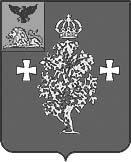 Администрация Борисовского районаУправление образования администрации Борисовского районаПРИКАЗп. Борисовка«21» июля 2021года                                                                             №485О проведении заседания лидерской команды по итогам мониторинга качества          дошкольного образования в Борисовском районеНа основании приказа управления образования администрации Борисовского района от 07 июня 2021 года № 410-а «Об утверждении положения о системе мониторинга качества дошкольного образования 
в образовательных организациях Борисовского района» приказываю:Провести заседание лидерской команды по итогам мониторинга качества  образования 23 июля 2021 года в формате ВКС (10.00) по следующим направлениям:Анализ мониторинга качества образовательных программ дошкольного образования (приложение 1).Анализ мониторинга программно-методического обеспечения разработки и реализации образовательных программ дошкольного образования (приложение 2).Анализ мониторинга качества адаптированных образовательных программ дошкольного образования (приложение 3).Анализ мониторинга обеспечения взаимодействия с родителями - равноправными участниками образовательных отношений (приложение 4).Анализ мониторинга качества содержания образовательной деятельности (приложение 5).Анализ мониторинга психолого-педагогических условий дошкольного образования (приложение 6).Анализ мониторинга выполнения среднесуточных норм питания (ежеквартальный) (приложение 7).Анализ мониторинга качества функционирования внутренней системы оценки качества (ВСОКО)  (приложение 8).Утвердить и направить адресные рекомендации (приложение 9), методические рекомендации (приложение 10) на основе анализа мониторинга качества дошкольного образования.Руководителям образовательных организаций, реализующих программы дошкольного образования, принять к исполнению адресные рекомендации, методические рекомендации на основе анализа мониторинга качества дошкольного образования.Контроль выполнения настоящего приказа оставляю за собой.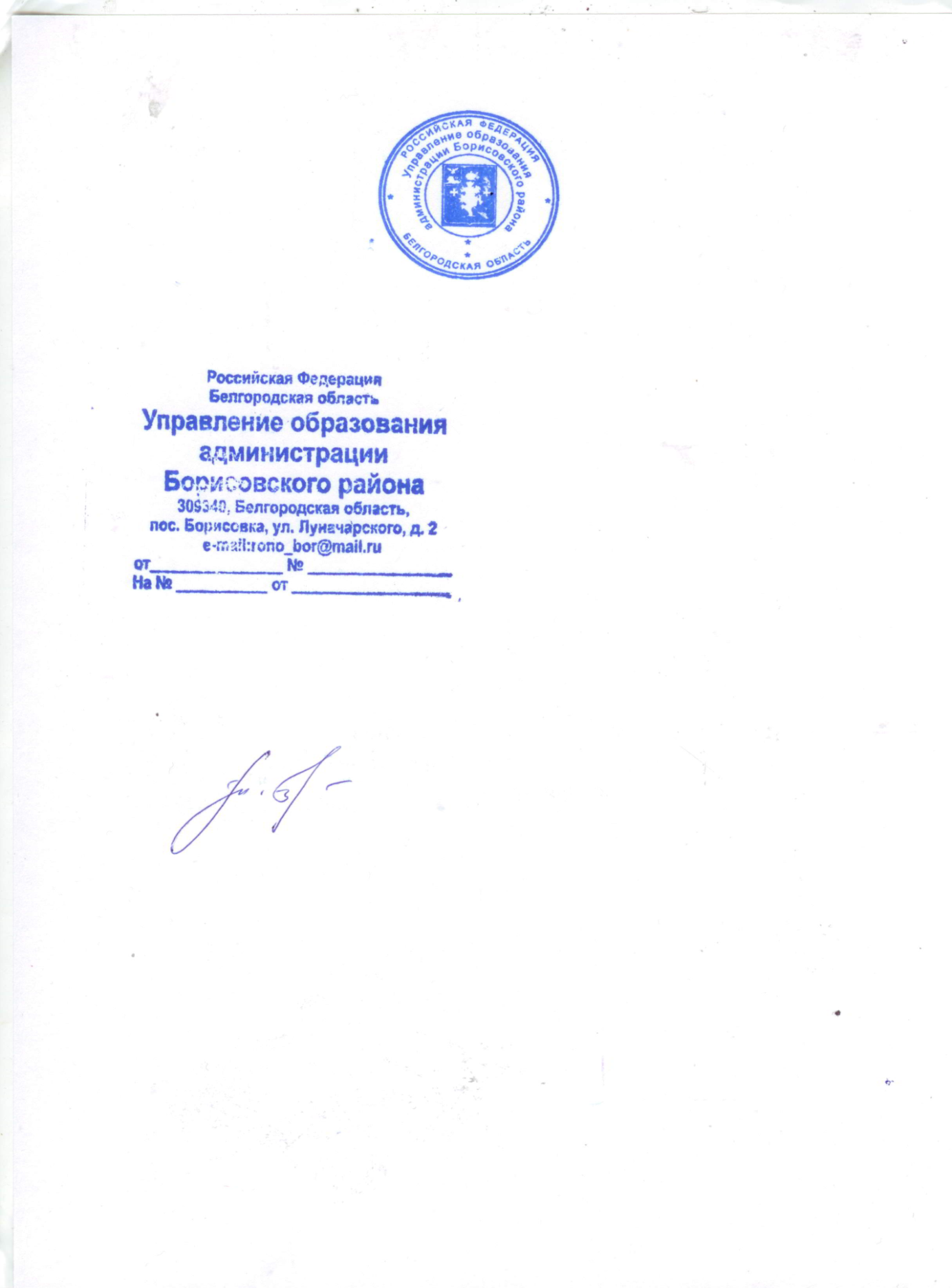 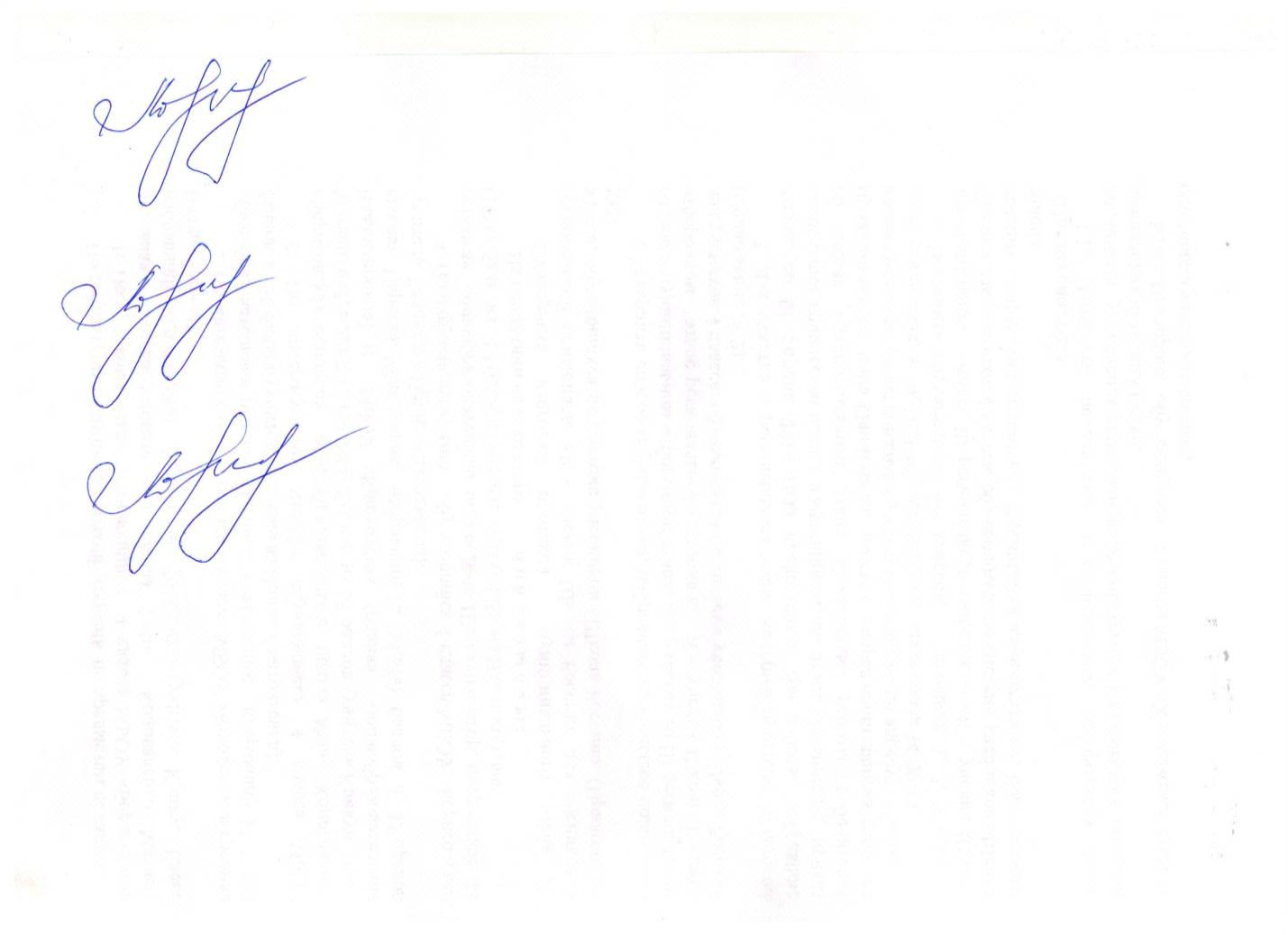 Начальник управления образованияадминистрации Борисовского района                          Е.И. ЧухлебоваПриложение 1к приказу управления образования администрации Борисовского района  № 485  от 21 июля 2021 годаАнализмониторинга качества образовательных программ дошкольного образования.На основании приказа управления образования Борисовского района от 07 июня 2021 года № 410-а «Об утверждении положения о системе мониторинга качества дошкольного образования в  образовательных организациях Борисовского района» в период с 24.06.2021 г. по 01.07.2021 года проводился мониторинг качества образовательных программ дошкольного образования, отражающий критерий «Соответствие образовательных программ дошкольного образования требованиям ФГОС ДО и региональным приоритетам развития системы дошкольного образования».	Для получения качественных и количественных данных о системе дошкольного образования в рамках функционирования системы мониторинга качества дошкольного образования использовались такие  методы сбора информации как анализ и самоанализ образовательных, в том числе адаптированных программ дошкольного образования, размещенных на официальных сайтах ДОО. В ходе мониторинга были проанализированы ООП ДО по следующим критериям оценки:-формальные признаки,-структурные компоненты основных разделов,-дополнительный раздел.На основании представленного самоанализа ООП дошкольных образовательных организаций Борисовского района по каждому разделу выставлялась экспертная оценка.Доля ДОО с 1и 2 уровнем оценки ООП ДО в Борисовском районе составила:Из 14 ДОО ООП 13 детских садов (93%) соответствуют требованиям ООП ДО и ФГОС ДО и имеют оптимальный и допустимый уровень образовательной программы. В ООП МБДОУ «Байцуровский детский сад «Чебурашка» в целевом разделе не отражены в компоненте части, формируемой участниками образовательных отношений: принципы и подходы к формированию программы, возрастные и индивидуальные особенности  воспитанников, учет специфики условий ДОО, значимые для разработки и реализации программы характеристики.В ООП ряда детский садов в содержательном разделе отсутствует описание образовательной деятельности по профессиональной коррекции нарушений развития детей (МБДОУ «Байцуровский детский сад «Чебурашка», МБДОУ «Березовский детский сад», МБДОУ «Крюковский детский сад», МБДОУ «Грузсчанский детский сад», МБДОУ «Зозулянский детский сад»).В содержательном разделе не полностью описаны особенности взаимодействия  педагогического коллектива с семьями воспитанников в МБДОУ «Крюковский детский сад» (не описаны современные формы организации взаимодействия), МБОУ «Новоборисовская СОШ имени Сырового А.В.» (не описано разнообразие видов организации взаимодействия с семьями и современные формы организации взаимодействия).В ООП МБДОУ «Березовский детский сад» не описаны иные характеристики содержания Программы, наиболее существенные  с точки зрения авторов.В организационном разделе недостаточно  полно описаны особенности развивающей предметно-пространственной среды в ООП МБДОУ «Байцуровский детский сад «Чебурашка», МБДОУ «Березовский детский сад», МБОУ «Новоборисовская СОШ имени Сырового А.В.», МБДОУ «Зозулянский детский сад», МБДОУ «Грузсчанский детский сад». В таких ДОУ, как МБДОУ «Грузсчанский детский сад», МБДОУ «Зозулянский детский сад», МБОУ «Новоборисовская СОШ имени Сырового А.В.» МБОУ «Октябрьскоготнянская СОШ», МБДОУ «Березовский детский сад», МБДОУ «Стригуновский детский сад общеразвивающего вида»,  МБДОУ «Борисовский детский сад «Ягодка», МБДОУ – детский сад комбинированного вида «Теремок»  в организационном разделе не описана/ не достаточно описана обеспеченность средствами обучения.В ООП МБДОУ «Крюковский детский сад», МБДОУ «Грузсчанский детский сад» в организационном разделе отсутствуют дополнительный раздел, календарный учебный график и учебный план. Также учебный план отсутствует в ООП МБДОУ «Зозулянский детский сад».Вывод: Доля ДОО, в которых целевой раздел соответствует требованиям ФГОС ДО составляет 93%Доля ДОО, в которых содержательный раздел соответствует требованиям ФГОС ДО составляет 100%.Доля ДОО, в которых организационный раздел соответствует требованиям ФГОС ДО составляет 100%.Приложение 2к приказу управления образования администрации Борисовского района  № 485  от 21 июля 2021 годаАнализмониторинга программно-методического обеспечения разработки и  реализации образовательных программ дошкольного образованияОснование: Приказ управления образования администрации Борисовского района от 07 июня 2021 года № 410-а «Об утверждении положения о системе мониторинга качества дошкольного образования в образовательных организациях Борисовского района» Цель: Выявить долю образовательных программ дошкольного образования, в которых в программно-методическое обеспечение образовательных программ включены парциальные программы, отражающие региональные приоритеты развития системы дошкольного образованияДата проведения мониторинга: 24.06.2021 г.-30.06.2021 года.В период с 24 июня по 30 июня 2021 года проведен мониторинг программно-методического обеспечения разработки и реализации образовательных программ дошкольного образования в ДОО Борисовского районаПо результатам мониторинга, эксперты отмечают следующее:Все 14 ДОО - участников мониторинга в разработке своих ООП учитывают требования ФГОС ДО, опираются на Примерную основную образовательную программу дошкольного образования (100%).  6 детских садов (43%)  и 5 школ, имеющих в составе дошкольные группы (36%) в разработке ООП ДОО используют комплексную программу «Детство» (авторы Т.И.Бабаева, А.Г. Гогоберидзе, О.В. Солнцева и др. — СПб.:ООО «Издательство «Детство - Пресс»), в 3 ДОО (21%)  дошкольное образование строится на основе комплексной основной образовательной программы дошкольного образования «От рождения до школы». Инновационная программа дошкольного образования.  / Под ред. Н. Е. Вераксы, Т. С. Комаровой, Э. М. Дорофеевой. — Издание пятое (инновационное), исп. и доп. — М.: МОЗАИКА-СИНТЕЗ Анализ используемых авторских парциальных образовательных программ по различным направлениям показал, что, в основном, ДОО работают с программами социально-коммуникативной, познавательной и художественно-эстетической направленности. Это такие программы, как:Художественно-эстетическое развитие:Лыкова И.А. «ЦВЕТНЫЕ ЛАДОШКИ». Парциальная программа художественно-эстетического развития детей 2–7 лет в изобразительной деятельности (формирование эстетического отношения к миру). – М.: ИД «Цветной мир»Леонова Н.Н. Парциальная программа по художественно-эстетическому развитию старших дошкольников «Калейдоскоп фантазии»Социально-коммуникативное-развитие:Т.Н. Данилова «Программа «Светофор». Обучение детей дошкольного возраста Правилам дорожного движения» — СПб.:ООО «ИЗДАТЕЛЬСТВО «ДЕТСТВО-ПРЕСС»Л. Л. Тимофеева Формирование культуры безопасности у детей от 3 до 8 лет. Парциальная программа. — СПб.: ООО «ИЗДАТЕЛЬСТВО «ДЕТСТВО-ПРЕСС»Лыкова И.А. Парциальная образовательная программа для детей дошкольного возраста «МИР БЕЗ ОПАСНОСТИ», издательский дом «Цветной мир»«Безопасность».  Авдеева Н.Н., Княева О.Л., Стеркина Р.Б. – СПб.:  «ДЕТСТВО-ПРЕСС»Программа «Приобщение к истокам русской народной культуры»/ О.Л.Князева, М.Д. Маханева. Издательство: ДЕТСТВО-ПРЕСС, 2019.Познавательное развитие:Парциальная программа работы по формированию экологической культуры у детей дошкольного возраста «Добро пожаловать в экологию», автор О.А.Воронкевич. СПб.: ООО «Издательство «Детство-Пресс» 2014Парциальная программа «Математика в детском саду»/В.П. Новикова, МОЗАЙКА - СИНТЕЗ, 2017.Парциальная программа «Математические ступеньки» Колесникова Е.В.Речевое развитие:Обучение грамоте детей дошкольного возраста. Парциальная программа. Изд. 2-е. — СПб.: ООО «ИЗДАТЕЛЬСТВО «ДЕТСТВО-ПРЕСС»Физическое развитие:«Выходи играть во двор» под ред. Волошиной Л.Н, Белгород: издательство ОГАОУ ДПО «БелИРО»Как видно из перечисленных программ, ДОО большое внимание уделяют формированию безопасного поведения у дошкольников.Список парциальных программ белгородских авторов представлен парциальными программами:«Мир Белогорья, я и мои друзья». Авторы: Волошина Л.Н., Серых Л.В. Белгород: изд. БелИРО«Здравствуй мир Белогорья». Л.В. Серых, Г. Репринцева, изд.:БелИРО«Цветной мир Белогорья» Парциальная программа дошкольного образования Серых Л.В., Линник-Ботова С.И., Богун А.Б.«Выходи играть во двор» под ред. Волошиной Л.Н, Белгород: издательство ОГАОУ ДПО «БелИРО»Парциальная программа для дошкольных образовательных организаций «Белгородоведение» (Н.Д. Епанчинцева., Т.М. Стручаева и др.), Белгород.Наряду с этим, следует отметить, что только в МБДОУ «Стригуновский детский сад общеразвивающего вида» используется парциальная образовательная программа дошкольного образования «От Фрёбеля до робота: растим будущих инженеров»: учебное пособие. 2-е изд., испр. и доп. Самара: Вектор (Волосовец Т.В., Карпова Ю.В., Тимофеева Т.В.), только в дошкольной группе МБОУ «Новоборисовская СОШ имени Сырового А.В.» используется парциальная программа «Математические ступеньки» Колесниковой Е.В., только в дошкольных группах МБОУ «Борисовская ООШ № 4» реализуется парциальная программа «Математика в детском саду»/В.П. Новикова, МОЗАЙКА - СИНТЕЗ, 2017.Вывод: Доля ДОО, в содержание которых включены парциальные программы дошкольного образования по приоритетным направлениям развития системы дошкольного образования региона по развитию технического творчества (Парциальная образовательная программа дошкольного образования «От Фрёбеля до робота: растим будущих инженеров»: учебное пособие. 2-е изд., испр. и доп. Самара: Вектор (Волосовец Т.В., Карпова Ю.В., Тимофеева Т.В.) составляет 7%.Приоритетное направление развития системы дошкольного образования региона по раннему развитию детей реализуется через основную часть ООП. Доля использования парциальных программ в данном направлении составляет 0%.Во всех ДОО отсутствуют программы познавательного развития с использованием STEM-образования, программы по развитию научно-технического творчества, НАУСТИМ — цифровой интерактивной среды, ЛЕГО-конструирования, шахматного спорта. Таким образом, анализ программно-методического обеспечения ДОО, участников мониторинга, показал, что необходимо увеличение доли образовательных программ, в содержание которых включены парциальные программы дошкольного образования по приоритетным направлениям развития системы дошкольного образования региона.Приложение 3к приказу управления образования администрации Борисовского района  № 485 от 21  июля 2021 годаАнализмониторинга качества адаптированных образовательных программ      дошкольного образованияОснование: Приказ управления образования администрации Борисовского района от 07 июня 2021 года № 410-а «Об утверждении положения о системе мониторинга качества дошкольного образования 
в образовательных организациях Борисовского района» Цель: Выявление доля ДОО, в которых структура и содержание адаптированных образовательных программ дошкольного образования соответствуют требованиям ФГОС ДО, Примерных АООП ДО.Дата проведения мониторинга: 24.06.2021 г.-30.06.2021 года.В период с 24 июня по 30 июня 2021 года проведен мониторинг качества адаптированных образовательных программ    дошкольного образованияСогласно ФГОС ДО, мониторинг качества дошкольного образования сфокусирован на мониторинге качества образовательной среды как социально-материальной системы, формируемой участниками образовательных отношений. Качество образовательной среды определяется качеством образовательного содержания, образовательного процесса и образовательных условий. В основе качества образовательного процесса лежит качество отношений и качество взаимодействия взрослых и детей, а также детей друг с другом. В ходе мониторинга АООП были выявлены некоторые недочеты в содержательном и организационном разделах АООП ДО. Выявленные недочеты, требующие их устранения с помощью актуализации и приведение программ в соответствие с действующей нормативно-правовой базой Российской Федерации в сфере дошкольного образования;Мониторинг адаптированных образовательных программ дошкольного образования проведен в 4 МБДОУ и 1 МБОУ, реализующими 7 АООП ДО, разработанных на основе примерных адаптированных основных образовательных программ дошкольного образования.Из 5 ДОО АООП ДО  60% соответствуют требованиям ООП ДО,  ФГОС ДО и Примерных АООП ДО и имеют оптимальный и допустимый уровень образовательной программы. В МБДОУ – детский сад комбинированного вида «Теремок»:В целевом разделе АООП ДО для детей с ТНР и АООП ДО для детей с ЗПР не отражены планируемые результаты реализации программ с детьми раннего, младшего и среднего дошкольного возраста.В содержательном разделе АООП ДО для детей с ТНР и АООП ДО для детей с ЗПР не раскрыто содержание образования по образовательной области с детьми раннего, младшего и среднего дошкольного возраста по 5 областям: познавательное развитие, речевое развитие, социально- коммуникативное развитие, художественно-эстетическое, физическое развитие.В МБДОУ «Борисовский детский сад «Ягодка»:В целевом разделе не отражены планируемые результаты реализации программы с детьми раннего, младшего и среднего дошкольного возраста.Не выделены особенности обеспечения методическим материалом и средствами обучения и воспитания с учетом условий организации.В содержательном разделе не раскрыто содержание образования по образовательной области с детьми раннего, младшего и среднего дошкольного возраста по 5 областям: познавательное развитие, речевое развитие, социально-коммуникативное развитие, художественно-эстетическое, физическое развитие.Не включены современные формы организации взаимодействия с учетом особенностей развития детей конкретной нозологической группы.Отсутствует описание традиционных событий, мероприятий и праздников в организационном разделе. В МДОУ «ЦРР - детский сад «Сказка»:В целевом разделе не отражены планируемые результаты реализации программы с детьми раннего, младшего и среднего дошкольного возраста.Не выделены особенности обеспечения методическим материалом и средствами обучения и воспитания с учетом условий организации.В содержательном разделе не раскрыто содержание образования по образовательной области с детьми раннего, младшего и среднего дошкольного возраста по 5 областям: познавательное развитие, речевое развитие, социально-коммуникативное развитие, художественно-эстетическое, физическое развитие.Недостаточное описание видов образовательной деятельности и культурных практик с учетом особенностей развития детей конкретной нозологической группы и условий конкретной образовательной организации.Отсутствует учебный график и учебный план.В МБДОУ «Стригуновский детский сад общеразвивающего вида»:В целевом разделе не отражены планируемые результаты реализации программы с детьми раннего, младшего и среднего дошкольного возраста.В содержательном разделе не раскрыто содержание образования по образовательной области с детьми раннего, младшего и среднего дошкольного возраста по 5 областям: познавательное развитие, речевое развитие, социально-коммуникативное развитие, художественно-эстетическое, физическое развитие.В компоненте части, формируемой участниками образовательных отношений не отражены обеспеченность методическим материалом, средствами обучения и воспитания, не достаточно описаны особенности развивающей предметно-пространственной среды с учетом специфики ДОО.В МБОУ «Борисовская НОШ имени Кирова»:Не включены современные формы организации взаимодействия с учетом условий образовательной организации.Не включены современные формы организации взаимодействия с учетом особенностей развития детей конкретной нозологической группы.Отсутствует описание традиционных событий, мероприятий и праздников в организационном разделе. Отсутствует учебный график и учебный план.Отсутствует дополнительный раздел.Вывод: Доля ДОО целевой раздел которых соответствует оптимальному уровню, в которых структура и  содержание адаптированных образовательных программ дошкольного образования соответствуют требованиям ФГОС ДО, Примерных АООП ДО составляет 20%. Доля детских садов с допустимым уровнем АООП ДО, в которых структура и содержание программ частично соответствуют требованиям ФГОС ДО, Примерных АООП ДО составляет 60%. Целевой раздел АООП ДО 1 дошкольной образовательной организации (20%) соответствует критическому уровню и нуждается в переработке.Доля ДОО содержательный раздел которых соответствует оптимальному уровню составляет 20%, допустимому уровню – 40%, критическому – 40%.Организационный раздел 80% ДОО соответствует допустимому уровню, 20% – критическому. Выявленные недочеты требуют их устранения с помощью актуализации и приведения программ в соответствие с действующей нормативно-правовой базой                                                            Российской Федерации в сфере дошкольного образования.Приложение 4к приказу управления образования администрации Борисовского района  № 485   от  21 июля 2021 годаАнализмониторинга обеспечения взаимодействия с родителями - равноправными участниками образовательных отношенийОснование: Приказ управления образования администрации Борисовского района от 07 июня 2021 года № 410-а «Об утверждении положения о системе мониторинга качества дошкольного образования 
в образовательных организациях Борисовского района» Цели:- Выявление доли ДОО, в которых используется педагогический ресурс семьи в образовательном процессе и обеспечивающих индивидуальную поддержку ребенка в условиях семейного воспитания- Выявление доли ДОО, в которых родители удовлетворены образовательными услугами.Дата проведения мониторинга: с 01 июля по 05 июля 2021 года В период с 01 июля по 05 июля 2021 года проведен мониторинг обеспечения взаимодействия с родителями - равноправными участниками образовательных отношений по двум показателям: ДОО, активно привлекающие семьи к участию в образовательной деятельности и ДОО, обеспечивающие индивидуальную поддержку детей в семье, ДОО, в которых родители удовлетворены образовательными услугами (таблица).Таблица:В целом более 91,8 % родители положительно оценивают работу детских садов.Показатель - ДОО, активно привлекающиесемьи к участию в образовательной деятельности ДОО, обеспечивающих индивидуальную поддержку детей в семьяхМнение родителей учитывается при выборе образовательных программ, различных методик и технологий обучения детей (МБДОУ «Грузсчанский детский сад», Дошкольная группа при МБОУ «Хотмыжская СОШ», Дошкольная группа при МБОУ «Октябрьскоготнянская);При планировании деятельности группы, детского сада (на неделю, месяц, год) родители могут участвовать в планировании деятельности (МБДОУ «Грузсчанский детский сад», Дошкольная группа при МБОУ «Хотмыжская СОШ», Дошкольная группа при МБОУ «Октябрьскоготнянская);Родителей регулярно вовлекают в образовательную деятельность (МБДОУ «Байцуровский детский сад «Чебурашка», МБДОУ «Грузсчанский детский сад», МБДОУ «Зозулянский детский сад», Дошкольная группа при МБОУ «Хотмыжская СОШ», Дошкольная группа при МБОУ «Октябрьскоготнянская);Родителям доступны информационные ресурсы, которые они могут использовать для расширения собственных знаний о развитии ребенка, размещенные на информационных стендах в группе, холлах детского сада, на сайте образовательной организации и др. (МБДОУ «Байцуровский детский сад «Чебурашка», МБДОУ «Березовский детский сад», МБДОУ «Грузсчанский детский сад», МБДОУ «Зозулянский детский сад», Дошкольная группа при МБОУ «Новоборисовская СОШ им. Сырового А.В.», Дошкольная группа при МБОУ «Хотмыжская СОШ», Дошкольная группа при МБОУ «Октябрьскоготнянская);С родителями обсуждаются результаты диагностики и педагогических наблюдений развития детей (МБДОУ «Байцуровский детский сад «Чебурашка», МБДОУ «Березовский детский сад», МБДОУ «Грузсчанский детский сад», МБДОУ «Зозулянский детский сад», Дошкольная группа при МБОУ «Хотмыжская СОШ», Дошкольная группа при МБОУ «Октябрьскоготнянская);Педагоги поддерживают родителей в их стремлении развивать ребенка, привлекают при необходимости к помощи родителям логопеда, психолога и других специалистов (МБДОУ «Грузсчанский детский сад», МБДОУ «Зозулянский детский сад», Дошкольная группа при МБОУ «Новоборисовская СОШ им. Сырового А.В.», Дошкольная группа при МБОУ «Хотмыжская СОШ», Дошкольная группа при МБОУ «Октябрьскоготнянская);Родителям предоставляются материалы или списки литературы для получения дополнительных знаний о развитии ребенка с учетом индивидуальных особенностей детей, в том числе состояния здоровья (МБДОУ «Байцуровский детский сад «Чебурашка», МБДОУ «Грузсчанский детский сад», МБДОУ «Зозулянский детский сад», Дошкольная группа при МБОУ «Хотмыжская СОШ», Дошкольная группа при МБОУ «Октябрьскоготнянская).Показатель - ДОО, в которых родители удовлетворены образовательными услугами.Удовлетворены открытостью, полнотой и доступностью информации о деятельности образовательной организации, размещенной на информационных стендах, официальном сайте детского сада, других информационных ресурсах (МБДОУ «Байцуровский детский сад «Чебурашка», МБДОУ «Березовский детский сад», МБДОУ «Грузсчанский детский сад», МБДОУ «Зозулянский детский сад», Дошкольная группа при МБОУ «Новоборисовская СОШ им. Сырового А.В.», Дошкольная группа при МБОУ «Хотмыжская СОШ», Дошкольная группа при МБОУ «Октябрьскоготнянская);Имеется у родителей возможность выразить собственное мнение о работе детского сада («Грузсчанский детский сад», Дошкольная группа при МБОУ «Новоборисовская СОШ им. Сырового А.В.», Дошкольная группа при МБОУ «Хотмыжская СОШ», Дошкольная группа при МБОУ «Октябрьскоготнянская);Удовлетворены материально-техническим обеспечением здания детского сада в целом и его территории (Дошкольная группа при МБОУ «Хотмыжская СОШ», Дошкольная группа при МБОУ «Октябрьскоготнянская);Удовлетворены уровнем комфортности условий представления услуг в образовательной организации (МБДОУ «Байцуровский детский сад «Чебурашка», МБДОУ «Березовский детский сад», Дошкольная группа при МБОУ «Хотмыжская СОШ», Дошкольная группа при МБОУ «Октябрьскоготнянская);Мнение родителей учитывается при планировании деятельности детского сада по повышению качества дошкольного образования, присмотра и ухода в детском саду, повышению уровня его материально-технического обеспечения («Грузсчанский детский сад», Дошкольная группа при МБОУ «Хотмыжская СОШ», Дошкольная группа при МБОУ «Октябрьскоготнянская);Родителей детского сада информируют о результатах работы по повышению качества условий дошкольного образования, присмотра и ухода (МБДОУ «Байцуровский детский сад «Чебурашка», МБДОУ «Грузсчанский детский сад», МБДОУ «Зозулянский детский сад», Дошкольная группа при МБОУ «Новоборисовская СОШ им. Сырового А.В.», Дошкольная группа при МБОУ «Хотмыжская СОШ», Дошкольная группа при МБОУ «Октябрьскоготнянская);Удовлетворены ли Вы оперативностью администрации детского сада в получении обратной связи на Ваши обращения, замечания, предложения (МБДОУ «Байцуровский детский сад «Чебурашка», МБДОУ «Березовский детский сад», МБДОУ «Грузсчанский детский сад», МБДОУ «Зозулянский детский сад», Дошкольная группа при МБОУ «Новоборисовская СОШ им. Сырового А.В.», Дошкольная группа при МБОУ «Хотмыжская СОШ», Дошкольная группа при МБОУ «Октябрьскоготнянская).Вывод: - доля ДОО, в которых используется педагогический ресурс семьи в образовательном процессе и обеспечивающих индивидуальную поддержку ребенка в условиях семейного воспитания составляет 87,5% (10 ДОО).- доля	ДОО, 	в	которых	родители	удовлетворены образовательными услугами составляет 91,8 % (11 ДОО).Приложение 5к приказу управления образования администрации Борисовского района  № 485 от 21  июля 2021 годаАнализ мониторинга качества содержания образовательной деятельностиОснование: Приказ управления образования администрации Борисовского района от 07 июня 2021 года № 410-а «Об утверждении положения о системе мониторинга качества дошкольного образования в образовательных организациях Борисовского района» Цели:-выявление доли ДОО с достаточным и высоким уровнем оценки РППС;-выявление доли ДОО, в которых педагоги используют эффективные формы и методы взаимодействия, учитывающие возрастные и индивидуальные особенности детей;-выявление проблем и составление адресных рекомендация по улучшению качества образовательной деятельности в ДОО Борисовского района.Дата проведения мониторинга: с 20.07.2021 г. по 23.07.2021 г. В период с 20.07.2021 г. по 23.07.2021 г. проведен мониторинг качества содержания образовательной деятельности в ДОО по двум показателям: наличие образовательных условий для реализации содержания ОД, использование форм и методов взаимодействия, учитывающих возрастные и индивидуальные особенности детей и анализ их эффективности.Метод сбора информации – педагогическое наблюдение образовательной деятельности, анализ  и самоанализ развивающей предметно-пространственной и образовательной среды, изучение планирующей документации педагоговТаблица:В целом 100% ДОО имеют высокий или достаточный уровень образовательных условий для реализации содержания ОД и использования форм и методов взаимодействия, учитывающих возрастные и индивидуальные особенности детей.Показатель-наличие образовательных условийдля реализации содержания ОДРазвивающая предметно-пространственная среда (РППС) в группах обеспечивает реализацию содержания дошкольного образования по всем пяти образовательным областям ФГОС ДО (МБДОУ «Стригуновский детский сад общеразвивающего вида», МБДОУ – детский сад комбинированного вида «Теремок», Дошкольная группа при  МБОУ «Борисовская начальная общеобразовательная школа им. Кирова», МБДОУ «Грузсчанский детский сад»,МБДОУ «Борисовский детский сад «Ягодка», Дошкольная группа при МБОУ «Октябрьскоготнянская СОШ»);Воспитанникам доступен широкий круг разнообразных материалов, которые используются для развития ребенка во всех образовательных областях ФГОС ДО и подобраны с учетом текущей реализуемой деятельности, интересов и инициативы воспитанников и их семей (Дошкольная группа при  МБОУ «Борисовская начальная общеобразовательная школа им. Кирова», МБДОУ – детский сад комбинированного вида «Теремок», Дошкольная группа при МБОУ «Октябрьскоготнянская СОШ»);Оборудование РППС соответствует перечню, представленному в организационном разделе основной, в том числе адаптированной образовательной программы дошкольного образования ДОО (МБДОУ «Стригуновский детский сад общеразвивающего вида», МБДОУ – детский сад комбинированного вида «Теремок», МБДОУ «Борисовский детский сад «Ягодка», Дошкольная группа при  МБОУ «Борисовская начальная общеобразовательная школа им. Кирова», Дошкольная группа при МБОУ «Октябрьскоготнянская СОШ»);Осуществляется планомерное, систематическое обогащение и совершенствование образовательной среды (МБДОУ «Стригуновский детский сад общеразвивающего вида», МБДОУ – детский сад комбинированного вида «Теремок», МБДОУ «Борисовский детский сад «Ягодка», МБДОУ «Байцуровский детский сад «Чебурашка», МБДОУ «Березовский детский сад», МБДОУ «Грузсчанский детский сад», МБДОУ «Зозулянский детский сад», Дошкольная группа при МБОУ «Новоборисовская СОШ им. Сырового А.В.», Дошкольная группа при МБОУ «Хотмыжская СОШ», Дошкольная группа при МБОУ «Октябрьскоготнянская СОШ»);РППС адаптируется под интересы, инициативу, возможности и потребности воспитанников (МБДОУ «Стригуновский детский сад общеразвивающего вида», МБДОУ – детский сад комбинированного вида «Теремок», МБДОУ «Борисовский детский сад «Ягодка», МБДОУ «Зозулянский детский сад», Дошкольная группа при МБОУ «Хотмыжская СОШ», Дошкольная группа при МБОУ «Октябрьскоготнянская СОШ»);В образовательной среде присутствуют материалы для самостоятельной работы обучающихся, изготовленные с участием детей, родителей и сотрудников ДОО(МБДОУ «Грузсчанский детский сад», МБДОУ «Березовский детский сад», МБДОУ «Зозулянский детский сад», Дошкольная группа при МБОУ «Новоборисовская СОШ им. Сырового А.В.», Дошкольная группа при МБОУ «Октябрьскоготнянская СОШ»,Дошкольная группа при МБОУ «Хотмыжская СОШ»);В оформлении среды групп используются детские работы, фотографии актуальных событий (не позднее 1 месяца)(МБДОУ «Стригуновский детский сад общеразвивающего вида», МБДОУ «Байцуровский детский сад «Чебурашка», МБДОУ «Зозулянский детский сад», Дошкольная группа при МБОУ «Хотмыжская СОШ», Дошкольная группа при МБОУ «Октябрьскоготнянская СОШ», МБДОУ «Грузсчанский детский сад»).РППС позволяет детям развивать инициативу, самостоятельность, критическое мышление (МБДОУ «Березовский детский сад», МБДОУ – детский сад комбинированного вида «Теремок», МБДОУ «Борисовский детский сад «Ягодка»,«Грузсчанский детский сад», Дошкольная группа при МБОУ «Новоборисовская СОШ им. Сырового А.В.», Дошкольная группа при МБОУ «Хотмыжская СОШ»);Показатель - использование форм и методов взаимодействия, учитывающих возрастные и индивидуальные особенности детей и анализ их эффективностиВо внутренней системе оценки качества дошкольного образования (ВСОКО) предусмотрены (определены) критерии качества педагогической работы по всем образовательным областям (МБДОУ «Стригуновский детский сад общеразвивающего вида», МБДОУ – детский сад комбинированного вида «Теремок», МБДОУ «Борисовский детский сад «Ягодка»,МБДОУ «Байцуровский детский сад «Чебурашка», МБДОУ «Березовский детский сад», МБДОУ «Грузсчанский детский сад», МБДОУ «Зозулянский детский сад», Дошкольная группа при МБОУ «Новоборисовская СОШ им. СыровогоА.В.», Дошкольная группа при МБОУ «Хотмыжская СОШ», Дошкольная группа при МБОУ «Октябрьскоготнянская СОШ»);Педагоги периодически проводят самоанализ эффективности своей работы с опорой на критерии качества («Грузсчанский детский сад», Дошкольная группа при МБОУ «Новоборисовская СОШ им. Сырового А.В.», Дошкольная группа при МБОУ «Хотмыжская СОШ», Дошкольная группа при МБОУ «Октябрьскоготнянская СОШ», МБДОУ «Стригуновский детский сад общеразвивающего вида», МБДОУ – детский сад комбинированного вида «Теремок», МБДОУ «Борисовский детский сад «Ягодка»,МБДОУ «Байцуровский детский сад «Чебурашка», МБДОУ «Березовский детский сад»);В режиме дня в группах детского сада соблюдается баланс между организованными видами деятельности детей и различными видами самостоятельной деятельности (МБДОУ «Стригуновский детский сад общеразвивающего вида», МБДОУ – детский сад комбинированного вида «Теремок», МБДОУ «Борисовский детский сад «Ягодка»);Образовательный процесс насыщен различными ситуациями, стимулирующими любознательность детей, отражающими их интересы и мотивирующими к познанию окружающего мира во всем его многообразии(МБДОУ «Байцуровский детский сад «Чебурашка», МБДОУ «Березовский детский сад»,МБДОУ «Стригуновский детский сад общеразвивающего вида», МБДОУ – детский сад комбинированного вида «Теремок», МБДОУ «Борисовский детский сад «Ягодка»,  Дошкольная группа при МБОУ «Хотмыжская СОШ»);При организации образовательной деятельности приоритет отдается подгрупповым и индивидуальным формам работы(Дошкольная группа при МБОУ «Хотмыжская СОШ»,МБДОУ «Грузсчанский детский сад», МБДОУ «Байцуровский детский сад «Чебурашка», МБДОУ «Зозулянский детский сад»,МБДОУ «Березовский детский сад»);Детская инициатива поддерживается педагогами в течение всего дня(МБДОУ «Стригуновский детский сад общеразвивающего вида», МБДОУ – детский сад комбинированного вида «Теремок», МБДОУ «Борисовский детский сад «Ягодка», МБДОУ «Байцуровский детский сад «Чебурашка», МБДОУ «Грузсчанский детский сад», МБДОУ «Зозулянский детский сад», Дошкольная группа при МБОУ «Новоборисовская СОШ им. Сырового А.В.», Дошкольная группа при МБОУ «Хотмыжская СОШ», Дошкольная группа при МБОУ «Октябрьскоготнянская СОШ»).Вывод: Доля ДОО с наличием образовательных условий для реализации содержания ОД – 12 ДОО (100%)Доля ДОО с использованием форм и методов взаимодействия, учитывающих возрастные и индивидуальные особенности детей и анализ их эффективности – 12 ДОО (100%)Приложение 6к приказу управления образования администрации Борисовского района  №  485 от 21  июля 2021 годаАнализ мониторинга качества психолого-педагогических условий дошкольного образованияОснование: Приказ управления образования администрации Борисовского района от 07 июня 2021 года № 410-а «Об утверждении положения о системе мониторинга качества дошкольного образования 
в образовательных организациях Борисовского района»Цель:- выявление доли ДОО, в которых созданы условия для социально-личностного развития ребенка; - выявление доли ДОО, в которых осуществляется взаимодействие сотрудников с семьями;- выявление доли ДОО, в которых созданы максимальные возможности для развития игровой деятельности.Дата проведения мониторинга: 08.07.2021г.-12.07.2021года.В период с 08 июля по 12 июля 2021 года проведен мониторинг качества психолого-педагогических условий дошкольного образования.Мониторинг ООП ДОО осуществлялся во всех дошкольных образовательных учреждениях и структурных подразделениях, реализующих программы дошкольного образования.        Особое внимание уделяется психолого-педагогическим условиям в соответствии с Федеральным государственным образовательным стандартом дошкольного образования. Задачи психолого-педагогической работы по формированию физических, интеллектуальных и личностных качеств детей решаются интегрировано в ходе освоения всех образовательных областей наряду с задачами, отражающими специфику каждой образовательной области. Повышению качества образовательной работы с детьми способствует рационально организованная в группах развивающая среда, создающая условия для совместной деятельности детей и педагогов и позволяющая варьировать способы и формы организации их жизнедеятельности. Эффект и поддержка положительного эмоционального фона создается за счет вариативного и рационального использования групповых комнат.       Анализ условий для социально - личностного развития ребенка показал, что из 14 ДОО высокий уровень (28 %) имеет 4 ДОО - МБДОУ «Центр развития ребенка – детский сад «Сказка», МБДОУ – детский сад комбинированного вида «Теремок», дошкольная группа при МБОУ «Борисовская начальная общеобразовательная школа им. Кирова», МБДОУ «Стригуновский детский сад общеразвивающего вида»; достаточный уровень 10 ДОО (72 %) - МБДОУ «Борисовский детский сад «Ягодка», МБДОУ «Байцуровский детский сад «Чебурашка», МБДОУ «Березовский детский сад», МБДОУ «Грузсчанский детский сад», МБДОУ «Зозулянский детский сад», МБДОУ «Крюковский детский сад», дошкольная группа при МБОУ «Борисовская ООШ №4», дошкольная группа при МБОУ «Новоборисовская СОШ им. Сырового А.В.», дошкольная группа при МБОУ «Хотмыжская СОШ», дошкольная группа при МБОУ «Октябрьскоготнянская СОШ».Во всех дошкольных учреждениях Борисовскго района в группах имеются условия для создания уголков уюта, уединения, релаксационных зон, которые  способствует поддержанию эмоционального комфорта детей. Педагоги в реализации образовательной деятельности с детьми используют «доброжелательные» технологии - «рефлексивный круг», «клубный час», «план-дело-анализ», «утро радостных встреч» и др.Образовательная деятельность во всех ДОО организуется в специфических видах детской деятельности: игровая, художественно-продуктивная, исследовательская, двигательная, музыкальная, коммуникативная, но в МБДОУ «Березовский детский сад» и дошкольной группе при МБОУ «Хотмыжская СОШ» музыкальная деятельность находится на низком уровне.В оформление всех групп  ДОО широко представлены продукты детского творчества, что способствует поддержанию эмоционального комфорта.В дошкольной группе при МБОУ «Борисовская начальная общеобразовательная школа им. Кирова», МБДОУ «Стригуновский детский сад общеразвивающего вида», дошкольной группе при МБОУ «Борисовская ООШ №4», дошкольной группе при МБОУ «Новоборисовская СОШ им. Сырового А.В.»,  МБДОУ «Крюковский детский сад» в практику не введены «знаки-символы» – ориентиры, позволяющие каждому ребенку самостоятельно определить границы игрового времени и пространства.Не во всех дошкольных учреждениях в образовательных мероприятиях для временно отсутствующих детей применяется практика «виртуального участия», только 3 ДОО - МБДОУ «Стригуновский детский сад общеразвивающего вида», МБДОУ «Березовский детский сад», МБДОУ «Центр развития ребёнка – детский сад «Сказка» для временно отсутствующих детей применяют практику «виртуального участия».В 12 ДОО внедрены технологии развития эмоционального интеллекта детей, но в МБДОУ «Крюковский детский сад» и «Октябрьскоготнянская СОШ» еще находятся не на должном уроне.           В МБДОУ «Центр развития ребенка – детский сад «Сказка», МБДОУ – детский сад комбинированного вида «Теремок»,  дошкольной группе при МБОУ «Борисовская начальная общеобразовательная школа им. Кирова», МБДОУ «Стригуновский детский сад общеразвивающего вида», МБДОУ «Борисовский детский сад «Ягодка», МБДОУ «Байцуровский детский сад «Чебурашка», МБДОУ «Березовский детский сад», МБДОУ «Грузсчанский детский сад», МБДОУ «Зозулянский детский сад», МБДОУ «Крюковский детский сад», дошкольной группе при МБОУ «Новоборисовская СОШ им. Сырового А.В.», дошкольной группе при МБОУ «Хотмыжская СОШ», дошкольной группа при МБОУ «Октябрьскоготнянская СОШ» внедряются технологии раннего развития детей.Обучающиеся дошкольных образразовательных учреждений активно принимают участие и демонстрируют высокие результаты в конкурсах (победитель, призер, лауреат).          Характер взаимодействия сотрудников с детьми и родителями показал, что высокий уровень (14 %) имеет 2 дошкольных учреждения - МБДОУ «Центр развития ребенка – детский сад «Сказка», МБДОУ «Стригуновский детский сад общеразвивающего вида»; достаточный уровень (86 %)  имеет 12 ДОО - МБДОУ – детский сад комбинированного вида «Теремок», дошкольная группа при МБОУ «Борисовская начальная общеобразовательная школа им. Кирова», МБДОУ «Борисовский детский сад «Ягодка», МБДОУ «Байцуровский детский сад «Чебурашка», МБДОУ «Березовский детский сад», МБДОУ «Грузсчанский детский сад», МБДОУ «Зозулянский детский сад», МБДОУ «Крюковский детский сад», дошкольная группа при МБОУ «Борисовская ООШ №4», дошкольная группа при МБОУ «Новоборисовская СОШ им. Сырового А.В.», дошкольная группа при МБОУ «Хотмыжская СОШ», дошкольная группа при МБОУ «Октябрьскоготнянская СОШ».Во всех дошкольных образовательных учреждениях Борисовского района взаимодействие выстроено на основе «Кодекса дружелюбного общения». Педагоги имеют соответствующий этическим нормам внешний облик. Родители обучающихся участвуют в заседаниях коллегиальных органов управления ДОО. На деятельность ДОО обоснованных жалоб со стороны родителей нет. В МБДОУ – детский сад комбинированного вида «Теремок», МБДОУ «Борисовский детский сад «Ягодка», МБДОУ «Байцуровский детский сад «Чебурашка», МБДОУ «Центр развития ребенка – детский сад «Сказка», МБДОУ «Березовский детский сад», МБДОУ «Грузсчанский детский сад», МБДОУ «Зозулянский детский сад», МБДОУ «Стригуновский детский сад общеразвивающего вида», МБДОУ «Крюковский детский сад», дошкольная группа при МБОУ «Новоборисовская СОШ им. Сырового А.В.», дошкольная группа при МБОУ «Хотмыжская СОШ», дошкольная группа при МБОУ «Октябрьскоготнянская СОШ» педагоги реализуют мероприятия по продвижению семейных традиций и ценностей и вовлечению родителей в образовательный процесс, но в дошкольных группах при МБОУ «Борисовская ООШ №4» и при  МБОУ «Борисовская начальная общеобразовательная школа им. Кирова» работа по реализации мероприятий и продвижению семейных традиций и ценностей  и волечению родителей в образовательный процесс ведётся на низком уровне.МБДОУ – детский сад комбинированного вида «Теремок», МБДОУ «Борисовский детский сад «Ягодка», МБДОУ «Байцуровский детский сад «Чебурашка», МБДОУ «Центр развития ребенка – детский сад «Сказка», МБДОУ «Березовский детский сад», МБДОУ «Грузсчанский детский сад», МБДОУ «Зозулянский детский сад», МБДОУ «Стригуновский детский сад общеразвивающего вида», МБДОУ «Крюковский детский сад», дошкольная группа при МБОУ «Новоборисовская СОШ им. Сырового А.В.», дошкольная группа при МБОУ «Хотмыжская СОШ», дошкольная группа при МБОУ «Октябрьскоготнянская СОШ» имеют  «образовательные афиши», проводят с родителями «маршруты входного дня», реализуют технологии здоровьеориентированного досуга, ранней профориентации.  В дошкольных группах при МБОУ «Борисовская ООШ №4» и при  МБОУ «Борисовская начальная общеобразовательная школа им. Кирова» не на должном уровне реализуют технологии здоровьеориентированного досуга, ранней профориентации.В 5 ДОО - МБДОУ «Стригуновский детский сад общеразвивающего вида», МБДОУ «Центр развития ребенка – детский сад «Сказка», МБДОУ – детский сад комбинированного вида «Теремок», дошкольная группа при МБОУ «Новоборисовская СОШ им. Сырового А.В.», МБДОУ «Березовский детский сад» - внедрены дистанционные технологии поддержки родителей («телеобразование»), в 9 ДОО дистанционные технологии поддержки родителей отсутствуют.В 6 ДОО -  МБДОУ «Стригуновский детский сад общеразвивающего вида», МБДОУ «Центр развития ребенка – детский сад «Сказка», МБДОУ «Борисовский детский сад «Ягодка», дошкольная группа при МБОУ «Борисовская ООШ № 4», МБДОУ – детский сад комбинированного вида «Теремок», дошкольная группа при МБОУ «Новоборисовская СОШ им. Сырового А.В.» внедрены дистанционные технологии поддержки родителей (дистанционное консультирование), а в 8 ДОО дистанционное консультирование родителей находится на недостаточном уровне.12 ДОО активно ведут страницу в социальных сетях, в МБОУ «Хотмыжская СОШ», дошкольная группа при МБОУ «Новоборисовская СОШ им. Сырового А.В.» страница в социальных сетях отсутствует.Педагоги 12 ДОО с высшей квалификационной категорией имеют профессиональные страницы в Интернет-ресурсе, в МБДОУ «Крюковский детский сад», МБДОУ «Байцуровский детский сад «Чебурашка» профессиональные страницы педагогов с высшей категорией отсутствуют.МБДОУ – детский сад комбинированного вида «Теремок», МБДОУ «Борисовский детский сад «Ягодка», МБДОУ «Байцуровский детский сад «Чебурашка», МБДОУ «Центр развития ребенка – детский сад «Сказка», МБДОУ «Грузсчанский детский сад», МБДОУ «Зозулянский детский сад», МБДОУ «Крюковский детский сад», дошкольная группа при МБОУ «Хотмыжская СОШ», дошкольная группа при МБОУ «Октябрьскоготнянская СОШ», дошкольная группах при МБОУ «Борисовская начальная общеобразовательная школа им. Кирова» вовлечены в мероприятия социально-ориентированной направленности, волонтерские акции.В дошкольной группе при МБОУ «Хотмыжская СОШ», МБДОУ «Центр развития ребенка – детский сад «Сказка», дошкольной группе при МБОУ «Борисовская начальная общеобразовательная школа им. Кирова», МБДОУ – детский сад комбинированного вида «Теремок», МБДОУ «Борисовский детский сад «Ягодка», дошкольная группа при МБОУ «Октябрьскоготнянская СОШ», МБДОУ «Стригуновский детский сад общеразвивающего вида» организовано сопровождение детей-инвалидов и детей с ОВЗ - действует ППк, образовательный процесс организован с учетом состояния здоровья и возможностей обучающихся.Наличие возможностей для организации игровой деятельности.Анализ организация времени для игр показал, что высокий уровень (50 %) имеет 7 садов - дошкольная группа при МБОУ «Хотмыжская СОШ», МБДОУ «Центр развития ребенка – детский сад «Сказка», МБДОУ «Стригуновский детский сад общеразвивающего вида», МБДОУ «Грузсчанский детский сад», МБДОУ «Зозулянский детский сад», МБДОУ «Борисовский детский сад «Ягодка», МБДОУ «Байцуровский детский сад «Чебурашка»; достаточный уровень  (50%) имеет 7 садов - МБДОУ – детский сад комбинированного вида «Теремок», МБДОУ «Крюковский детский сад», дошкольная группа при МБОУ «Борисовская ООШ №4», дошкольная группа при МБОУ «Новоборисовская СОШ им. Сырового А.В.», дошкольная группа при МБОУ «Октябрьскоготнянская СОШ».Во всех дошкольных образовательных организациях Борисовского района созданы условия для организации времени для игр. Планирование не предполагает жесткого распорядка дня, устанавливает равновесие между определенным временным порядком и открытостью для импровизации и разных видов игровой деятельности детей. При планировании распорядка дня и организации игровой деятельности учитываются индивидуальные потребности и интересы детей.ООП ДО основана на балансе между занятиями под руководством взрослого и активностью детей по их свободному выбору.Все игровые ситуации, в которых возникает взаимодействие между взрослым и детьми являются педагогическими и несут в себе образовательный потенциал.Происходит ежедневное инициирование игр, как педагогом, так и ребенком.Для свободной игровой деятельности в режиме дня отводится не менее 3 часов.Во время перехода от одного ежедневного мероприятия до другого отсутствуют периоды длительного ожидания.Педагоги организуют на прогулке разные виды игр - подвижные, сюжетные.Анализ организация пространства для игр показал, что высокий уровень имеет 4 ДОО (28%), достаточный уровень имеет 9 ДОО (65%), недостаточный уровень 1 ДОО (7 %).В МБДОУ «Центр развития ребенка – детский сад «Сказка», МБДОУ – детский сад комбинированного вида «Теремок», дошкольной группе при МБОУ «Борисовская начальная общеобразовательная школа им. Кирова», МБДОУ «Стригуновский детский сад общеразвивающего вида»; МБДОУ «Борисовский детский сад «Ягодка», МБДОУ «Березовский детский сад», МБДОУ «Крюковский детский сад», дошкольной группе при МБОУ «Борисовская ООШ №4», дошкольной группе при МБОУ «Новоборисовская СОШ им. Сырового А.В.», дошкольной группе при МБОУ «Хотмыжская СОШ», дошкольная группа при МБОУ «Октябрьскоготнянская СОШ» достаточно места для одновременного осуществления нескольких видов деятельности - место на полу для игры в кубики, место для настольных игр, место с мольбертом для рисования, но в МБДОУ «Грузсчанский детский сад», МБДОУ «Зозулянский детский сад», МБДОУ «Байцуровский детский сад «Чебурашка» не достаточно места для одновременного осуществления нескольких видов деятельности.В МБДОУ «Крюковский детский сад», дошкольных группах при МБОУ «Борисовская ООШ №4» и при МБОУ «Новоборисовская СОШ им. Сырового А.В.» для входящих в группу детей с ограниченными возможностями игровое пространство  доступно, но не большая его часть.Во всех ДОО  определены и удобно оборудованы функциональные зоны - место для рисования обеспечено водой; для кубиков и настольных игр предусмотрены стеллажи.В 13 ДОО функциональные зоны для тихих и подвижных игр размещены так, чтобы не мешать, друг другу (например, зона для чтения или прослушивания отделена от уголков для игры в кубики или домоводства), но в дошкольной группе при МБОУ «Октябрьскоготнянская СОШ» функциональные зоны для тихих и подвижных игр размещены не на должнолм растоянии друг от друга, что причиняет неудобства детям.В дошкольной группе при МБОУ «Новоборисовская СОШ им. Сырового А.В.» пространство обустроено так, что большая часть занятий  прерывается, стеллажи расположены таким образом, что детям приходиться обходить места, где другие дети занимаются чем-либо, мешают им.В МБДОУ «Центр развития ребенка – детский сад «Сказка», МБДОУ – детский сад комбинированного вида «Теремок», дошкольной группе при МБОУ «Борисовская начальная общеобразовательная школа им. Кирова», МБДОУ «Стригуновский детский сад общеразвивающего вида»; МБДОУ «Борисовский детский сад «Ягодка», МБДОУ «Березовский детский сад», МБДОУ «Крюковский детский сад», дошкольной группе при МБОУ «Борисовская ООШ №4», дошкольной группе при МБОУ «Новоборисовская СОШ им. Сырового А.В.», дошкольной группе при МБОУ «Хотмыжская СОШ», дошкольная группа при МБОУ «Октябрьскоготнянская СОШ», МБДОУ «Грузсчанский детский сад», МБДОУ «Зозулянский детский сад», МБДОУ «Байцуровский детский сад «Чебурашка» зоны познавательной деятельности предназначены для самостоятельного использования детьми. В группах имеются открытые полки с надписями, полки не переполнены; контейнеры для игрушек с надписями; игровое пространство располагается недалеко от места хранения игрушек.У детей есть возможность найти или организовать себе место для уединения (например, за мебелью или перегородкой, в оборудовании для игр на улице, в тихом уголке помещения группы).Для развития крупной моторики педагоги применяют как стационарное, так и мобильное оборудование.В дошкольных группах при МБОУ «Борисовская ООШ №4» и при МБОУ «Новоборисовская СОШ им. Сырового А.В.» пространство группы не перестроено под игровой замысел детей. В группах не всегда  сохраняются постройки (разметка пространства группы), отражающие игры, в которые играют дети.В МБДОУ «Стригуновский детский сад общеразвивающего вида» в группе нет стационарного места, где развернута режиссерская игра на макете или игровом поле, нет игры, которая свернута рядом с макетом, но игрушки и различные материалы находятся в контейнере.В дошкольной группе при МБОУ «Борисовская ООШ № 4», МБДОУ «Грузсчанский детский сад», МБДОУ «Зозулянский детский сад», МБДОУ «Борисовский детский сад «Ягодка», МБДОУ «Байцуровский детский сад «Чебурашка», МБДОУ «Березовский детский сад», МБДОУ «Центр развития ребенка – детский сад «Сказка», дошкольной группе при МБОУ «Октябрьскоготнянская СОШ», МБДОУ «Стригуновский детский сад общеразвивающего вида», МБДОУ «Крюковский детский сад», дошкольной группе при МБОУ «Хотмыжская СОШ» не предусмотрена возможность зонирования пространства с потолка (крючки для тканей, шатры и т.д.) и они не задействованы детьми в игре.Во всех ДОО в пространстве группы предусмотрена возможность передвижения построек для удобства уборки, контейнеры для хранения материалов, но отсутствуют стойки для костюмов, повышающие доступность использования материалов для игры.Вывод:- доля ДОО, в которых созданы условия для социально-личностного развития ребенка составила: 10 ДОО достаточный уровень 72 % и 4 ДОО высокий уровень 28 %; - доля ДОО, в которых осуществляется взаимодействие сотрудников с семьями составила: 12 ДОО достаточный уровень 86 % и 2 ДОО  высокий уровень 14 %  ;- доля  ДОО, в которых созданы максимальные возможности для развития игровой деятельности составила: - «Организация времени для игр»  – 7 ДОО достаточный уровень 50 % , 7 ДОО высокий уровень 50%.- «Организация пространства для игр» – 9 ДОО  достаточный уровень 65 %, 4 ДОО высокий уровень 28% , недостаточный уровень 1 ДОО - 7 % Приложение 7к приказу управления образования администрации Борисовского района  № 485  от 21  июля 2021 годаАнализ мониторинга выполнения среднесуточных норм питания (ежеквартальный)Основание: Приказ управления образования администрации Борисовского района от 07 июня 2021 года № 410-а «Об утверждении положения о системе мониторинга качества дошкольного образования в образовательных организациях Борисовского района» Цели:-выявление доли ДОО,  в которых обеспечено выполнение норм питания (85-100%)Дата проведения мониторинга: с 01.07.2021 г. по 05.07.2021 г. В период с 01.07.2021 г. по 05.07.2021 г. проведен мониторинг выполнения среднесуточных норм питания (ежеквартальный)Метод сбора информации – анализ меню-требования (помесячно)Управлением образования Борисовского района проведен анализ данных о выполнении дошкольными образовательными организациями среднесуточных норм питания, представляемых в рамках ежеквартального мониторинга.В результате анализа отмечено, что в среднем по району за 2 квартала 2021 года нормы питания выполнены на 98,9 %.Кроме того, результаты анализа указали на перевыполнение норм питания по отдельным продуктам, что согласно санитарным правилам допустимо для замены соответствующего количества отсутствующих продуктов в соответствии с  СанПиН 2.3/2.4.3590-20.Вывод: вопрос выполнения среднесуточных норм питания в дошкольных образовательных организациях Борисовского района требует дополнительного контроля и корректировки 10- дневного меню.Приложение 8к приказу управления образования администрации Борисовского района  № 485  от 21 июля 2021 годаАнализ мониторинга качества функционирования внутренней системы оценки качества (ВСОКО)Основание: Приказ управления образования администрации Борисовского района от 07 июня 2021 года № 410-а «Об утверждении положения о системе мониторинга качества дошкольного образования 
в образовательных организациях Борисовского района» Цели:- Выявление доли ДОО, в которых внутренняя система оценки качества функционирует с учетом всех компонентов управленческого цикла.- Установление соответствия  качества дошкольного образования в ДОО федеральным государственным образовательным стандартом дошкольного образования.Дата проведения мониторинга: 08.07.2021 г.- 12.07.2021 года.В период с 08 июля по 12 июля 2021 года проведен мониторинг качества функционирования внутренней системы оценки качества (ВСОКО).Мониторинг ВСОКО осуществлялся во всех дошкольных образовательных учреждениях и структурных подразделениях, реализующих программы дошкольного образования. Анализ мониторинга ВСОКО показ, что доля ДОО, к которых внутренняя система оценки качества  функционирует с учетом всех компонентов управленческого цикла составляет 80% (Таблица)Сводная форма в разрезе показателейТаблицаВыводы: во всех 14 ДОО (100%) имеется локальный акт о функционировании внутренней системы оценки качества. Во всех детских садах мониторинги по установленным показателям включают в себя сбор информации, ее обработку, систематизацию и хранение.В 12 ДОО (86%) цели ВСОКО определены на основе анализа эффективности ранее принятых мер по повышению качества ДО. Так же в детских садах показатели (количественные или качественные) ВСОКО определены в соответствии с поставленными целями.В 13 ДОО (93%) цели ВСОКО конкретные, измеримые, обоснованы, имеют срок исполнения. Методы сбора информации ВСОКО определяются по каждому показателю. В ДОО по результатам мониторинга предусматривается анализ полученной информации.По итогам анализа полученной информации в 11 ДОО (78,5%) принимаются меры и управленческие решения на уровне ДОО, так же по  итогам анализа эффективности принятых управленческих решений в ДОО формируются новые цели ВСОКО  и  корректируются существующие.В 6 ДОО (43%) по результатам реализации указанных мер и управленческих решений проводится анализ их эффективности.В 4 ДОО (28,5%) по итогам анализа полученной информации разрабатываются адресные рекомендации.Приложение 9к приказу управления образования администрации Борисовского района  № 485  от 21  июля 2021 годаАдресные рекомендациипо итогам мониторинга качества образовательных программ дошкольного образованияМониторинг ООП ДОО осуществлялся во всех дошкольных образовательных учреждениях и структурных подразделениях, реализующих программы дошкольного образования. Из 14 ДОО ООП 13 детских садов (93%) соответствуют требованиям ООП ДО и ФГОС ДО и имеют оптимальный и допустимый уровень образовательной программы. В ООП МБДОУ «Байцуровский детский сад «Чебурашка» в целевом разделе не отражены в компоненте части, формируемой участниками образовательных отношений: принципы и подходы к формированию программы, возрастные и индивидуальные особенности  воспитанников, учет специфики условий ДОО, значимые для разработки и реализации программы характеристики.В ООП ряда детский садов в Содержательном разделе отсутствует описание образовательной деятельности по профессиональной коррекции нарушений развития детей (МБДОУ «Байцуровский детский сад «Чебурашка», МБДОУ «Березовский детский сад», МБДОУ «Крюковский детский сад», МБДОУ «Грузсчанский детский сад», МБДОУ «Зозулянский детский сад»).В содержательном разделе не полностью описаны особенности взаимодействия  педагогического коллектива с семьями воспитанников в МБДОУ «Крюковский детский сад» (не описаны современные формы организации взаимодействия), МБОУ «Новоборисовская СОШ имени Сырового А.В.» (не описано разнообразие видов организации взаимодействия с семьями и современные формы организации взаимодействия).В ООП МБДОУ «Березовский детский сад» не описаны иные характеристики содержания Программы, наиболее существенные  с точки зрения авторов.В организационном разделе недостаточно  полно описаны особенности развивающей предметно-пространственной среды в ООП МБДОУ «Байцуровский детский сад «Чебурашка», МБДОУ «Березовский детский сад», МБОУ «Новоборисовская СОШ имени Сырового А.В.», МБДОУ «Зозулянский детский сад», МБДОУ «Грузсчанский детский сад». В таких ДОУ, как МБДОУ «Грузсчанский детский сад», МБДОУ «Зозулянский детский сад», МБОУ «Новоборисовская СОШ имени Сырового А.В.» МБОУ «Октябрьскоготнянская СОШ», МБДОУ «Березовский детский сад», МБДОУ «Стригуновский детский сад общеразвивающего вида»,  МБДОУ «Борисовский детский сад «Ягодка», МБДОУ – детский сад комбинированного вида «Теремок»  в Организационном разделе не описана/ не достаточно описана обеспеченность средствами обучения.В ООП МБДОУ «Крюковский детский сад», МБДОУ «Грузсчанский детский сад» в орагнизационном разделе отсутствуют дополнительный раздел, календарный учебный график и учебный план. Также учебный план отсутствует в ООП МБДОУ «Зозулянский детский сад».Вывод: Доля ДОО, в которых целевой раздел соответствует требованиям ФГОС ДО составляет 93%Доля ДОО, в которых содержательный раздел соответствует требованиям ФГОС ДО составляет 100%Доля ДОО, в которых организационный раздел соответствует требованиям ФГОС ДО составляет 100%Учитывая вышеизложенное, образовательным организациям:Всем ДОО выстроить ООП в соответствии с требованиями ФГОС ДО и примерной ООП ДО. Содержание ООП построить в соответствии с  компонентами каждого раздела, представленных в оценочной таблице оценки качества ООП ДО. В каждом разделе отразить часть Программы, формируемой участниками образовательных отношений.Руководителям образовательных организаций, реализующих программы дошкольного образования в срок до 1 сентября 2021 года рассмотреть на педагогическом совете и утвердить основную образовательную программу дошкольного образования с учетом адресных рекомендаций в новой редакции.Адресные рекомендациипо итогам мониторинга программно-методического обеспечения разработки и реализации образовательных программ дошкольного образованияМониторинг программно-методического обеспечения разработки и реализации образовательных программ дошкольного образования осуществлялся во всех дошкольных образовательных учреждениях и структурных подразделениях, реализующих программы дошкольного образования.По результатам мониторинга, эксперты отмечают следующее:Все 14 ДОО - участников мониторинга в разработке своих ООП учитывают требования ФГОС ДО, опираются на Примерную основную образовательную программу дошкольного образования (100%).  6 детских садов (43%)  и 5 школ, имеющих в составе дошкольные группы (36%) в разработке ООП ДОО используют комплексную программу «Детство» (авторы Т.И.Бабаева, А.Г. Гогоберидзе, О.В. Солнцева и др. — СПб.:ООО «Издательство «Детство - Пресс»), в 3 ДОО (21%)  дошкольное образование строится на основе комплексной основной образовательной программы дошкольного образования «От рождения до школы». Инновационная программа дошкольного образования.  / Под ред. Н. Е. Вераксы, Т. С. Комаровой, Э. М. Дорофеевой. — Издание пятое (инновационное), исп. и доп. — М.: МОЗАИКА-СИНТЕЗ Анализ используемых авторских парциальных образовательных программ по различным направлениям показал, что, в основном, ДОО работают с программами социально-коммуникативной, познавательной и художественно-эстетической направленности. Это такие программы, как:Художественно-эстетическое развитие:Лыкова И.А. «ЦВЕТНЫЕ ЛАДОШКИ». Парциальная программа худо¬жественно-эстетического развития детей 2–7 лет в изобразитель¬ной деятельности (формирование эстетического отношения к миру). – М.: ИД «Цветной мир»Леонова Н.Н. Парциальная программа по художественно-эстетическому развитию старших дошкольников «Калейдоскоп фантазии»Социально-коммуникативное-развитие:Т.Н. Данилова «Программа «Светофор». Обучение детей дошкольного возраста Правилам дорожного движения» — СПб.:ООО «ИЗДАТЕЛЬСТВО «ДЕТСТВО-ПРЕСС»Л. Л. Тимофеева Формирование культуры безопасности у детей от 3 до 8 лет. Парциальная программа. — СПб.: ООО «ИЗДАТЕЛЬСТВО «ДЕТСТВО-ПРЕСС»Лыкова И.А. Парциальная образовательная программа для детей дошкольного возраста «МИР БЕЗ ОПАСНОСТИ», издательский дом «Цветной мир»«Безопасность».  Авдеева Н.Н., Княева О.Л., Стеркина Р.Б. – СПб.:  «ДЕТСТВО-ПРЕСС»Программа «Приобщение к истокам русской народной культуры»/ О.Л.Князева, М.Д. Маханева. Издательство: ДЕТСТВО-ПРЕСС, 2019.Познавательное развитие:Парциальная программа работы по формированию экологической культуры у детей дошкольного возраста «Добро пожаловать в экологию», автор О.А.Воронкевич. СПб.: ООО «Издательство «Детство-Пресс» 2014Парциальная программа «Математика в детском саду»/В.П. Новикова, МОЗАЙКА - СИНТЕЗ, 2017.Парциальная программа «Математические ступеньки» Колесникова Е.В.Речевое развитие:Обучение грамоте детей дошкольного возраста. Парциальная программа. Изд. 2-е. — СПб.: ООО «ИЗДАТЕЛЬСТВО «ДЕТСТВО-ПРЕСС»Физическое развитие:«Выходи играть во двор» под ред. Волошиной Л.Н, Белгород: издательство ОГАОУ ДПО «БелИРО»Как видно из перечисленных программ, ДОО большое внимание уделяют формированию безопасного поведения у дошкольников.Список парциальных программ белгородских авторов представлен парциальными программами:«Мир Белогорья, я и мои друзья». Авторы: Волошина Л.Н., Серых Л.В. Белгород: изд. БелИРО«Здравствуй мир Белогорья». Л.В. Серых, Г. Репринцева, изд.:БелИРО«Цветной мир Белогорья» Парциальная программа дошкольного образования Серых Л.В., Линник-Ботова С.И., Богун А.Б.«Выходи играть во двор» под ред. Волошиной Л.Н, Белгород: издательство ОГАОУ ДПО «БелИРО»Парциальная программа для дошкольных образовательных организаций «Белгородоведение» (Н.Д. Епанчинцева., Т.М. Стручаева и др.), Белгород.Наряду с этим, следует отметить, что только в МБДОУ «Стригуновский детский сад общеразвивающего вида» используется парциальная образовательная программа дошкольного образования «От Фрёбеля до робота: растим будущих инженеров»: учебное пособие. 2-е изд., испр. и доп. Самара: Вектор (Волосовец Т.В., Карпова Ю.В., Тимофеева Т.В.), только в дошкольной группе МБОУ «Новоборисовская СОШ имени Сырового А.В.» используется парциальная программа «Математические ступеньки» Колесниковой Е.В., только в дошкольных группах МБОУ «Борисовская ООШ № 4» реализуется парциальная программа «Математика в детском саду»/В.П. Новикова, МОЗАЙКА - СИНТЕЗ, 2017.Вывод: Доля ДОО, в содержание которых включены парциальные программы дошкольного образования по приоритетным направлениям развития системы дошкольного образования региона по развитию технического творчества (Парциальная образовательная программа дошкольного образования «От Фрёбеля до робота: растим будущих инженеров»: учебное пособие. 2-е изд., испр. и доп. Самара: Вектор (Волосовец Т.В., Карпова Ю.В., Тимофеева Т.В.) составляет 7%.Приоритетное направление развития системы дошкольного образования региона по раннему развитию детей реализуется через основную часть ООП. Доля использования парциальных программ в данном направлении составляет 0%.Во всех ДОО отсутствуют программы познавательного развития с использованием STEM-образования, программы по развитию научно-технического творчества, НАУСТИМ — цифровой интерактивной среды, ЛЕГО-конструирования, шахматного спорта. Таким образом, анализ программно-методического обеспечения ДОО, участников мониторинга, показал, что необходимо увеличение доли образовательных программ, в содержание которых включены парциальные программы дошкольного образования по приоритетным направлениям развития системы дошкольного образования региона.Учитывая вышеизложенное, ДОО Борисовского района, в содержание которых не включены парциальные программы дошкольного образования по техническому творчеству как приоритетному направлению развития системы дошкольного образования региона в срок до 1 сентября 2021 года создать необходимые условия для реализации парциальной программы по техническому творчеству и включить ее в формируемую часть ООП ДОО.Детским садам, в содержание которых не включены парциальные программы дошкольного образования по приоритетным направлениям развития системы дошкольного образования региона по раннему развитию детей в срок до 1 сентября 2022 года создать необходимые условия для реализации парциальной программы «Образовательная программа дошкольного образования «Теремок» для детей от двух месяцев до трех лет / Научный руководитель И.А. Лыкова; под общей редакцией Т.В. Волосовец, И.Л. Кириллова, И.А. Лыковой, О.С. Ушаковой. — М.: Издательский дом «Цветной мир» и включить ее в формируемую часть ООП ДОО.Всем детским садам в течение 2021-2022 учебного года на педагогических советах, методических объединениях педагогов проанализировать программы познавательного развития с использованием STEM-образования, программы по развитию научно-технического творчества, НАУСТИМ — цифровой интерактивной среды, ЛЕГО-конструирования, шахматного спорта для дальнейшей их реализации.Адресные рекомендациипо итогам мониторинга качества адаптированных образовательных программ дошкольного образованияСогласно ФГОС ДО, мониторинг качества дошкольного образования сфокусирован на мониторинге качества образовательной среды как социально- материальной системы, формируемой участниками образовательных отношений. Качество образовательной среды определяется качеством образовательного содержания, образовательного процесса и образовательных условий. В основе качества образовательного процесса лежит качество отношений и качество взаимодействия взрослых и детей, а также детей друг с другом. В ходе мониторинга АООП были выявлены некоторые недочеты в содержательном и организационном разделах АООП ДО.Доля ДОО, целевой раздел которых соответствует оптимальному уровню, в которых структура и  содержание адаптированных образовательных программ дошкольного образования соответствуют требованиям ФГОС ДО, Примерных АООП ДО составляет 20%. Доля детских садов с допустимым уровнем АООП ДО, в которых структура и содержание программ частично соответствуют требованиям ФГОС ДО, Примерных АООП ДО составляет 60%. Целевой раздел АООП ДО 1 дошкольной образовательной организации (20%) соответствует критическому уровню и нуждается в переработке.Доля ДОО, содержательный раздел которых соответствует оптимальному уровню составляет 20%, допустимому уровню – 40%, критическому – 40%.Организационный раздел 80% ДОО соответствует допустимому уровню, 20% – критическому. Выявленные недочеты требуют их устранения с помощью актуализации и приведения программ в соответствие с действующей нормативно-правовой базой                                                            Российской Федерации в сфере дошкольного образования.Руководителям образовательных организаций, реализующих адаптированные образовательные программы дошкольного образования, в срок до 1 сентября 2021 года необходимо рассмотреть на педагогическом совете и утвердить адаптированные образовательные программы дошкольного образования с учетом  адресных рекомендаций в новой редакции.МБДОУ – детский сад комбинированного вида «Теремок»:Отразить планируемые результаты реализации АООП ДО для детей с ТНР и АООП ДО для детей с ЗПР с детьми раннего, младшего и среднего дошкольного возраста.Раскрыть содержание образования по образовательной области с детьми раннего, младшего и среднего дошкольного возраста по 5 областям: познавательное развитие, речевое развитие, социально-коммуникативное развитие, художественно-эстетическое, физическое развитие.В МБДОУ «Борисовский детский сад «Ягодка»:Отразить планируемые результаты реализации программы с детьми раннего, младшего и среднего дошкольного возраста.Выделить особенности обеспечения методическим материалом и средствами обучения и воспитания с учетом условий организации.Раскрыть содержание образования по образовательной области с детьми раннего, младшего и среднего дошкольного возраста по 5 областям: познавательное развитие, речевое развитие, социально-коммуникативное развитие, художественно-эстетическое, физическое развитие.Разработать современные формы организации взаимодействия с учетом особенностей развития детей конкретной нозологической группы.Включить описание традиционных событий, мероприятий и праздников. В МДОУ «ЦРР - детский сад «Сказка»:Отразить планируемые результаты реализации программы с детьми раннего, младшего и среднего дошкольного возраста.Выделить особенности обеспечения методическим материалом и средствами обучения и воспитания с учетом условий организации.Раскрыть содержание образования по образовательной области с детьми раннего, младшего и среднего дошкольного возраста по 5 областям: познавательное развитие, речевое развитие, социально-коммуникативное развитие, художественно-эстетическое, физическое развитие.Дополнить описание видов образовательной деятельности и культурных практик с учетом особенностей развития детей конкретной нозологической группы и условий конкретной образовательной организации.Разработать учебный график и учебный план.В МБДОУ «Стригуновский детский сад общеразвивающего вида»:Отразить планируемые результаты с детьми раннего, младшего и среднего дошкольного возраста.Раскрыть содержание образования по образовательной области с детьми раннего, младшего и среднего дошкольного возраста по 5 областям: познавательное развитие, речевое развитие, социально-коммуникативное развитие, художественно-эстетическое, физическое развитие.Отразить в компоненте части, формируемой участниками образовательных отношений обеспеченность методическим материалом, средствами обучения и воспитания.В МБОУ «Борисовская НОШ имени Кирова»:Включить современные формы организации взаимодействия с учетом условий образовательной организации.Отразить разнообразие видов организации взаимодействия с семьями, представленных с учетом особенностей развития детей конкретной нозологической группы.Включить описание традиционных событий, мероприятий и праздников в организационном разделе. Разработать учебный график и учебный план.Разработать дополнительный раздел.Адресные рекомендациипо итогам мониторинга обеспечения взаимодействия с родителями - равноправными участниками образовательных отношенийМониторинг обеспечения взаимодействия с родителями - равноправными участниками образовательных отношений проведен по двум показателям: ДОО, активно привлекающие семьи к участию в образовательной деятельности и ДОО, обеспечивающие индивидуальную поддержку детей в семье, ДОО, в которых родители удовлетворены образовательными услугами.В целом более 91,8 % родители положительно оценивают работу детских садов.Не смотря на это, Мнение родителей учитывается при выборе образовательных программ, различных методик и технологий обучения детей (МБДОУ «Грузсчанский детский сад», Дошкольная группа при МБОУ «Хотмыжская СОШ», Дошкольная группа при МБОУ «Октябрьскоготнянская);При планировании деятельности группы, детского сада (на неделю, месяц, год) родители могут участвовать в планировании деятельности (МБДОУ «Грузсчанский детский сад», Дошкольная группа при МБОУ «Хотмыжская СОШ», Дошкольная группа при МБОУ «Октябрьскоготнянская);Родителей регулярно вовлекают в образовательную деятельность (МБДОУ «Байцуровский детский сад «Чебурашка», МБДОУ «Грузсчанский детский сад», МБДОУ «Зозулянский детский сад», Дошкольная группа при МБОУ «Хотмыжская СОШ», Дошкольная группа при МБОУ «Октябрьскоготнянская);Родителям доступны информационные ресурсы, которые они могут использовать для расширения собственных знаний о развитии ребенка, размещенные на информационных стендах в группе, холлах детского сада, на сайте образовательной организации и др. (МБДОУ «Байцуровский детский сад «Чебурашка», МБДОУ «Березовский детский сад», МБДОУ «Грузсчанский детский сад», МБДОУ «Зозулянский детский сад», Дошкольная группа при МБОУ «Новоборисовская СОШ им. Сырового А.В.», Дошкольная группа при МБОУ «Хотмыжская СОШ», Дошкольная группа при МБОУ «Октябрьскоготнянская);С родителями обсуждаются результаты диагностики и педагогических наблюдений развития детей (МБДОУ «Байцуровский детский сад «Чебурашка», МБДОУ «Березовский детский сад», МБДОУ «Грузсчанский детский сад», МБДОУ «Зозулянский детский сад», Дошкольная группа при МБОУ «Хотмыжская СОШ», Дошкольная группа при МБОУ «Октябрьскоготнянская);Педагоги поддерживают родителей в их стремлении развивать ребенка, привлекают при необходимости к помощи родителям логопеда, психолога и других специалистов (МБДОУ «Грузсчанский детский сад», МБДОУ «Зозулянский детский сад», Дошкольная группа при МБОУ «Новоборисовская СОШ им. Сырового А.В.», Дошкольная группа при МБОУ «Хотмыжская СОШ», Дошкольная группа при МБОУ «Октябрьскоготнянская);Родителям предоставляются материалы или списки литературы для получения дополнительных знаний о развитии ребенка с учетом индивидуальных особенностей детей, в том числе состояния здоровья (МБДОУ «Байцуровский детский сад «Чебурашка», МБДОУ «Грузсчанский детский сад», МБДОУ «Зозулянский детский сад», Дошкольная группа при МБОУ «Хотмыжская СОШ», Дошкольная группа при МБОУ «Октябрьскоготнянская);довлетворены открытостью, полнотой и доступностью информации о деятельности образовательной организации, размещенной на информационных стендах, официальном сайте детского сада, других информационных ресурсах (МБДОУ «Байцуровский детский сад «Чебурашка», МБДОУ «Березовский детский сад», МБДОУ «Грузсчанский детский сад», МБДОУ «Зозулянский детский сад», Дошкольная группа при МБОУ «Новоборисовская СОШ им. Сырового А.В.», Дошкольная группа при МБОУ «Хотмыжская СОШ», Дошкольная группа при МБОУ «Октябрьскоготнянская);Имеется у родителей возможность выразить собственное мнение о работе детского сада («Грузсчанский детский сад», Дошкольная группа при МБОУ «Новоборисовская СОШ им. Сырового А.В.», Дошкольная группа при МБОУ «Хотмыжская СОШ», Дошкольная группа при МБОУ «Октябрьскоготнянская);Удовлетворены материально-техническим обеспечением здания детского сада в целом и его территории (Дошкольная группа при МБОУ «Хотмыжская СОШ», Дошкольная группа при МБОУ «Октябрьскоготнянская);Удовлетворены уровнем комфортности условий представления услуг в образовательной организации (МБДОУ «Байцуровский детский сад «Чебурашка», МБДОУ «Березовский детский сад», Дошкольная группа при МБОУ «Хотмыжская СОШ», Дошкольная группа при МБОУ «Октябрьскоготнянская);Мнение родителей учитывается при планировании деятельности детского сада по повышению качества дошкольного образования, присмотра и ухода в детском саду, повышению уровня его материально-технического обеспечения («Грузсчанский детский сад», Дошкольная группа при МБОУ «Хотмыжская СОШ», Дошкольная группа при МБОУ «Октябрьскоготнянская);Родителей детского сада информируют о результатах работы по повышению качества условий дошкольного образования, присмотра и ухода (МБДОУ «Байцуровский детский сад «Чебурашка», МБДОУ «Грузсчанский детский сад», МБДОУ «Зозулянский детский сад», Дошкольная группа при МБОУ «Новоборисовская СОШ им. Сырового А.В.», Дошкольная группа при МБОУ «Хотмыжская СОШ», Дошкольная группа при МБОУ «Октябрьскоготнянская);Удовлетворены ли Вы оперативностью администрации детского сада в получении обратной связи на Ваши обращения, замечания, предложения (МБДОУ «Байцуровский детский сад «Чебурашка», МБДОУ «Березовский детский сад», МБДОУ «Грузсчанский детский сад», МБДОУ «Зозулянский детский сад», Дошкольная группа при МБОУ «Новоборисовская СОШ им. Сырового А.В.», Дошкольная группа при МБОУ «Хотмыжская СОШ», Дошкольная группа при МБОУ «Октябрьскоготнянская).Руководителям образовательных организаций, реализующих программы дошкольного образования, в которых показатели ниже 100% в течение 2021 – 2022 учебного года в срок до 1 июня 2022 года устранить все замечания.Адресные рекомендациипо итогам мониторинга качества содержанияобразовательной деятельности в ДООМониторинг качества содержания образовательной деятельности в ДОО проводился по двум показателям: наличие образовательных условий для реализации содержания ОД, использование форм и методов взаимодействия, учитывающих возрастные и индивидуальные особенности детей и анализ их эффективности.В целом более 100 % ДОО имеют высокий или достаточный уровень образовательных условий для реализации содержания ОД и использования форм и методов взаимодействия, учитывающих возрастные и индивидуальные особенности детей. Несмотря на это, имеются проблемные поля и недочеты:Руководителям образовательных организаций, устранить все замечания в течение 2021 – 2022 учебного года в срок до 1июня 2022года.Адресные рекомендациипо итогам мониторинга психолого-педагогических условий дошкольного образованияМониторинг оценки качества психолого-педагогических условий дошкольного      образования проведен по 3 показателям:   1. Условия для социально-личностного развития ребенка    2. Характер взаимодействия с детьми и родителями 3. Наличие возможностей для организации игровой деятельности:    - Организация времени для игр;    - Организация пространства для игр.Анализ показал, что все ДОО имеют по первому показателю «Условия для социально-личностного развития ребенка» имеют    3 достаточный уровень и 4 высокий уровень. Во всех дошкольных учреждениях Борисовского района в группах имеются условия для создания уголков уюта, уединения, релаксационных зон, которые  способствует поддержанию эмоционального комфорта детей. Педагоги в реализации образовательной деятельности с детьми используют «доброжелательные» технологии - «рефлексивный круг», «клубный час», «план-дело-анализ», «утро радостных встреч» и др. В оформление всех групп  ДОО широко представлены продукты детского творчества, что способствует поддержанию эмоционального комфорта.Образовательная деятельность во всех ДОО организуется в специфических видах детской деятельности: игровая, художественно-продуктивная, исследовательская, двигательная, музыкальная, коммуникативная, но в МБДОУ «Березовский детский сад» и дошкольной группе при МБОУ «Хотмыжская СОШ» музыкальная деятельность находится на низком уровне, необходимо обратить внимание и обозначить перспективу при проведении в ДОО музыкальной деятельности.Дошкольной группе при МБОУ «Борисовская начальная общеобразовательная школа им. Кирова», МБДОУ «Стригуновскому детскому саду общеразвивающего вида», дошкольной группе при МБОУ «Борисовская ООШ №4», дошкольной группе при МБОУ «Новоборисовская СОШ им. Сырового А.В.»,  МБДОУ «Крюковский детский сад» рекомендуется активно внедрять в практику ДОО «знаки-символы» – ориентиры, позволяющие каждому ребенку самостоятельно определить границы игрового времени и пространства.Рекомендуется применять практику «виртуального участия» для временно отсутствующих детей в МБДОУ – детский сад комбинированного вида «Теремок», МБДОУ «Борисовский детский сад «Ягодка», МБДОУ «Байцуровский детский сад «Чебурашка», МБДОУ «Грузсчанский детский сад», МБДОУ «Зозулянский детский сад», МБДОУ «Крюковский детский сад», дошкольная группа при МБОУ «Новоборисовская СОШ им. Сырового А.В.», дошкольная группа при МБОУ «Хотмыжская СОШ», дошкольная группа при МБОУ «Октябрьскоготнянская СОШ». С целью сохранения семейных ценностей, развитию интереса к ним, возрождению традиций, развитию у детей чувства ответственности, взаимной заботы, помощи, уважения к своим родным, близким, повышению компетенции родителей в вопросах семейного воспитания, восстановлению преемственности семейных поколений педагогам дошкольных группах при МБОУ «Борисовская ООШ № 4» и при  МБОУ «Борисовская начальная общеобразовательная школа им. Кирова необходимо разработать и реализовать план мероприятий по продвижению семейных традиций и ценностей и вовлечению родителей в образовательный процесс.МБДОУ «Крюковский детский сад» и «Октябрьскоготнянская СОШ» внедрять в образовательную деятельность технологии развития эмоционального интеллекта детей. Активно внедряются технологии раннего развития детей в МБДОУ «Центр развития ребенка – детский сад «Сказка», МБДОУ – детский сад комбинированного вида «Теремок», дошкольная группа при МБОУ «Борисовская начальная общеобразовательная школа им. Кирова», МБДОУ «Стригуновский детский сад общеразвивающего вида», МБДОУ «Борисовский детский сад «Ягодка», МБДОУ «Байцуровский детский сад «Чебурашка», МБДОУ «Березовский детский сад», МБДОУ «Грузсчанский детский сад», МБДОУ «Зозулянский детский сад», МБДОУ «Крюковский детский сад», дошкольная группа при МБОУ «Новоборисовская СОШ им. Сырового А.В.», дошкольная группа при МБОУ «Хотмыжская СОШ», дошкольная группа при МБОУ «Октябрьскоготнянская СОШ».Обучающиеся дошкольных образразовательных учреждений активно принимают участие и демонстрируют высокие результаты в конкурсах, становятся победителями, призерами, лауреатами, дошкольной группе при МБОУ «Хотмыжская СОШ» необходимо больше принимать участия в различних конкурсах муниципального и регионального уровня, добиваться высоких результатов.Анализ 2 показателя «Характер взаимодействия сотрудников с детьми и родителями» показал, что во всех дошкольных образовательных учреждениях Борисовского района взаимодействие выстроено на основе «Кодекса дружелюбного общения». Педагоги имеют соответствующий этическим нормам внешний облик. Родители обучающихся участвуют в заседаниях коллегиальных органов управления ДОО. На деятельность ДОО обоснованных жалоб со стороны родителей нет. Педагоги реализуют мероприятия по продвижению семейных традиций и ценностей и вовлечению родителей в образовательный процесс. В ДОО для родителей имеются «образовательные афиши», из которых родители узнают о предстоящих мероприятиях, образовательной деятельности с указанием даты проведения. С помощью образовательной афиши происходит  осуществление индивидуального, личностно-ориентированного подхода к ребенку в условиях дошкольного учреждения, повышается эффективность воспитательно-образовательной работы с детьми и построение грамотного общения с их родителями.  Педагоги активно привлекают родителей к  принимают участия в «маршрутах входного дня». В ДОО реализуются технологии здоровьеориентированного досуга, ранней профориентации.В дошкольных группах при МБОУ «Борисовская ООШ № 4» и при  МБОУ «Борисовская начальная общеобразовательная школа им. Кирова» работа по реализации мероприятий и продвижению семейных традиций и ценностей  и волечению родителей в образовательный процесс ведётся на низком уровне, необходимо использовать в деятельности ДОО «образовательную афишу», которая является наглядной информацией для родителей и имеет огромные возможности по освещению педагогического процесса. Внедрять в деятельность ДОО технологию ранней профориентации.Внедрены и реализуются дистанционные технологии поддержки родителей («телеобразование») в МБДОУ «Стригуновский детский сад общеразвивающего вида», МБДОУ «Центр развития ребенка – детский сад «Сказка», МБДОУ – детский сад комбинированного вида «Теремок», дошкольная группа при МБОУ «Новоборисовская СОШ им. Сырового А.В.», МБДОУ «Березовский детский сад» внедрены дистанционные технологии поддержки родителей («телеобразование»). Рекомендуется «Борисовской начальной общеобразовательная школа им. Кирова», МБДОУ «Борисовскому детскому сад «Ягодка», МБДОУ «Байцуровскому детскому саду «Чебурашка», МБДОУ «Грузсчанскому детскому саду», МБДОУ «Зозулянскому детскому саду», МБДОУ «Крюковскому детскому сад», дошкольной группе при МБОУ «Хотмыжская СОШ», дошкольной группе при МБОУ «Октябрьскоготнянская СОШ»  внедрить в деятельность ДОО дистанционные технологии поддержки родителей.Для дистанционной поддержки родителей в МБДОУ «Стригуновский детский сад общеразвивающего вида», МБДОУ «Центр развития ребенка – детский сад «Сказка», МБДОУ «Борисовский детский сад «Ягодка», дошкольная группа при МБОУ «Борисовская ООШ № 4», МБДОУ – детский сад комбинированного вида «Теремок», дошкольная группа при МБОУ «Новоборисовская СОШ им. Сырового А.В.» внедрены дистанционные технологии поддержки родителей (дистанционное консультирование), в «Борисовской начальной общеобразовательная школа им. Кирова», МБДОУ  МБДОУ «Байцуровскому детскому саду «Чебурашка», МБДОУ «Грузсчанскому детскому саду», МБДОУ «Зозулянскому детскому саду», МБДОУ «Крюковскому детскому сад», дошкольной группе при МБОУ «Хотмыжская СОШ», дошкольной группе при МБОУ «Октябрьскоготнянская СОШ»  дистанционное консультирование родителей находится на недостаточном уровне. Для повышения эффективности взаимодействия всех участников образовательного процесса внедрить в ДОО  технологию поддержки родителей (дистанционное консультирование).С целью повышения имиджа дошкольного учреждения, демонстрации своих достижений, размещения актуальной информации для заинтересованных лиц (родителей, коллег), развития сотрудничества между воспитателями и родителями посредством живого общения с родителями на страницах сайта  МБОУ «Хотмыжская СОШ», дошкольной группе при МБОУ «Новоборисовская СОШ им. Сырового А.В.» необходимо создать страницу ДОО в социальных сетях.Персональный сайт – визитная карточка педагога, которая даёт возможность продемонстрировать свои достижения, поделиться опытом с коллегами. Педагоги 12 ДОО с высшей квалификационной категорией имеют профессиональные страницы в Интернет-ресурсе, в МБДОУ «Крюковский детский сад», МБДОУ «Байцуровский детский сад «Чебурашка» профессиональные страницы педагогов с высшей категорией отсутствуют. С целью оперативного ознакомления родителей (законных представителей), социальных партнеров и других заинтересованных лиц с образовательной деятельностью педагога рекомендуется создать профессиональные страницы в Интернет-ресурсе.В мероприятия социально-ориентированной направленности, волонтерские акции вовлечены МБДОУ – детский сад комбинированного вида «Теремок», МБДОУ «Борисовский детский сад «Ягодка», МБДОУ «Байцуровский детский сад «Чебурашка», МБДОУ «Центр развития ребенка – детский сад «Сказка», МБДОУ «Грузсчанский детский сад», МБДОУ «Зозулянский детский сад», МБДОУ «Крюковский детский сад», дошкольная группа при МБОУ «Хотмыжская СОШ», дошкольная группа при МБОУ «Октябрьскоготнянская СОШ», дошкольная группах при МБОУ «Борисовская начальная общеобразовательная школа им. Кирова». В дошкольной группе при МБОУ «Хотмыжская СОШ», МБДОУ «Центр развития ребенка – детский сад «Сказка», дошкольной группе при МБОУ «Борисовская начальная общеобразовательная школа им. Кирова», МБДОУ – детский сад комбинированного вида «Теремок», МБДОУ «Борисовский детский сад «Ягодка», дошкольная группа при МБОУ «Октябрьскоготнянская СОШ», МБДОУ «Стригуновский детский сад общеразвивающего вида» организовано сопровождение детей-инвалидов и детей с ОВЗ - действует ППк, образовательный процесс организован с учетом состояния здоровья и возможностей обучающихся.Анализ 3 показателя «Наличие возможностей для организации игровой деятельности» показал, что при организация времени для игр во всех дошкольных образовательных организациях созданы все условия. Планирование не предполагает жесткого распорядка дня, устанавливает равновесие между определенным временным порядком и открытостью для импровизации и разных видов игровой деятельности детей. При планировании распорядка дня и организации игровой деятельности учитываются индивидуальные потребности и интересы детей.ООП ДО основана на балансе между занятиями под руководством взрослого и активностью детей по их свободному выбору.Все игровые ситуации, в которых возникает взаимодействие между взрослым и детьми являются педагогическими и несут в себе образовательный потенциал.Происходит ежедневное инициирование игр, как педагогом, так и ребенком.Для свободной игровой деятельности в режиме дня отводится не менее 3 часов.Во время перехода от одного ежедневного мероприятия до другого отсутствуют периоды длительного ожидания.Педагоги организуют на прогулке разные виды игр - подвижные, сюжетные.Анализ организация пространства для игр показал, что организация образовательного пространства и разнообразие материалов, оборудования и инвентаря построена таким образом, что даёт возможость эффективно развивать индивидуальность каждого ребёнка с учетом его интересов, склонностей и уровня активности. Оно обспечивает игровую, познавательную, творческую и двигательную активность воспитанников, эмоциональное благополучие детей, возможность самовыражения. В группах МБДОУ «Центр развития ребенка – детский сад «Сказка», МБДОУ – детский сад комбинированного вида «Теремок», дошкольной группе при МБОУ «Борисовская начальная общеобразовательная школа им. Кирова», МБДОУ «Стригуновский детский сад общеразвивающего вида»; МБДОУ «Борисовский детский сад «Ягодка», МБДОУ «Березовский детский сад», МБДОУ «Крюковский детский сад», дошкольной группе при МБОУ «Борисовская ООШ №4», дошкольной группе при МБОУ «Новоборисовская СОШ им. Сырового А.В.», дошкольной группе при МБОУ «Хотмыжская СОШ», дошкольная группа при МБОУ «Октябрьскоготнянская СОШ» достаточно места для одновременного осуществления нескольких видов деятельности - место на полу для игры в кубики, место для настольных игр, место с мольбертом для рисования, но в МБДОУ «Грузсчанский детский сад», МБДОУ «Зозулянский детский сад», МБДОУ «Байцуровский детский сад «Чебурашка» не достаточно места для одновременного осуществления нескольких видов деятельности. Необходимо продумать и организовать места для одновременного осуществления нескольких видов деятельности.С целью доступности и улучшения игрового пространства для детей входящих в группу с ограниченными возможностями в МБДОУ «Крюковский детский сад», дошкольных группах при МБОУ «Борисовская ООШ №4» и при МБОУ «Новоборисовская СОШ им. Сырового А.В.» необходимо пересмотреть в соответствии с требованиями ФГОС ДО по созданию специальных условий обучения, воспитания и разития воспитанников с ограниченными возможностями здоровья, предоставить детям ограниченными возможностями большую часть для игрового пространства.Во всех ДОО  определены и удобно оборудованы функциональные зоны - место для рисования обеспечено водой; для кубиков и настольных игр предусмотрены стеллажи. У детей есть возможность найти или организовать себе место для уединения (например, за мебелью или перегородкой, в оборудовании для игр на улице, в тихом уголке помещения группы).Педагоги применяют как стационарное, так и мобильное оборудование для развития крупной моторики.В 13 ДОО функциональные зоны для тихих и подвижных игр размещены так, чтобы не мешать, друг другу, но в дошкольной группе при МБОУ «Октябрьскоготнянская СОШ» функциональные зоны для тихих и подвижных игр размещены не на должном растоянии друг от друга, что причиняет неудобства детям. Требуется пересмотреть зоны и изолировать их друг от друга, но сохранить пространственное единство в масштабе, доступном ребёнку.В дошкольной группе при МБОУ «Новоборисовская СОШ им. Сырового А.В.» пространство обустроено так, что большая часть занятий  прерывается, стеллажи расположены таким образом, что детям приходиться обходить места, где другие дети занимаются чем-либо, мешают им. Рекомендуется продумать и обустроить пространство таким образом, чтобы детям не приходилось обходить стеллажи, прерывать занятия и мешать другим детям.В МБДОУ «Центр развития ребенка – детский сад «Сказка», МБДОУ – детский сад комбинированного вида «Теремок», дошкольной группе при МБОУ «Борисовская начальная общеобразовательная школа им. Кирова», МБДОУ «Стригуновский детский сад общеразвивающего вида»; МБДОУ «Борисовский детский сад «Ягодка», МБДОУ «Березовский детский сад», МБДОУ «Крюковский детский сад», дошкольной группе при МБОУ «Борисовская ООШ №4», дошкольной группе при МБОУ «Новоборисовская СОШ им. Сырового А.В.», дошкольной группе при МБОУ «Хотмыжская СОШ», дошкольная группа при МБОУ «Октябрьскоготнянская СОШ», МБДОУ «Грузсчанский детский сад», МБДОУ «Зозулянский детский сад», МБДОУ «Байцуровский детский сад «Чебурашка» зоны познавательной деятельности предназначены для самостоятельного использования детьми. В группах имеются открытые полки с надписями, полки не переполнены; контейнеры для игрушек с надписями; игровое пространство располагается недалеко от места хранения игрушек.В дошкольных группах при МБОУ «Борисовская ООШ №4» и при МБОУ «Новоборисовская СОШ им. Сырового А.В.» пространство группы не перестроено под игровой замысел детей. В группах не всегда  сохраняются постройки (разметка пространства группы), отражающие игры, в которые играют дети. Необходимо создать условия для предоставления детям возможности самостоятельно менять игровую среду в соответствии с их настроением, игровыми замыслами, интересами посредством многофункциональных, легко трансформируемых элементов, модулей, ширм.В МБДОУ «Стригуновский детский сад общеразвивающего вида» в группе нет стационарного места, где развернута режиссерская игра на макете или игровом поле, нет игры, которая свернута рядом с макетом, но игрушки и различные материалы находятся в контейнере. Рекомендуется продумать и выделить место в пространстве группы для стационарного места, чтобы дети смогли развернуть режиссерскую игру на макете или игровом поле.В дошкольной группе при МБОУ «Борисовская ООШ № 4», МБДОУ «Грузсчанский детский сад», МБДОУ «Зозулянский детский сад», МБДОУ «Борисовский детский сад «Ягодка», МБДОУ «Байцуровский детский сад «Чебурашка», МБДОУ «Березовский детский сад», МБДОУ «Центр развития ребенка – детский сад «Сказка», дошкольной группе при МБОУ «Октябрьскоготнянская СОШ», МБДОУ «Стригуновский детский сад общеразвивающего вида», МБДОУ «Крюковский детский сад», дошкольной группе при МБОУ «Хотмыжская СОШ» не предусмотрена возможность зонирования пространства с потолка (крючки для тканей, шатры и т.д.) и они не задействованы детьми в игре. Необходимо предусмотреть возможность зонирования пространства с потолка и задействовать детьми в игре.Во всех ДОО в пространстве группы предусмотрена возможность передвижения построек для удобства уборки, контейнеры для хранения материалов, но отсутствуют стойки для костюмов, повышающие доступность использования материалов для игры.Руководителям образовательных организаций, реализующих программы дошкольного образования, в которых низкие показатели в течение 2021 – 2022 учебного года в срок до 1 июня 2022 года устранить все замечания.Адресные рекомендациипо итогам мониторинга выполнения среднесуточных норм питания (ежеквартальный)Мониторинга выполнения среднесуточных норм питания (ежеквартальный) осуществлялся во всех дошкольных образовательных учреждениях и структурных подразделениях. МБДОУ «Байцуровский детский сад», МБДОУ «Грузсчанский детский сад», МБДОУ «Берёзовский детский сад», МБДОУ «Зозулянский детский сад» принять соответствующие меры по перевыполнению норм по птице. Заключить контракты на поставку мяса и субпродукта (печень, язык, сердце). Адресные рекомендациипо итогам мониторинга качества функционирования внутренней системы оценки качества (ВСОКО).Мониторинг качества функционирования внутренней системы оценки качества (ВСОКО) осуществлялся во всех дошкольных образовательных учреждениях и структурных подразделениях.Анализ мониторинга ВСОКО показ, что доля ДОО, к которых внутренняя система оценки качества  функционирует с учетом всех компонентов управленческого цикла составляет 80%. Но не смотря на это, по итогам анализа полученной информации в ДОО не разрабатываются адресные рекомендации по результатам каждого мониторинга в МБДОУ «Центр развития ребёнка – детский сад «Сказка», в МБДОУ «Байцуровский детский сад «Чебурашка», в МБДОУ «Грузсчанский детский сад», в МБДОУ «Зозулянский детский сад», в дошкольной группе при МБОУ «Новоборисовская СОШ им. Сырового А.В.», в МБДОУ «Борисовский детский сад «Ягодка», в МБДОУ «Берёзовский детский сад», в дошкольной группе при МБОУ «Борисовская основная общеобразовательная школа № 4», в дошкольной группе при МБОУ «Борисовская начальная общеобразовательная школа им. Кирова», в МБДОУ «Крюковский детский сад». По результатам реализации указанных мер и управленческих решений в МБДОУ «Крюковский детский сад», в МБДОУ «Центр развития ребёнка – детский сад «Сказка», в МБДОУ «Стригуновский детский сад общеразвивающего вида», в дошкольной группе при МБОУ «Новоборисовская СОШ им. Сырового А.В.», в МБДОУ «Борисовский детский сад «Ягодка», в дошкольной группе при МБОУ «Борисовская основная общеобразовательная школа № 4», в дошкольной группе при МБОУ «Борисовская начальная общеобразовательная школа им. Кирова», в МБДОУ «Берёзовский детский сад» не проводится анализ  их эффективности (повторные мониторинги с анализом результатов, чек – листы оценки эффективности планов мероприятий, «дорожных карт»).По итогам анализа полученной информации не принимаются меры и управленческие решения в МБДОУ «Байцуровский детский сад «Чебурашка», в МБДОУ «Грузсчанский детский сад», в МБДОУ «Зозулянский детский сад».По итогам анализа эффективности принятых управленческих решений не формируются новые цели ВСОКО в МБДОУ «Крюковский детский сад», в дошкольной группе при МБОУ «Новоборисовская СОШ им. Сырового А.В.».Всем ДОО и структурным подразделениям актуализировать Положение о функционировании внутренней системы оценки качества.Руководителям образовательных организаций, в которых показатели ниже 100% до конца 2021 года  устранить все замечания.Приложение 10к приказу управления образования администрации Борисовского района  № 485 от 21 июля 2021 годаМетодические рекомендациидля дошкольных образовательных организаций по составлению основной образовательной программы дошкольного образования на основе ФГОС дошкольного образования и примерной ООП ДОМетодологические и нормативно-правовые основы разработки основной образовательной программы дошкольной организацииНормативно-правовые основания разработки и утверждения основной образовательной программы.Нормативной правовой основой для составления основных образовательных программ дошкольных образовательных организаций с учетом примерных служит Закон «Об образовании в Российской Федерации».В Федеральным Законе содержатся положения о различных видах программ, разъясняются функции образовательных программ, дается четкое представление о требованиях к их структуре и порядку разработки. Являясь составной частью учебно-методической документации, программа выполняет функцию информирования всех участников образовательных отношений о содержании и планируемых результатах образовательной деятельности, а также служит основанием для планирования образовательного процесса.Впервые понятие «образовательная программа» вошло в педагогическую практику после принятия Закона РФ «Об образовании». В новом законе «Об образовании в Российской Федерации» ст. 2 ч. 9 под образовательной программой понимается «комплекс основных характеристик образования (объем, содержание, планируемые результаты), организационно-педагогических условий и в случаях, предусмотренных настоящим Федеральным законом, форм аттестации, который представлен в виде учебного плана, календарного учебного графика, рабочих программ учебных предметов, курсов, дисциплин (модулей), иных компонентов, а также оценочных и методических материалов».Таким образом, она является основным инструментом нормирования и планирования образовательного процесса в организации. Требования к основным образовательным программам, а именно к их структуре, в том числе соотношению обязательной части основной образовательной программы и части, формируемой участниками образовательных отношений, и их объему; условиям реализации основных образовательных программ, в том числе кадровым, финансовым, материально- техническим и иным условиям) результатам их освоения задаются федеральными государственными образовательными стандартами (Ст.11. ч.2 закона «Об образовании в Российской Федерации»). Федеральный закон определяет и такие качественные характеристики основных образовательных программ как преемственность, вариативность содержания, единство обязательных требований к условиям их реализации, что позволяет сохранять на территории РоссийскойФедерации единство образовательного пространства (Ст.11. ч.1 закона «Об образовании в Российской Федерации»).Программа разрабатывается и утверждается образовательными организациями самостоятельно в соответствии с федеральными государственными образовательными стандартами и с учетом соответствующих примерных основных образовательных программ (Ст. 12 ч.5,6,7, ФЗ). Примерная программа выполняет, таким образом, роль базовой или модельной, с учетом которой образовательные организации разрабатывают собственные основные образовательные программы.Методологические основания и уровни интеграции в дошкольном образовании Одной из центральных проблем исследований дошкольного возраста является рассмотрение соотношения обучения, воспитания и развития ребенка- дошкольника. К концу 30-х г.г. XX в. сложились три основные теории, посвященные этой проблеме. Первая теория рассматривает развитие ребенка как независимый от обучения и воспитания процесс (А. Гезелл, 3. Фрейд, Ж. Пиаже и др.). Данной теории соответствует дидактический принцип доступности, согласно которому детей можно учить лишь тому, что они могут понять, для чего у них уже созрели познавательные способности. Эта теория не признает развивающего обучения. В данной теории главное это спонтанность развития, независимость от взрослого и его роли. Вторая теория признает взаимосвязь развития и обучения (Т.С. Костюк, Н.А. Менчинская и др.). Согласно этой теории, развитие определяется некоторыми внутренними факторами и вместе с тем, обучением и воспитанием, конкретный характер которых зависит от реального уровня развития человека. Развитие и обучение тождественно друг другу. Третья теория полагает, что развитие ребенка опосредованно его обучением и воспитанием (Л.С. Выготский). Взрослый, опираясь на «зону ближайшего развития», «забегает» немного вперед, опережая развитие ребенка. Взрослый «ведет» за собой детское развитие, которое вызывает к жизни целый ряд таких процессов развития, которые вне обучения вообще были бы невозможны. Обучение есть внутренне необходимый и всеобщий момент в процессе развития у ребенка не природных, а культурноисторических особенностей человека. Данные положения были конкретизированы и обоснованы определенным предметным содержанием в работах АН. Леонтьева, П.Я. Гальперина, Д.Б. Эльконина, А.В. Запорожца, Л.А. Венгера и др. Полученные результаты позволили обосновать положение о ведущей роли обучения в развитии, выявить психологопедагогические условия развивающего обучения (Л.В. Занков, Д.Б. Эльконин, В.В. Давыдов). Теоретико- методологической основой нового стандарта дошкольного образования стали культурно-исторический системно-деятельностный подход, разрабатываемый в трудах отечественных психологов Л. С. Выготского, А. Н. Леонтьева, П. Я. Гальперина, Д. Б. Эльконина, а также учение о структуре и динамике психологического возраста (Л. С. Выготский) и теория периодизации психического развития ребенка, определяющей возрастные психологические особенности развития личности и познания (Д. Б.Эльконин). В книге "История развития высших психических функций", опубликованной в 1960г., дано развёрнутое изложение культурно- исторической теории развития психики: по Выготскому, необходимо различать два плана развития человека – натуральный (результат биологической эволюции) и культурный (результат исторического развития общества), слитые в развитии психики. Суть культурного поведения в его опосредованности орудиями и знаками (язык, цифры), этому способствует обучение. Сегодня культурно-историческая теория является наиболее востребованной в образовательных системах Европы, а с 1970 года все труды Л.С.Выготского были переведены и легли в основу образовательной системы США. Методологической основой нового стандарта является также системно- деятельностный подход А. Н. Леонтьева. Системнодеятельностный подход возник в 1985-м году в результате научных споров между А. Н. Леонтьевым и Б. Ф. Ломовым. Данный подход вырос из культурно-исторической теории Л.С. Выготского. Системные методы позволяют представить учебную информацию в адекватном для восприятия и запоминания виде, дать более целостное описание предмета и перейти впервые от индуктивного пути к индуктивно-дедуктивному. Суть деятельностного подхода в следующем: личностное, социальное, познавательное развитие учащихся определяется характером организации их деятельности, в первую очередь учебной. Этот подход лег в основу современных педагогических теорий интеграции, предполагающих интегрирование образовательных областей. На протяжении XX столетия интеграция использовалась педагогами на разных ступенях обучения как гармоничное объединение различных предметов, которое позволило внести целостность в познание ребёнком мира. Особый интерес к проблеме интеграции появился в конце XX в. В это же время появился сам термин «интеграция». На сессии ЮНЕСКО (1993 г.) было принято рабочее определение интеграции как такой органической взаимосвязи, такого взаимопроникновения знаний, которое должно вывести ученика на понимание единой научной картины мира. Наибольшим достижением практической науки в конце 1980х – начале 1990х годов было создание разнообразных интегрированных курсов для детей-дошкольников («Математика и конструирование», «Природоведение», «Окружающий мир»). В начале XXI в. отечественными методистами были разработаны интегрированный курс чтения и письма в период обучения грамоте, а учителями-практиками в различных регионах России описаны отдельные случаи применения частичной интеграции: чтения, музыки, ИЗО, окружающего мира. Интеграция предметов позволяет младшему школьнику увидеть и понять любое явление целостно. Знание – это совокупность мыслительных форм, отношение человека к миру. Интеграция ведёт к обобщению и уплотнению информационной ёмкости знаний. В настоящее время перед ДОУ поставлена совершенно иная задача – разработать не интегрированные занятия через синтез образовательных областей, а предложить целостный интегративный процесс взаимодействия взрослого и ребёнка на определённую тему в течение одного дня, в котором будут гармонично объединены различные образовательные области для целостного восприятия окружающего мира. Это принципиально новый подход к дошкольному образованию. До недавнего времени в ДОУ существовала предметная система обучения и воспитания, и получалось, знания оставались разрозненными, искусственно расчленёнными по предметному принципу. Необходимость реализации принципа интеграции в дошкольном образовании заключена в самой природе мышления, диктуется объективными законами высшей нервной деятельности, законами психологии и физиологии. Использование интеграции в дошкольном образовании объясняется, прежде всего, биологическим феноменом, который характеризуется интенсивным созреванием организма и формированием психики: происходит быстрое физическое развитие, изменяются пропорции тела, нарастает мышечная масса, увеличивается масса мозга. Ребёнок дошкольного возраста в сравнительно короткий период проходит все стадии развития человечества. По мнению некоторых учёных (А.Ф. Яфальян и др.), голографическое (целостное) и субсенсорное (сверхчувствительное) восприятие мира, являющиеся врождёнными, обеспечивают быстрое развитие ребёнка. Высокая чувствительность, целостность восприятия мира дают ему возможность наиболее полно, объёмно, быстро и, главное, точно усваивать человеческий опыт. При рождении ребёнок представляет собой большой чувствительный орган или, точнее, находится в голографическом (целостном) состоянии. Он способен целостно, нерасчленённо, а значит, точно и адекватно воспринимать мир. Детское восприятие голографично: ребёнок «слышит» всем телом, «видит» всем организмом. Мир, внешние воздействия пронизывают тело, психику, мозг и адекватно воспринимаются. Постепенно, со временем происходит дифференциация органов ощущений. Угасание субсенсорности и голографичности, по мнению учёных, резко снижает темпы развития ребёнка. Обеспечение систематического функционирования интеграционного процесса позволяет создавать целостную систему развития у дошкольников познавательной активности и даёт возможность целостно воспринимать окружающий мир, не нарушая его природу. Основным фактором интеграционного процесса выступает интеграция основных видов деятельности детей дошкольного возраста: познавательноисследовательской, трудовой, художественно-творческой, коммуникативной, двигательной. Деятельность как психологическая основа интеграции способна объединять внутри себя разрозненные компоненты и обеспечить необходимые условия для появления нового образовательного продукта, в создание которого включены и педагоги, и дети, и родители. Таким образовательным продуктом могут выступать новое знание, рисунок, танец, спектакль, составленный ребёнком текст и др. Некоторые учёные при интеграции различных видов деятельности предлагают создавать синтетические деятельностные блоки. Так, Д.Б. Богоявленская разрабатывает «креативное поле», которое позволяет включить ребёнка в творческую деятельность. Как интегратор всех видов деятельности ребёнка в дошкольном образовании уместно также рассматривать игру. В результате освоения интегративной деятельности у ребёнка формируются целостные социальные и психологические образования, интегрированные способы деятельности, легко переносимые из одной сферы в другую, индивидуальный стиль деятельности, освоение социального опыта, развитие творческих способностей. В качестве конечного результата образовательной деятельности ДОУ можно считать формирование интегральных качеств личности. По своей сути личность целостна, системна. В процессе личностного становления ребёнок постепенно обретает самостоятельность как способность к автономному существованию и социальную активность как способность создавать и поддерживать свои отношения со средой. Интегральная индивидуальность каждой личности складывается в процессе воспитания, развития и обучения. Чтобы качественно осуществить интеграцию в ДОУ, необходимо выделить формы интеграции, которые будут обеспечивать синтез образовательных областей, взаимосвязь разных видов деятельности и формирование интегральных качеств личности дошкольника в процессе воспитания. Формы интегративного процесса характеризуют конечный продукт, приобретающий новые функции и новые взаимоотношения педагога, воспитанника, родителей в течение одного дня, одной недели. Такими интегративными формами в ДОУ могут выступать совместные творческие проекты, праздники, эксперименты, экскурсии, сюжетно-ролевые игры. Особенность организации интегративного процесса в ДОУ такова, что все перечисленные формы не могут существовать в чистом виде, выбор определённой темы предполагает их интеграцию. Тема «Моя семья» (старший дошкольный возраст) предполагает в качестве ведущей формы выбор проекта, организуемого на основе интеграции всех образовательных областей: «Здоровье», «Физическая культура», «Познание», «Музыка», «Труд», «Чтение художественной литературы», «Коммуникация», «Безопасность», «Художественное творчество», Социализация». Проект достаточно трудоёмкий, поэтому его выполнение может проходить в течение 3–5 дней. Системообразующим фактором интеграции образовательных   областей   может   служить   деятельность   по   составлению «Генеалогического древа» (в контексте прошлого и будущего) совместно с родителями, представление этого проекта и его защита каждой семьёй. При этом важно рассказать не только о членах семьи, но и об их правах, обязанностях, профессиях. Возможна также защита мини-проекта «Семейные традиции и увлечения», в котором дети вместе с родителями в свободной форме (рисунок, танец, фотографии, драматизация) представляют свою семью, схемы-карты своих микрорайонов, домов, квартир. В качестве материалов для проектов дети вместе родителями подбирают пословицы и поговорки о семье. В проекты могут быть включены и сюжетно-ролевые игры («Семья», «Мебельный салон», «Моя квартира», «Дом»); игры-драматизации сказок («Репка», «Гуси-лебеди»); творческое рассказывание («Как я помогаю дома», «Кем я буду», «Я буду папой», «Я буду мамой», «Наши любимые питомцы»). Помимо этого в такие проекты могут быть включены выпуск семейных газет, организация выставки «Семейное хобби». В проекте могут быть так же прослушаны произведения П.И. Чайковского из «Детского альбома», разучены и исполнены песни о маме, прочитана сказка А.Лингрен «Малыш и Карлсон». Таким образом, интеграция как целостное явление, объединяющее образовательные области, разные виды деятельности, приёмы и методы в единую систему выступает в дошкольном образовании ведущим средством организации образовательного процесса, ведущей формой которого становятся не занятия, а совместная со взрослыми и самостоятельная деятельность детей. Интегрированный подход в дошкольном образовании заключается в осуществлении не только содержательных, но и формальных целей и задач воспитания и развития, а также в установлении системы следующих связей: - компонентов содержания разных разделов программы (межвидовая интеграция) и внутри разделов программы (внутривидовая интеграция) - во взаимодействии методов и приемов воспитания и обучения (методическая интеграция) - в синтезе детских видов деятельности (деятельностная интеграция) в интеграции различных организационных форм взаимодействия педагогов с детьми и родителями. Три основных уровня интегрированного процесса предложил Ю.С.Тюнников. Он выделил низкий - модернизация процесса обучения только относительно его содержания, средний - комплексирование компонентов процесса обучения и высокий - синтез целостного новообразования. Различные уровни интеграции можно рассмотреть на примере одной из образовательных областей, например, образовательной области «Музыка». Первый уровень (По Ю.С. Тюнникову – низкий уровень) - внутривидовая (внутрипредметная) интеграция. Для внутрипредметной интеграции характерна спиральная структура на основе принципа концентричности. Познание ценности при такой организации может осуществляться или от частного (детали) к общему (целому) или от общего к частному. Это первый уровень интеграции – внутри музыкальной деятельности, внутри образовательной области «Музыка». Все виды музыкальной деятельности направлены на достижение цели – развитие положительного эмоционально – оценочного отношения к ценностной по своему художественному уровню музыке, формирование основ музыкальной культуры детей. Такое интегрированное содержание является «информационно более емким и направлено на формирование способности мыслить информационно емкими категориями» (В.Т.Фоменко). Наиболее ярким примером может служить использование в работе программы «Музыкальные шедевры» О.П.Радыновой, где очень хорошо прослеживается данный вид интеграции. Второй уровень (По Ю.С.Тюнникову – средний уровень интеграции) – интеграция внутри художественно – эстетического направления, которая способствует развитию обобщенных представлений о разных видах искусства и художественной деятельности и направлена на проявление ценностного к ним отношения, на формирование основ художественной культуры детей. Одной из форм работы такой интеграции является интегрированный курс. Он характеризуется блоковой подачей материала. Признаки - это широта, всеохватность, разносторонность и в то же время яркость и доступность. Содержание таких курсов может быть различно как по отбору, так и структурированию материала и его реализации в образовательном процессе. Примером таких интегрированных курсов может служить работа музыкального руководителя по программам «Синтез» К.В.Тарасовой, «Путешествие в прекрасное» О.А.Куревиной, «Вдохновение» Н.В.Корчаловской в форме кружка или студии. Так, например, был реализован интегрированный курс «Школа красоты и гармонии» на основе программы «Синтез» К.В.Тарасовой. Третий уровень (По Ю.С.Тюнникову - средний уровень) интеграция межвидовая (межпредметная) т.е. между образовательными областями на основе комплексно – тематического планирования. Такая интеграция проявляется в использовании одной области при изучении другой, и данная систематизация содержания приводит к формированию целостной картины мира в сознании детей. Межвидовая интеграция существенно обогащает внутривидовую. Одной из форм работы интеграции является интегрированная организованная образовательная деятельность (ИООД). В такой деятельности объединяются блоки разных образовательных областей, поэтому чрезвычайно важно правильно определить главную цель интегрированной деятельности. Если общая цель определена, то из содержания областей берутся только те сведения, которые необходимы для ее реализации. Структура ИООД отличается от прежних занятий следующими особенностями: 1) предельной четкостью, компактностью, сжатостью представляемого материала; 2) логической взаимообусловленностью, взаимосвязанностью материала; 3) его большой информативной емкостью. Четвертый уровень интеграции (По Ю.С.Тюнникову – деятельностная интеграция) предполагает объединение основных видов деятельности детей дошкольного возраста: познавательно-исследовательской, трудовой, художественно-творческой, коммуникативной, двигательной. Деятельность как психологическая основа интеграции способна объединять внутри себя разрозненные компоненты и обеспечить необходимые условия для появления нового образовательного продукта, в создание которого включены и педагоги, и дети, и родители. В результате освоения интегративной деятельности у ребёнка формируются целостные социальные и психологические образования, интегрированные способы деятельности, легко переносимые из одной сферы в другую, индивидуальный стиль деятельности, освоение социального опыта, развитие творческих способностей. Примером может служить реализация педагогической технологии «Развитие социальной компетентности застенчивого ребенка путем усвоения социального опыта через коммуникативные танцы». Пятый уровень – интеграция межсистемная (По Ю.С.Тюнникову – высокий уровень). Этот уровень может быть охарактеризован как объединение содержания образовательных областей обучения, организованное по второму уровню интеграции, с содержанием образования, получаемого детьми вне ДОУ, например через участие в детско-взрослых проектов вне стен детского сада в окружающем его социуме. Научными исследованиями ученых (А.Я.Данилюк, В.Т.Фоменко, К.Ю.Колесина, О.Г.Гилязова, А.Г.Кузнецова и другие) доказано, что содержание образовательного процесса может быть выстроено на основе различных подходов к осуществлению интеграции. Так, помимо уровней интеграции, в педагогике выделяются и другие ее виды. В.Т.Фоменко, А.Католиков, И.В.Коммина различают горизонтальное и вертикальное интегрирование. Под горизонтальным интегрированием понимается распространенный способ объединения сходного содержания ряда предметов. Под вертикальным интегрированием понимается объединение материала, который повторяется в разные годы, объединение на разном уровне сложности, объединение по определенной теме воспитания. Интегрированно организованная образовательная деятельность как наиболее соответствующая физиологическим и психологическим особенностям детей дошкольного возраста, отвечающим за осуществление их познавательных процессов и личностное развитие, имеет ряд существенных преимуществ по сравнению с неинтегрированной. 1. Прежде всего, она способствует рассмотрению предмета, явления с нескольких сторон: теоретической, практической, прикладной, что важно для формирования целостной научной картины мира дошкольника, развитию его интеллектуальных способностей. 2. Она способствуют развитию в большей степени, чем неинтегрированные занятия, эстетического восприятия, воображения, внимания, памяти, мышления (логического, художественно - образного, творческого) детей дошкольного возраста. 3. Интегрированная образовательная деятельность, обладая большой информативной емкостью, позволяют вовлечь каждого ребенка в активную работу и способствуют творческому развитию детей. 4. Интеграция компонентов образовательной деятельности повышает мотивацию, формирует познавательный интерес дошкольников. 5. Интегративная деятельность за счет переключения на разнообразные ее виды и компоненты лучше способствует снятию напряжения, перегрузки, утомляемости детей, позволяет создать условия для поддержки детской инициативы в различных областях деятельности 6. Кроме этого, она оказывает положительное влияние и на деятельность воспитателя, способствует повышению роста профессионального мастерства педагога, требуя от него разнообразных широких знаний, мастерства владения методикой; разнообразная интегративная обогащенная деятельность является условиям для предотвращения эмоционального выгорания педагога. Таким образом, интеграцию в дошкольном образовании следует отнести к одному из основных принципов построения образовательных программ, как соответствующую физиологическим и психологическим особенностям развития ребенка дошкольного возраста и дающую безусловные положительные эффекты его развития. Рассмотрим функции образовательных программ в образовательном процессе организации с учетом методологии нового стандарта и принципа интеграции их содержания. 1.3. Функции основной образовательной программы и особенности планирования образовательной деятельности в дошкольном образовании в соответствии с принципами интеграции образовательного процесса и требованиями ФГОС Первая функция: образовательные программы служат механизмом реализации стандартов, программы указывают способ достижения содержащихся в них результатов образования. Этот способ, традиционно указывал содержание деятельности обучающихся или воспитанников, методы деятельности педагога и распределение, порядок развертывания образовательной деятельности во времени (например, режим, расписание и др.). Причем речь шла об их необходимости и достаточности для получения требуемых результатов. Подразумевалось, что она может быть определена - обоснована теоретически и выявлена с помощью апробации программ на практике. Однако в стандартах дошкольного образования планируемые результаты представлены не как цели, а как целевые ориентиры, под которыми понимаются не обязательные для всех детей, появляющиеся или формируемые к определенному возрасту качества, знания, умения, способности, ценности и т.д., а только как возможные, вероятностные результаты. В отличие от целей они не соотносятся с возрастом детей, то есть не определяются во времени. Более того, в раннем дошкольном детстве ребенок рассматривается как субъект собственного развития, который социализируется и учится с помощью взрослых на своем собственном опыте. Роль взрослого в этом случае состоит в поддержке детской инициативы, создании среды для ее проявления, в оказании помощи, в осуществлении с ним партнерской деятельности, в анализе вместе с ребенком его развития, а в детском понимании - состояния, настроения, желаний, планов и др. моментов повседневной жизни. Эта особенность ФГОС отражается на характере программ дошкольного образования и на планировании образовательного процесса в целом. Основная функция программ будет в связи с отсутствием жестко заданных и предлагаемых сверху, то есть самими педагогом результатов, к которым «подтягивается» ребенок будет иной. Образовательные программы дошкольного образования должны указывать, что делает на разных этапах возрастного развития сам ребенок и как рекомендуется взаимодействовать с детьми взрослым (имея в виду не только педагога, но и родителей), чтобы возникшие между ними взаимодействие, сложившиеся отношения и общая атмосфера были направлены на целевые ориентиры, содержащиеся в стандарте. Это основная функция образовательных программ - раскрыть содержание, принципы организации, методы, приемы, техники, порядок организации совместной, коллективно-распределенной, партнерской деятельности детей и взрослых в пространстве и во времени, наилучшим образом направленной, способствующей реализации целевых ориентиров, а также подходы к интеграции образовательной деятельности дошкольника. В стандартах назначение ООП образовательной организации определяется следующим образом: «Программа формируется как программа психолого-педагогической поддержки позитивной социализации и индивидуализации, развития личности детей дошкольного возраста и определяет комплекс основных характеристик дошкольного образования (объем, содержание и планируемые результаты в виде целевых ориентиров дошкольного образования). Если программа и программирование это достаточно жесткие понятия, родственные алгоритмам, то в данном случае речь идет о невозможности использования в образовании дошкольников каких-либо алгоритмов. Это планирование, которое, как правило, используют в ситуации высокой степени неопределенности, то есть когда невозможно точно определить результаты, время их получения из-за вероятностного протекания и неясности развития самого процесса. В ситуации неопределенности планирование не может строиться и исполняться сверху – от цели. Оно осуществляется снизу, исходя из предыдущих результатов развития ребенка. Однако при этом сохраняется его направленность, то есть удержание целевого ориентира. В ситуации неопределенности педагог вынужден планировать свою деятельность, следуя за ребенком, наблюдая за его развитием, анализируя его результаты и соотнося их с общими целевыми ориентирами. Педагогу предстоит в процессе аналитической работы определять способствует ли активность ребенка, его поведение, отношения со взрослыми и сверстниками его развитию, приобретению базовых компетенций и целевых ориентиров. При таком планировании несравненно возрастает роль фактически непрерывного наблюдения, изучения развития каждого ребенка и значение, а самое главное, качество аналитической работы педагога. Цели и планы следующего этапа работы с детьми, точнее «размер» шага, определяется в зависимости от того, на сколько индивидуальное развитие каждого ребенка будет совпадать или, наоборот, отличаться от неких общих тенденций и закономерностей в развитии детей каждой возрастной группы. Чем больше отклонений от общего, то есть отличий, индивидуального, уникального будет в развитии каждого конкретного ребенка, тем короче должен быть шаг педагога при планировании собственной деятельности и тем большее значение будет иметь анализ после каждого такого «шага» или этапа работы. Вторая функция программ: программы служат основой для организации по ним реального образовательного процесса, а также осуществления его контроля и коррекции, если он перестает соответствовать требованиям, нужным для получения результатов. Корректируются две вещи. Во-первых, реальный процесс. Если отклонение в процессе носит угрожающий для получения положительных результатов характер, то его стараются скорректировать таким образом, чтобы он вернулся в прежнее русло, то есть стал соответствовать тому, что предусматривается программой, как наилучшим способом получения ожидаемых результатов. Во- вторых, корректируется сама программа. Это нужно в том случае, если ее реализация не дает ожидаемых результатов. Программа – это прогноз желаемого будущего, а он может быть ошибочным, устаревшим, не соответствующим конкретным условиям. Во всех этих ситуациях первоначальная программа нуждается в коррекции. Часто, и не только в школе, от педагогов требуется полное выполнение программы или они сами к этому стремятся. Полнота реализации программ и планов означает, что организацией были созданы все условия, и образовательная услуга оказана в полном объеме. Однако неверно слепо исполнять любую программу, следовать всему, что в ней содержится. Ее качество, соответствие условиям реализации нужно подвергать анализу. Программы дошкольного образования также нужны для того, чтобы по ним осуществлять контроль и коррекцию образовательного процесса, как самим педагогам, так и проверяющим органам. Однако ФГОС вносит существенные коррективы в понимание данного процесса. В детском саду, в отличие от предыдущих лет, приоритетом для организации работы с детьми служит не программа образовательной организации, пусть даже самая идеальная, и не планы, написанные педагогом, а собственная активность ребенка. Подход к планированию   по   ФГОС   прямо   противоположен   методам   коллективной «дрессировки» детей под какую-то ни было программу. Он не допускает включения дошкольников в заранее запланированные программы и планы взрослых: игры, прогулки, экскурсии, праздники, занятия и другие мероприятия, а тем более их постоянного одергивания, принуждения, насильственного включения в то, что делать надо. Индивидуальная деятельность в детском саду определяется самим ребенком, а коллективная совместно – на общем сборе детей и взрослых. И даже с маленькими детьми обязательно обсуждается все то, что будет дальше происходить в их жизни, чтобы они могли воспринимать план как их общее решение, а не план самих взрослых, в исполнение которого включаются дети. Все сказанное выше в значительной степени определяет и особенности программ дошкольного образования, в том числе выполняющих роль примерных, с учетом которых будут разрабатываться программы организаций, и методы контроля их исполнения. В случае, если педагогические коллективы обладают достаточной квалификацией для адаптации образовательной программы, достаточно иметь программу, которая будет иметь обобщенный универсальный характер, то есть содержать общие модели, идеологию, принципы построения образовательного процесса. Наряду с ними программы могут быть максимально детальными, но при этом вариативными, например, строиться по типу модульных. Объяснять, обосновывать, как, с помощью каких методов и приемов наилучшим образом поддерживать развитие ребенка и как действовать в различных ситуациях. Разъяснять, какое поведение, какие результаты не нужно ошибочно принимать за отклонение в развитии и, следовательно, корректировать программу. Описывать, как действовать в ситуации отставания, опережения и других особенностей развития ребенка. Известно, что многие вещи корректируются в самом процессе развития и без специального вмешательства взрослого. В этом случая проверяющий должен будет соотносить реальный процесс реализации с методологией, принципами, моделями дошкольногоМетодические рекомендациипо программно-методическому обеспечению разработки и реализации образовательных программ дошкольного образования20 мая 2015 года Федеральным учебно-методическим объединением одобрена и размещена в Реестре примерных основных образовательных программ Примерная основная образовательная программа дошкольного образования (далее - ПООП).Примерная основная образовательная программа дошкольного образования, наряду с комплексными и парциальными программами, является основой для разработки основных общеобразовательных программ – образовательных программ дошкольного образования. Благодаря ее наличию каждая дошкольная образовательная организация и даже отдельная группа дошкольной образовательной организации (далее - Организация) получили реальную возможность разрабатывать свою основную образовательную программу.Методические рекомендации раскрывают понятие основной образовательной программы дошкольного образования (далее – ООП) и дают представление о требованиях к ее качеству, а также предлагаются подходы к разработке ООП с учетом ПООП на основе использования комплексных и парциальных программ дошкольного образования, раскрывается технология их выбора.Рекомендации содержат описание важных для реализации Федерального государственного образовательного стандарта дошкольного образования (далее – Стандарт) особенностей образовательного процесса, организации развивающей предметно-пространственной среды, календарного планирования, установления партнерских отношений с родителями и др., которые нужно учитывать при разработке ООП.Рекомендации адресованы руководителям дошкольных образовательных организаций, воспитателям детских садов, специалистам по дошкольному образованию, родителям.Виды образовательных программ в общем образовании и нормативные основы их разработкиЧто такое Примерная основная образовательная программа дошкольного образования Термин программа греческого происхождения, в переводе с греческого он означает «предварительное описание предстоящих событий или действий». В Законе «Об образовании в Российской Федерации» от 29 декабря 2012 г. №273-ФЗ (далее – Закон) ст. 2 ч. 9 под образовательной программой понимается «комплекс основных характеристик образования (объем, содержание, планируемые результаты), 4 организационно-педагогических условий и в случаях, предусмотренных настоящим Федеральным законом, форм аттестации, который представлен в виде учебного плана, календарного учебного графика, рабочих программ учебных предметов, курсов, дисциплин (модулей), иных компонентов, а также оценочных и методических материалов». Программа является основным инструментом нормирования и планирования образовательного процесса в организации, призванного обеспечить введение и реализацию Стандарта. В ст. 2 ч.10 Закона вводится понятие примерной основной образовательной программы, которая выполняет функции учебно-методической документации, включающей в себя: «….примерный учебный план, примерный календарный учебный график, примерные рабочие программы учебных предметов, курсов, дисциплин (модулей), иных компонентов), определяющих объем и содержание образования определенного уровня и (или) определенной направленности, планируемые результаты освоения образовательной программы, примерные условия образовательной деятельности, включая примерные расчеты нормативных затрат оказания государственных услуг по реализации образовательной программы. ПООП является документом, с учетом1 которого Организации могут самостоятельно разрабатывать и утверждать основную образовательную программу дошкольного образования. ПООП выступает как ориентировочная основа деятельности при выборе комплексных и парциальных образовательных программ дошкольного образования, на основе которых могут быть разработаны и реализованы основные образовательные программы дошкольного образования конкретных Организаций. Рамочный характер примерной программы раскрывается через представление в ней возрастных нормативов развития, а также общей модели образовательного процесса, структуры и наполнения содержания образовательной деятельности в дошкольных образовательных организациях в соответствии с пятью образовательными областями. Объем обязательной части ООП должен составлять не менее 60% от ее общего объема. Объем части ООП, формируемой участниками образовательных отношений, должен составлять не более 40% от ее общего объема.1 Слова «с учетом» означают «принимая во внимания положения Программы, все или некоторые».Нормативные основы и характеристики основной образовательной программы дошкольного образования Нормативной правовой основой для разработки основных образовательных программ дошкольного образования с учетом примерных, является Закон. К основным образовательным программам относятся программы дошкольного, начального общего, основного общего и среднего общего образования (Ст. 12 ч.2 и 3 Закона). Данные программы разрабатываются и утверждаются организациями, осуществляющими образовательную деятельность самостоятельно в соответствии с федеральными государственными образовательными стандартами и с учетом соответствующих примерных основных образовательных программ (Ст. 12 ч.5,6,7, Закона). На основе положений Ст.11. ч.2 Закона требования к основным образовательным программам, а именно к их структуре, в том числе соотношению обязательной части основной образовательной программы и части, формируемой участниками образовательных отношений, и их объему; условиям реализации основных образовательных программ, в том числе кадровым, финансовым, материально-техническим и иным условиям результатам их освоения устанавливаются федеральными государственными образовательными стандартами. Закон определяет качественные характеристики основных образовательных программ как преемственность, вариативность содержания, единство обязательных требований к условиям их реализации, что позволяет обеспечить на территории Российской Федерации единство образовательного пространства (Ст.11. ч.1 Закона). Закон допускает использование при реализации образовательных программ посредством различных, являющихся до настоящего времени новыми, образовательных форм и технологий и принципов, в частности:сетевых форм, в том числе с использованием дистанционных технологий и электронного обучения (Ст. 13.ч.2. Закона); модульный принцип построения образовательных программ и учебных планов (Ст. 13 ч.3 Закона), использовании соответствующих образовательных технологий. В настоящее время Организации получили более широкие права в определении собственной образовательной деятельности, в том числе права на самостоятельную разработку образовательных программ. В Стандарте назначение ООП определяется следующим образом:«Программа формируется как программа психолого-педагогической поддержки позитивной социализации и индивидуализации, развития личности детей дошкольного возраста и определяет комплекс основных характеристик дошкольного образования (объем, содержание и планируемые результаты в виде целевых ориентиров дошкольного образования)».В соответствии с требованиями Стандарта структура ООП должна включать три основных раздела: целевой, содержательный и организационный. В отличие от примерных основных образовательных программ дошкольного образования, ООП	должна	максимально	учитывать	условия		и		специфику	деятельности Организации, к которым относятся:  размер Организации, определяемый общим числом детей и групп;  потребности, мотивы и интересы детей, членов их семей, обусловленные		особенностями		индивидуального			развития	воспитанников, спецификой		национальных,	социокультурных	и			иных	условий,		в	которых осуществляется		образовательная		деятельность,		сложившимися		традициями, возможностями		педагогического		коллектива.				контингент		родителей,	их возможности и готовность участвовать в образовательном процессе совместно с педагогами	детского	сада;		кадровые, материально-технические условия (наличие помещений, их оборудование и др.) Организации;  возможности окружающего социума для развития детей;  ожидаемые перспективы развития данной Организации и соседних Организаций. Программа Организации также может включать элементы деятельности, которые составляют ее уникальность, отличают данную Организацию от других. Это может быть собственные традиции, устои, свои находки в работе с воспитанниками и др., то есть свой собственный положительный опыт практической деятельности и др. При включении в освоение ООП детей, имеющих ограниченные возможности здоровья, ООП обязательно должна включать раздел, связанный с организацией коррекционной работы с дошкольниками. Основную образовательную программу дошкольного образования следует отличать от других нормативных и локальных актов, регламентирующих деятельность образовательных организаций: Стандарт, Устав, программы развития Организации, программы экспериментальной работы. Авторские  образовательные  программы  дошкольного  образования.Комплексные и парциальные образовательные программы дошкольного образования. Для разработки ООП могут быть использованы авторские образовательные программы, соответствующие требованиям Стандарта. К авторским относятся программы, разработанные коллективами ученых и практиков. Отличие авторских программ от ПООП состоит в наличии в них своего собственного, присущего коллективу разработчиков взгляда на способы реализации Стандарта. Все авторские программы делятся на комплексные и парциальные. Комплексные программы охватывают все аспекты реализации Стандарта. Парциальные программы, в отличие от комплексных, могут быть посвящены решению конкретной проблемы развития дошкольников, определенной образовательной области или технологии, методу деятельности, то есть не являются комплексными. Название парциальных программ происходит от латинского «partialis», что означает «частичный, составляющий часть чего-либо».Ряд парциальных программ предназначены для работы с детьми, которые имеют ограниченные возможности здоровья. Парциальные программы, главным образом предназначены для того, чтобы дополнить программу и разработать ту часть ООП Организации, которая создается участниками образовательных отношений. Авторские программы могут строиться как на основе широко распространенных, общепринятых, традиционных взглядов на воспитание дошкольников, так и на основе новых, не получивших массового распространения отечественных педагогических теорий и концепций. Ряд авторских программ создавались по заказу региональных органов управления образованием, поэтому содержание образования дошкольников выстраивается в них на основе использования национальных, этнокультурных, исторических и других особенностей и традиций региона. Особняком стоят программы, разработанные на основе идей зарубежной педагогики. Среди авторских программ можно также выделить группы тех, которые уже действовали ранее, и новые программы, впервые разработанные в соответствии с требованиями Стандарта.Назначение и особенности основной образовательной программы дошкольного образования в образовательной Организации ООП должна содержать описание конкретных средств, позволяющих реализовать основные идеи Стандарта - требование к индивидуализации и вариативности в дошкольном образовании. ООП дошкольного образования – это теоретически и эмпирически обоснованная модель, содержащая: - описание совместной деятельности взрослого с детьми; - содержание, формы, технологии, методы и приемы позволяющие осуществлять эту деятельность; - ожидаемые образовательные результаты этой деятельности, сформулированные на основании целевых ориентиров Стандарта. В образовательном процессе ООП выполняет несколько функций. Во-первых, служит механизмом реализации Стандарта, указывает способ достижения содержащихся в нем целевых ориентиров дошкольного образования. Во-вторых, является основой для осуществления контроля и коррекции образовательного процесса, как самими педагогами, так и проверяющим органам. Традиционно в программах дошкольного образования описание содержания деятельности дошкольников и порядок развертывания образовательной деятельности взрослых и детей были предопределены заранее и не зависели от актуальных потребностей Организации. В настоящее время в ООП заданные Стандартом результаты будут конкретизированы с учетом особенностей функционирования Организации. Образовательные программы должны указывать особенности совместной деятельности взрослого с детьми, чтобы возникшие между ними отношения и общая атмосфера Организации были направлены на достижение целевых ориентиров, содержащиеся в Стандарте. ООП разрабатывается в соответствии с тезисом Стандарта о поддержке детской инициативы. В ООП должно содержаться описание методов осуществления совместной со взрослым и самостоятельной деятельности детей, позволяющих реализовать интересы каждого ребенка группы.Особую роль в этой работе выполняет семья. В ООП должны быть правильно сформулированы новые функции взрослых, которые, согласно требованиям Стандарта, состоят не в организации деятельности ребенка «сверху», а являются поддерживающими, создающими условия для проявления активности самим ребенком. Взрослые (педагоги, родители) создают предметно-пространственную среду; представляют материалы; наблюдают за поведением ребенка, фиксируют наиболее важные моменты в его поведении, характеризующие развитие; поддерживают его инициативу; оказывают помощь ребенку; поощряют в нем самостоятельность и активность; учат на собственном примере, показывая образцы выполнения деятельности; передают свой опыт; делают вместе с ребенком; помогают планировать день или более далекие события, а также анализировать результаты дня. Следующим положением, которое должно найти свое отражение в ООП, является тезис Стандарта о значении в развитии личности ребенка предметной пространственной среды. В ООП должно быть показано, каким образом можно достичь вариативности, гибкости, мобильности предметной развивающей среды для организации и интеграции различных видов деятельности, включая дошкольников, которые имеют проблемы в состоянии здоровья. ООП должна показывать возможные способы самостоятельного использования ребенком объектов, материалов и предметов среды для приобретения им опыта и познания окружающего мира, а также методы использования среды в совместной со взрослыми деятельности. Особое внимание в ООП рекомендуется уделить вопросам привлечения потенциала семей воспитанников к образовательной деятельности Организации. Желательно, чтобы было показано, какие возможности семей предлагается использовать в работе с воспитанниками дошкольных Организаций, в каких формах может проходить взаимодействие педагогов с родителями, какие методы организации подобного общения можно использовать. Основная образовательная программа Организации должна быть конкретной, позволяющей педагогам, непосредственно приступить к практической работе. В тоже время, ее содержание должно быть универсальным и вариативным. Если ООП дошкольной организации будет представлять собой детально регламентированную модель образовательной деятельности, то она не сможет быть использована для организации работы по Стандарту.Программа Организации, наряду с обязательной, содержит также часть, формируемую участниками образовательных отношений. Эта часть может быть разработана на основе любых авторских программ и собственных образовательных программ, созданных в процессе осуществления образовательной деятельности Организации. При разработке ООП необходимо учитывать особенности планирования образовательного процесса в Организации на основании базовых принципов Стандарта, направленных на поддержку детской инициативы, участие ребенка в образовательном процессе в качестве полноправного субъекта и т.п., что означает переход на новые формы планирования, которое учитывает интересы, мотивы детей и т.п. На основании вышеизложенного в практике работы педагогов и специалистов дошкольного образования может быть использован рабочий документ, в котором отражаются предполагаемые варианты организации работы с детьми, учитывающие результаты проведенных им наблюдений. То есть под рабочим понимается – черновой, оперативный, гибкий вариант планирования, учитывающий особенности ситуации. Это могут быть программы любой длительности, даже программы проведения отдельных мероприятий или событий. Главное требование к таким программам - возможность быстро перестраивать их по ситуации, адаптировать к реальным условиям образовательной деятельности. Таким «рабочим документом» может стать «рабочая программа» педагога и специалиста дошкольного образования. Таким образом, реализуется принцип гибкого планирования, вытекающий из самой сути педагогики раннего и дошкольного возраста. Отличия такой «рабочей программы» от традиционного календарного планирования заключается в следующем:Содержание вариативно и может быть изменено воспитателем;Содержание учитывает особенности развития детей данной конкретной группы;Содержание отдельных занятий взрослого с детьми объединено общим контекстом.Принципы:Самоценность детства. Полноценное проживание всех этапов детстваПризнание ребенка полноценным участником образовательных отношенийПоддержка инициативы ребенкаСотрудничество с семьей Описание взрослого с детьми в пяти образовательных областях Описание деятельности взрослых по поддержке детской инициативы Описание форм и методов партнерского взаимодействия педагогического коллектива с семьями воспитанников Рассмотрение в качестве источников развития ребенка не только его взаимодействие со взрослым, но и его самостоятельную деятельность в предметной развивающей среде Требования к предметно-развивающей	среде:	содержательная	насыщенность, трансформируемость, полифункциональность, вариативность, доступность, безопасность. Обеспечивать возможности для общения, совместной деятельности детей, в том числе разного возраста, двигательной активности и уединения. Описание среды должно включать способы ее трансформации, раскрывать полифункциональность включенных в нее предметов, описывать способы их использования при осуществлении различных культурных практик: игровой, продуктивной творческой и познавательной исследовательской деятельности; для осуществления двигательной активности и уединения ребенка.Технология применения ПООП для разработки основной образовательной программы дошкольного образования в образовательной организации Для разработки собственной ООП образовательные организации могут использовать комплексные и парциальные образовательные программы, которые, в свою очередь, также разработаны в соответствии с требованиями Стандарта и с учетом ПООП. Кроме того образовательные организации могут включать в ООП авторские образовательные практики, отражающие специфику деятельности образовательной организации и особенности образовательной системы конкретной Организации. Созданная на основе множества программ и содержащихся в них идей ООП должна в итоге обладать методологическим и методическим единством. Она должна быть направлена на достижение целевых ориентиров Стандарта и устранение тех недостатков в организации образовательного процесса, которые ранее могли препятствовать их достижению. Естественно, что разрабатывая ООП, большинство образовательных организаций захочет сохранить действующую образовательную программу, так как это позволит использовать накопленный опыт и имеющиеся ресурсы, то есть сэкономит усилия сотрудников. Однако такое решение не всегда может быть наилучшим, оптимальным для организации. При наличии ПООП, комплексных и парциальных образовательных программ дошкольного образования у Организации появляется возможность обогатить образовательную деятельность организации, повысить эффективность и качество образовательного процесса. Как это сделать? Как правильно выбрать комплексные и парциальные образовательные программы и интегрировать их в содержание ПООП?Технология разработки ООП включает в себя три этапа, нацеленных на последовательное выполнение определенного ряда задач или действий: 1 этап - аналитический – цель этапа состоит в определении тех элементов системы Организации, которые нуждаются в обновлении и дают возможность обосновать решение относительно отбора комплексных и парциальных образовательных программ; 2 этап - поисковый – целью этапа является нахождение и обор комплексных и парциальных программ, максимально позволяющих устранить выявленные недостатки в работе образовательной организации и направить ее деятельность на достижение содержащихся в Стандарте целевых ориентиров; 13 3 этап - формирующий - его задачей является формирование ООП на основе выбранных комплексных и парциальных образовательных программ и выстраивание ее с учетом структуры и содержания ПООП, а также подготовка текста ООП. Работа по созданию ООП завершается процедурой ее обсуждения со всеми взрослыми участниками образовательной ситуации и утверждением ее на заседании педагогического совета. Затем коллектив приступает к реализации ООП.Алгоритм применения ПООП для разработки основной образовательной программы дошкольного образования в образовательной организации 1 этап - аналитический Задача: выявление соответствия существующей системы образования конкретной Организации содержанию ПООП.  Сопоставление реальных целевых ориентиров, образовательной деятельности и условий ее реализации в конкретной Организации с содержанием ПООП  Выявление несоответствий практики работы конкретной Организации требованиям ПООП и ее элементов, которые выполняются полностью  Оценка полноты реализации ПООП в практике конкретной Организации Результаты: перечень целевых ориентиров, элементов образовательного процесса и условий, реализации которых в организации не соответствует содержанию ПООП и поэтому нуждается в изменении 2 этап - поисковый Задача: определение перечня комплексных и парциальных образовательных программ, реализация которых позволит устранить несоответствие образовательной практики конкретной Организации содержанию ПООП  Поиск комплексных и парциальных программ, позволяющих устранить несоответствие целевых ориентиров, образовательного процесса и условий его реализации в конкретной Организации содержанию ПООП.  Оценка и сравнение отобранных комплексных и парциальных программ по критериям для выбора и определение тех, на основе которых будет формироваться ООП образовательной организации.  *Отбор парциальных программ осуществляется с участием родителей как участников образовательных отношений.Определение программы (программ), на основе которой будет формироваться ООП образовательной организации.  Разработка собственных идей и отбор собственных образовательных практик, которые могут быть включены в ООП для более полного учета особенностей образовательной организации. Результаты: наличие комплексных и парциальных программ, а также собственных идей и образовательных практик, на основе которых будет формироваться ООП образовательной организации, соответствующая ПООП 3 этап - формирующий Задача: Формирование ООП образовательной организации, соответствующей требованиям Стандарта и ПООП. 3.1. Определение соответствия структуры комплексных и парциальных программ структуре ПООП и распределение их содержания по разделам ПООП с учетом направленности на устранение выявленных недостатков существующего образовательного процесса и условий его реализации 3.2. Осуществление конкретизации содержания разделов ПООП на основе отобранных комплексных и парциальных программ. (Можно указывать наименование комплексных и парциальных программ и их разделов) 3.3. Осуществление адаптации и коррекции на основе комплексных и парциальных программ содержания разделов ПООП в целях достижения соответствия ООП индивидуальным особенностям и потребностям детей и специфическим условиям функционирования детского сада. 3.4. Интеграция содержания структуры разделов ООП с целью придания им методологической и методической целостности 3.5. Определение разделов ООП, разработка которых недостаточно обеспечена содержанием комплексных и парциальных программ и доработка этих разделов на основе собственных идей и образовательных практик. Результаты: наличие разработанной и оформленной ООП образовательной организации.Выбор комплексных и парциальных образовательных программ дошкольного образования для разработки основной образовательной программы дошкольного образования в образовательной организации Программы, которые будут использоваться для формирования собственной ООП, соответствующей ПООП, рекомендуется выбирать по критериям актуальности, потенциальной полезности и обеспеченности ресурсами, а также соответствия программ друг другу. Под актуальностью комплексных и парциальных программ понимается их направленность на устранение несоответствий образовательной системы конкретной организации ПООП. Так, например, если Организация установит, что ей нужно совершенствовать исследовательскую деятельность дошкольников, то для нее будет актуальна программа, содержащая решение данного вопроса; если в Организации выявлены недостатки в коррекционной работе, то необходимо будет искать программу, отвечающую на эти вопросы. Если выявлено, что в Организации какие-то вопросы уже решаются в соответствии с новыми требованиями ПООП, то она может опираться на опыт реализации действующих программ, и другие не будут представлять актуальность. Однако в равной степени актуальные для Организации программы могут обладать различным инновационным потенциалом для выполнения Стандарта и реализации ПООП. Под критерием инновационного потенциала комплексных и парциальных программ понимается степень потенциально возможного решения с их помощью задач Организации в плане реализации ООП, при этом основным показателем инновационного потенциала программ может стать сокращение несоответствия между тем, что есть в образовательной системе Организации, и тем, что должно быть согласно требованиям ПООП. Кроме потенциальной полезности важным для выбора программ является критерий их надежности. Под надежностью понимается вероятность получения ожидаемого эффекта от реализации программы. Отбор программ рекомендуется также производить с точки зрения оценки их перспективности. Под перспективностью понимается такая характеристика программы, как ее способность долгое время не устаревать. Чем дольше сохраняются актуальность, научная обоснованность и новизна идей и подходов, содержащихся в программе, тем длительнее период ее существования и меньше вероятность того, что она в ближайшее время устареет. С этой точки зрения, наиболее перспективны программы, разработанные на основе передовых научных идей и образовательных практик, служащие основой для решения наиболее актуальных проблем дошкольного образования.Инновационный потенциал, надежность и перспективность комплексных и парциальных программ в совокупности позволяют оценить потенциальную полезность программы для Организации. Для разработки ООП Организации могут выбрать как одну авторскую программу, так и совокупность нескольких авторских образовательных программ (комплексных и парциальных), а также авторских разработок педагогов конкретной Организации. Под совокупностью программ понимается не простое их множество, а некая целостность, которая включает программы, не противоречащие друг другу с методологической точки зрения и взаимодополняющие друг друга с методической стороны для достижения целевых ориентиров Стандарта. Несколько программ выбираются в том случае, если в Организации имеются группы детей, развитие которых, в силу наличия у них разных или особых образовательных потребностей, не может проходить по одной программе. Например, особые программы требуются для детей с ОВЗ.Формирование основной образовательной программы дошкольного образования в образовательной организации на основе Примерной основной образовательной программы дошкольного образования. Формирования ООП с учетом ПООП и создание итогового текста документа осуществляется путем интеграции содержания комплексных и парциальных па также авторских разработок педагогов конкретной Организации с ПООП, конкретизации положений Примерной основной образовательной программы, коррекции и адаптации ее содержания с учетом условий деятельности Организации. При осуществлении данных процедур работы с текстами программ необходимо соблюсти ряд требований:Структура ООП Организации должна соответствовать структуре ПООП и требованиям Стандарта. В ООП должны быть правильно выдержаны отношения между обязательной частью и частью, формируемой участниками образовательных отношений. Часть ООП, формируемая участниками образовательных отношений, не должна занимать более 40% от общего объема ООП Организации. Обе части ООП методологически и содержательно должны соответствовать друг другу. Согласно требованиям Стандарта, ООП «состоит из обязательной части и части, формируемой участниками образовательных отношений» (Пункт 2.9.). Обязательной является та часть ООП, которая будет осваиваться всеми детьми каждой возрастной группы, поэтому она должна включать в себя содержание образовательной деятельности во всех пяти областях. Участники образовательных отношений, а именно: родители, социальные партнеры Организации (представители органов управления образованием, власти, бизнеса, общественных организаций и др.), а также проявившие собственную инициативу педагогические работники имеют право на участие в формировании вариативной части Программы, направленной на удовлетворение особых индивидуальных потребностей пребывающих в Организации дошкольников.Содержание ООП Организации должно отличаться методологическим и методическим единством. Разработка ООП Организации может проводиться, как было отмечено ранее, с учетом нескольких комплексных и парциальных программ. Стоит отметить, что такой способ написания программ уже давно распространен в массовой практике. Практически все детские сады, считая одну из программ своей базовой, в повседневной практике 18 пользуются идеями и разработками, содержащимися в других существующих программах. Однако, ссылки на эти программы не всегда указываются ни в самой ООП, ни в других документах Организации, что не допустимо. В связи с этим разработчикам необходимо при оформлении окончательного текста ООП анализировать содержание включаемых в нее элементов на предмет их соответствия друг другу. Особенно важно добиться согласования содержания целевого, содержательного и организационного разделов Программы.Итоговый текст ООП должен иметь единый для всех разделов уровень конкретности и детальности раскрытия, поэтому разработчики должны в самом начале договориться о степени конкретности и детальности раскрытия. Конкретизировать содержание общих положений ООП можно путем приведения частных форм, методов, приемов работы. При разработке Программы рекомендуется также договориться о том, какие ее разделы будут раскрыты детально, а какие – в общем, рамочно.В ООП должны единообразно трактоваться используемые понятия и термины, поэтому полезно иметь глоссарий, раскрывающий их содержание. 6. Необходимо отметить также, что Стандартом закреплено право организации, в случае, если тексты комплексных и парциальных программ использовались при написании ООП без изменений, сделать на них ссылку, не переписывая содержание самих программ или их частей.ООП должна быть написана грамотным языком и иметь единый стиль изложения. Это достигается путем осуществления редактирования подготовленного текста Программы и внесения в него необходимых поправок.Для включения в процесс разработки ООП Организации участников образовательных отношений, прежде всего родителей, рекомендуется провести их анкетный опрос, беседы, консультации, дискуссии и т.д. Вполне возможно, что родители также могут стать авторами образовательных инициатив, которые будут использованы при разработке ООП Организации. Ниже дан образец анкеты, которая может быть использована для включения в процесс разработки ООП родителей.Анкета для родителейДорогие мамы и папы, бабушки и дедушки! Наша Организация готовит новую Основную образовательную программу. Часть этой программы разрабатывается с участием родителей и других заинтересованных лиц. Вы тоже можете принять в этом участие. В соответствии с Законом об образовании Российской Федерации эта часть программы должна быть направлена на учет индивидуальных потребностей, мотивов, интересов детей, членов их семей, обусловленных особенностями индивидуального развития дошкольников, спецификой национальных, социокультурных и иных условий, в которых осуществляется образовательная деятельность, сложившимися традициями детского сада, а также возможностями семей. Какие парциальные программы вы предлагаете включить в данную часть (подчеркните в тексте):В области социально-коммуникативного развития (1.1.«Наша команда», 1.2.«Совместно с родителями», 1.3.« Проекты в детском саду и за стенами детского сада» и др.)В области познавательного развития детей(2.1.по математике, 2.2.технике, 2.3.естествознанию, 2.4.экологии, др.)В области речевого развития детей: 3.1.логопедии, 3.2.чтения детской литературы, 3.3.основ обучения грамоте.В области художественно-эстетического развития детей (4.1.музыки, 4.2.танца, 4.3.живописи, 4.4.театра, 4.5.лепки, 4.6.аппликации и др.)В области физического развития детей (5.1.плавания, 5.2.фигурного катания, 5.3. гимнастики, закаливание и др.Собственное предложение в основную образовательную программуБлагодарим за сотрудничество, итоги будут подводиться на собрании и размещаться на сайте детского сада.Методические рекомендациипо обеспечению взаимодействия с родителями - равноправными участниками образовательных отношенийСовременному детскому саду непременно нужно налаживать взаимодействие с семьей, равно как и искать новые формы такого взаимодействия. Одной из таких нетрадиционных форм взаимодействия с семьей является проведение акций.Далеко не каждый родитель способен выделить время на посещение родительского собрания, семинара и т.д. Родительские собрания, круглые столы формальны, зачастую неинтересны, и большинство родителей стараются их избегать, ссылаясь на загруженность на работе и прочие дела. Акция же, в зависимости от цели, позволяет охватить как всех родителей одной группы, так и детского сада в целом. Это объясняется тем, что акции занимают у родителей совсем немного времени, они просты, увлекательны и дают возможность почти сразу увидеть результат собственного участия. При том, что акция - групповой метод работы, она имеет сугубо индивидуальную направленность. Мероприятия затрагивают непосредственно каждого человека: ребенка, родителя, педагога.Акция «Семейные традиции» способствует сплочению семьи, позволяет родителям стать ближе к своим детям, укрепить отношения с ними, сформировать ценностное отношение к близким людям, а детям - получить позитивную обратную связь от родителей, ощутить любовь и собственную нужность.Акции экономичны в плане затрачиваемого на их организацию времени (некоторые из них включают 1-2 мероприятия - беседу, опрос, игру, тогда как длительность их может составлять от 1 дня до 1 месяца. Они действуют по методу погружения, ненавязчиво «сопровождают» детей, родителей и педагогов.Общее интересное дело наполняет энергией, сплачивает, дает вдохновение на то, чтобы что-то изменить, улучшить и преобразовать.Оригинальные приемы поднимают настроение детей, родителей и педагогов, сплачивают коллектив, объединяют семью и детский сад. Так, для оповещения родителей о начале акции и приглашения к сотрудничеству можно использовать яркие.Алгоритм подготовки и проведения тематической акции:определение целей и задач;формирование творческой группы;отбор литературы, подбор методов и форм проведения;составление плана акции;практическая реализация плана мероприятий акции;обсуждение и ознакомление с результатами проведения акции.Примерные	варианты	мероприятий для проведения акции в ДОО«Семейные традиции»:Проведение	игровых образовательных ситуаций с детьми на тему: «Моя – семья», «Семейные традиции и любимые занятия членов семьи».Составление творческих рассказов с детьми на темы:«Профессии моих родителей»;«Мой папа самый сильный»;«Моя мама – самая лучшая».Знакомство с художественной литературой, посвященной теме семьи.Игровая деятельность с детьми: «Родословная семьи», «Профессии родителей», «Семейные праздники», «Семья готовится к празднику»; сюжетно – ролевая игра «Семейный субботний вечер».Продуктивная деятельность: рисование, лепка и аппликация«Моя семья» - рисование;«Семейный талисман» - аппликация;«Мама, папа – я» - лепка.Консультация «Как составить семейное древо», «Правила составления семейного герба», «Семейные традиции» (индивидуальное и групповое консультирование родителей).Домашнее задание «Составление семейного древа», «Герб семьи».Оформление цветка «Советы родителей» - о традициях семьи, воспитании детей, лечении при болезнях.Фотовыставка «Традиции нашей семьи»: - традиции семейного отдыха, проведение праздников.Совместный вечер развлечение детей и родителей на тему: «Моя семья – моё богатство» презентация гербов, семейных древ.Наглядными итогами проведения акции могут быть справки, фотоотчеты и, конечно же, продукт творчества детей, родителей и педагогов. В результате проведения акции создается благоприятная среда для повышения количества контактов мам и пап с педагогами, формируется положительное отношение родителей к учреждению, растет потребность в организации семейного досуга.Благодаря использованию такой формы работы, как акция, в ДОО можно создать единый творческий союз детей, родителей, педагогов, который строится на основе сотрудничества, педагогической компетентности, доверия друг к другу, искренности и доброты.Откуда берутся ритуалы и как их создать?Некоторые семейные ритуалы могут передаваться из поколения в поколение, от бабушек и дедушек — например, по-особому праздновать какие-то значимые праздники — религиозные, государственные или домашние. Скажем, во многих семьях есть собственные традиции празднования Нового года и Пасхи. Один из распространенных ритуалов в семьях с маленькими и не очень детьми — чтение на ночь. Какие-то ритуалы создаются непосредственно в новой семье — и они только ее, хотя впоследствии также могут стать частью семейного предания, семейных традиций.Смысл ритуала в его постоянном соблюдении, поэтому создавая новые ритуалы, выбирайте что-то, что будет нравится всем и не потребует больших усилий для выполнения.Ритуалы могут меняться с течением времени — и это не плохо, наоборот, показывает, что семья — живой организм, структура, где люди умеют слушать и слышать друг друга. Например, еженедельные обеды с родственниками могут в какой-то момент наскучить подросткам — и не нужно их заставлять присутствовать на этих обедах по принуждению. Отныне это будут еженедельные обеды с родственниками без детей. Возможно, позже подросток, превратившийся в молодого человека, вспомнит о старом ритуале обедать с родными каждую неделю и оценит его по-новому, вернется к нему.7 идей семейных ритуаловСовместная работа по дому, превращенная в игру. Это научит детей ответственности. Кроме того, помогая взрослым, они почувствуют себя нужными, особенными. Например, каждому из членов семьи назначается своя задача, когда накрывают на стол: кто-то достает тарелки, кто-то раскладывает салфетки, кто-то кладет столовые приборы. Это можно делать под любимую в семье музыку.Семейное волонтерство. Делать добрые дела всей семьей можно в приюте для животных или в доме для престарелых, в любой понравившейся вам благотворительной организации, где нужны волонтеры, — главное, чтобы у взрослых было желание показать своим детям важность сочувствия.Время семейных объятий. Келли Холмс, автор книги «Счастливая- счастливая семья», придумала ритуал, который помогает ее семье замедлиться после работы и школы и приятно провести время вместе. Каждый раз, когда семья собирается дома, они забираются все вместе на диван и обнимаются 5 минут. Они называют это «время для семейных объятий».Утренние и вечерние приветствия. Например, сказать утром сыну:«Доброе утро, мой хороший» или вечером дочери: «Доброй ночи, принцесса». Теплые слова и объятия родителей — это залог хорошего настроения ребенка, его высокой самооценки.Воскресный завтрак всей семьей, когда никто никуда не спешит. Во время завтрака можно поболтать о том, как прошла неделя: что нового узнали дети, что нового увидели взрослые, обсудить планы на будущее.Совместное приготовление любимой еды к праздникам. Например, печь пирог по рецепту бабушки или лепить пельмени для новогоднего стола всей семьей — тоже возможность для общения членов семьи, шуток и укрепления связей.Родительский день. Когда дети всё делают за родителей: убирают, готовят, накрывают на стол.Можно раз в месяц вместе ходить в кино, а потом в кафе; можно каждые каникулы устраивать поездку по интересным окрестностям; можно, наконец, договориться, что каждое воскресенье мама, папа и дети по очереди готовят какое- нибудь новое интересное блюдо.Можно устраивать сюрпризы каждому члену семьи на день рождения — рисовать стенгазету, записывать ролик с песнями, или ходить раз в месяц на прогулку в любимый парк, участвовать в велопробегах, или играть в баскетбол (футбол, теннис) по субботам.Чтобы ритуал работал, достаточно трех условий: он регулярно повторяется; все члены семьи участвуют в нем добровольно и получают от него удовольствие; он воспринимается как что-то важное, личное и сближающее семью. Варианты тут ограничены только вашей фантазией и тем, что именно ваша семья для вас значит.Порой, гуляя с ребенком, мы вдруг сами ненадолго — иногда лишь на несколько секунд — переносимся в детство, в свои пять-шесть-семь лет. Очертания домов, изгиб дороги, пение птиц, запах скошенной травы — что угодно может стать сигналом для нашей ассоциативной памяти. Мы дорожим детскими воспоминаниями и жалеем, что помним меньше, чем хотелось бы, и частью полагаемся на рассказы близких. Как помочь детям сохранить в памяти собственный детский опыт?Методические рекомендации по обеспечениюкачества психолого-педагогических условий дошкольного образования.Пребывание в детском саду должно доставлять ребенку радость, а образовательные ситуации должны быть увлекательными. Важнейшие образовательные ориентиры: обеспечение эмоционального благополучия детей;создание условий для формирования доброжелательного и внимательного отношения детей к другим людям; развитие детской самостоятельности (инициативности, автономии и ответственности); развитие детских способностей, формирующихся в разных видах деятельности. Для реализации этих целей педагогам рекомендуется: проявлять уважение к личности ребенка и развивать демократический стиль взаимодействия с ним и с другими педагогами; создавать условия для принятия ребенком ответственности и проявления эмпатии к другим людям; обсуждать совместно с детьми возникающие конфликты, помогать решать их, вырабатывать общие правила, учить проявлять уважение друг к другу;  обсуждать с детьми важные жизненные вопросы, стимулировать проявление позиции ребенка;  обращать внимание детей на тот факт, что люди различаются по своим убеждениям и ценностям, обсуждать, как это влияет на их поведение;  обсуждать с родителями (законными представителями) целевые ориентиры, на достижение которых направлена деятельность педагогов ДОО, и включать членов семьи в совместное взаимодействие по достижению этих целей.   Система дошкольного образования в образовательном учреждении нацелена то, чтобы у ребенка развивались игра и познавательная активность. В образовательном учреждении созданы условия для проявления таких качеств, как: инициативность, жизнерадостность, любопытство и стремление узнавать новое. Адекватная организация образовательной среды стимулирует развитие уверенности в себе, оптимистического отношения к жизни, дает право на ошибку, формирует познавательные интересы, поощряет готовность к сотрудничеству и поддержку другого в трудной ситуации, то есть обеспечивает успешную социализацию ребенка и становление его личности. Проблема приобщения к социальному миру всегда была и ныне остаётся одной из ведущих в процессе формирования личности ребёнка. Социализация дошкольника предполагает развитие умения адекватно ориентироваться в доступном ему социальном окружении, осознавать самоценность собственной личности и других людей, выражать чувства и отношения к миру в соответствии с культурными традициями общества.   Социально-личностное развитие дошкольников многоаспектно, труднозатратно, часто отсрочено во времени. Основная цель педагогов детского сада – помочь детям войти в современный мир, такой сложный, динамичный, характеризующийся множеством негативных явлений.   Социально-педагогическая деятельность в условиях ДОУ – это та работа, которая включает педагогическую и психологическую деятельность, направленную на помощь ребенку, педагогу и родителю в развитии собственной индивидуальности, организации себя, своего психологического состояния; помощь в решении возникающих проблем и их преодолении в общении; а также помощь в становлении маленького человека в обществе.На что же должна быть направлена деятельность педагога с целью реализации  социально-личностного  развития дошкольников?         Основные направления социально-личностного развития ребенка-дошкольника:заботиться об эмоциональном благополучии ребенка;способствовать развитию у ребенка чувства собственного достоинства, осознанию своих прав и свобод;способствовать развитию положительного отношения ребенка к окружающим людям: воспитывать уважение и терпимость независимо от - социального происхождения, расовой и национальной принадлежности, языка, вероисповедания, пола, возраста, личностного и поведенческого своеобразия.создавать возможности для приобщения детей к ценностям сотрудничества с другими людьми, помогают осознать необходимость людей друг в друге.создавать возможности для приобщения детей к ценностям сотрудничества с другими людьми, помогают осознать необходимость людей друг в друге.способствовать развитию у детей чувства ответственности за другого человека, общее дело.способствовать развитию у детей социальных навыков: помогать осваивать различные способы разрешения конфликтных ситуаций, договариваться, соблюдать очередность, устанавливать новые контактыпомогать детям распознавать эмоциональные переживания и состояния окружающих – радость, горе, страх.Основные принципы организации процесса социального воспитания:индивидуальная помощь в ликвидации конфликтных и критических ситуаций;воспитание в человеке способностей и потребностей открывать и творить самого себя в основных формах человеческой деятельности;развитие способности познавать себя в единстве с миром, в диалоге с ним;становление потребности и способности общения с миром на основе гуманистических ценностей и идеалов, прав свободного человека.Реализация процесса социально-личностного развития дошкольников через различные виды деятельности.Таким образом, каждый вид деятельности вносит вклад в процесс социально-личностного развития дошкольников.Игровая деятельность – дает ребенку почувствовать себя равноправным членом человеческого общества. В игре у ребенка появляется уверенность в собственных силах, в способности получать реальный результат.Исследовательская деятельность – дает возможность ребенку самостоятельно находить решение или опровержение собственных представлений.Изобразительная - позволяет ребенку с помощью работы, фантазии вжиться в мир взрослых, познать его и принять в нем участие.Предметная – удовлетворяет познавательные интересы ребенка в определенный период, помогает ориентировать в окружающем мире.Наблюдение – обогащает опыт ребенка, стимулирует развитие познавательных интересов, рождает и закрепляет социальные чувства.Коммуникативная (общение) – объединяет взрослого и ребенка, удовлетворяет разнообразные потребности ребенка в эмоциональной близости с взрослым, в его поддержке и оценке.Проектная – активизирует самостоятельную деятельность ребенка, обеспечивает объединение и интеграцию разных видов деятельности.Конструктивная – дает возможность формировать сложные мыслительные действия, творческое воображение, механизмы управления собственным поведением.Требования к социально – личностному развитию детейразвитие положительного отношения ребёнка к себе, другим людям, окружающему миру, коммуникативной и социальной компетентности детей;создание условий для формирования у ребёнка положительного самоощущения – уверенности в своих возможностях, в том, что он хороший, что его любят;формирование у ребёнка чувства собственного достоинства, осознания своих прав и свобод (право иметь собственное мнение, выбирать друзей, игрушки, виды деятельности, иметь личные вещи, по собственному усмотрению использовать личное время);воспитание положительного отношения ребёнка к окружающим людям – уважения и терпимости к детям и взрослым независимо от социального происхождения, расовой и национальной принадлежности, языка, вероисповедания, пола, возраста, личностного и поведенческого своеобразия, уважения к чувству собственного достоинства других людей, их мнениям, желаниям, взглядам;приобщение детей к ценностям сотрудничества с другими людьми: оказание помощи при осознании необходимости людей друг в друге, планировании совместной работы, соподчинении и контроле своих желаний, согласовании с партнёрами по деятельности мнений и действий;развитие у детей чувства ответственности за другого человека, общее дело, данное слово;создание коммуникативной компетентности ребёнка – распознавание эмоциональных переживаний и состояний окружающих, выражение собственных переживаний;формирование у детей социальных навыков: освоение различных способов разрешения конфликтных ситуаций, умений договариваться, соблюдать очерёдность, устанавливать новые контактыЗадачи педагога по социально – личностному развитию детейИзучить типичные особенности поведения и взаимоотношений дошкольников со взрослыми и сверстниками, отношения к самому себе; выявить поведенческие проблемы каждого ребенка.Выявить понимание детьми отдельных нравственных норм и правил поведения, умения разрешать проблемные ситуации с позиции этих правил.Изучить особенности понимания старшими дошкольниками проявления некоторых чувств и переживаний других людей, умения ориентироваться на эти чувства в повседневном общении и деятельности.В процессе наблюдений, в играх, в совместных делах, тематических беседах и разговорах с детьми оценивает:Эмоциональные проявления детей: с каким настроением ребенок чаще всего приходите в группу, как часто бывает весел, печален, сердит, с чем связаны такие проявления ребенка, как часто и по какому поводу вступает в конфликт со взрослым и сверстниками, проявляет упрямство, негативизм агрессивность.Умения общения и взаимодействия дошкольников со сверстниками и взрослыми:Проявления инициативности, активности в общении, (в т.ч. и речевой), застенчивости, робости, нерешительности, с чем обычно связаны.Умения взаимодействия со сверстниками - умения разрешать конфликты, договариваться, соблюдать очередность, устанавливать новые контакты.Умения культуры общения - вежливо общаться, вступать в контакт, принимать предложения сверстников и взрослыхУмения ориентироваться при общении на чувства и переживания других,Проявления познавательного интереса к людям, их внутреннему миру.Проявления детей в различных видах деятельности (умения самостоятельно выдвинуть идею, план действий, умения действовать в соответствии с планом, исправлять ошибки, оценивать свою деятельность, отношения к указаниям взрослого, советам сверстников и т.д.) Общение педагога с детьмиВажное правило:у детей и взрослых совершенно разные представления о том, что серьезно и важно, а что бесполезно и бестолково. Безусловно, принимать ребенка - значит любить его не за то, что он красивый, умный,  отличник, помощник и так далее, а просто так, просто за то, что он есть.Встречайте ребенка в приемной с улыбкой, радостью, что он пришел к вам в группу.Увлеките ребенка интересной игрушкой, сюрпризным моментом, интересным заданием или вовлеките его в коллективную игру.Поговорите с ребенком, скажите ему, что вы понимаете его чувства. Дайте возможность ребенку выразить свои чувства в рисовании или разговоре со взрослым, которому он доверяет, или с «лучшим другом».Разрешайте ребенку приносить с собой из дома любимую игрушку, книгу. Прочитайте книгу для всех детей, пусть ребенок научит других детей играть в свою любимую игру.И, что самое важное, создайте вокруг ребенка обстановку безопасности и заботы.Не скупитесь на ласку, когда ребенок проявит хорошие чувства по отношению к другим.Если все дело в ваших действиях – начинайте с себя. Пересмотрите ваши собственные требования к послушанию ребенка. Определите ему достаточное пространство для проявления самостоятельности, инициативы.Измените свой словарь. Исключите слова, подчеркивающие негативные стороны действий ребенка: «опять ты упрямишься», «делаешь мне назло» и т. д. Напротив, используйте слова, подчеркивающие эффективность действий, инициативы ребенкаНе навязывайте ребенку свое представление о том, что и когда он должен делать.Позволяйте ребенку вдоволь играть с другими детьми, сверстниками, более старшими и младшими. Совместная игра – хорошая школа.Когда вы говорите о своих чувствах ребенку, говорите от первого лица о себе, о своем переживании, а не о нем, не о его поведенииХотите, чтобы ребенок много знал, – подбирайте правильно книги.Помогите ребенку почувствовать себя уверенным: говорите ему о том, что у него получается хорошо, какие его качества привлекательны для окружающих.Можно выражать свое недовольство отдельными действиями ребенка, но не ребенком в целом.Можно осуждать действия ребенка, но не его чувства, какими бы  нежелательными или «непозволительными» они, ни были. Раз они (чувства) возникли, значит, для этого есть основания.Недовольство действиями ребенка не должно быть систематическим, иначе оно перерастет в непринятие его.Не вмешивайтесь в дело, которым занят ребенок, если он не просит помощи, своим невмешательством вы будете сообщать ему: «С тобой все в порядке! Ты, конечно, справишься!»Если ребенку трудно, и он готов принять вашу помощь, обязательно помогите ему.Личность и способности ребенка развиваются только в той деятельности, которой он занимается по собственному желанию и с интересом.Позволяйте ребенку встречаться с отрицательными последствиями своих действий (или бездействия). Только тогда он будет взрослеть, и становиться «сознательным».Активно слушайте ребенка («возвращайте» ему в беседе то, что он Вам поведал, при этом обозначив его чувство).Если ребенок своим поведением вызвал у Вас отрицательные переживания, обязательно скажите ему об этом.Когда Вы говорите о своих чувствах ребенку, говорите от первого лица. Сообщите о себе и о своем переживании, а не о ребенке и его поведении (Я не люблю, когда дети неаккуратны, мне стыдно ...).Не требуйте от ребенка невозможного или трудновыполнимого.Посмотрите, что Вы можете изменить в окружающей обстановке.Чтобы избежать излишних проблем и конфликтов, соразмеряйте собственные ожидания с возможностями ребенка.Правила (ограничения, запреты) должны быть в жизни каждого ребенка.Правил (ограничений, запретов) не должно быть слишком много, и они должны быть гибкими.Требования не должны вступать в явное противоречие с основными потребностями ребенка.Тон, в котором сообщается запрет, должен быть дружественно-разъяснительным, а не повелительным.Положительное отношение к себе - основа психологического выживания. Ребенок постоянно ищет его и даже борется за него.Роль педагога в организации психолого-педагогических условий Обеспечение эмоционального благополучия ребенка достигается за счет уважения к его индивидуальности, чуткости к его эмоциональному состоянию, поддержки его чувства собственного достоинства. В дошкольном учреждении педагоги должны создать атмосферу принятия, в которой каждый ребенок чувствует, что его ценят и принимают таким, какой он есть; могут выслушать его и понять. Для обеспечения в группе эмоционального благополучия педагог должен: общаться с детьми доброжелательно, без обвинений и угроз;  внимательно выслушивать детей, показывать, что понимает их чувства, помогать делиться своими переживаниями и мыслями;помочь детям обнаружить конструктивные варианты поведения;  создавать ситуации, в которых дети при помощи разных культурных средств (игра, рисунок, движение и т. д.) могут выразить свое отношение к личностно-значимым для них событиям и явлениям, в том числе происходящим в детском саду; обеспечивать в течение дня чередование ситуаций, в которых дети играют вместе и могут при желании побыть в одиночестве или в небольшой группе детей. Воспитание у детей доброжелательного и внимательного отношения к людям возможно только в том случае, если педагог сам относится к детям доброжелательно и внимательно, помогает конструктивно разрешать возникающие конфликты.  Для формирования у детей доброжелательного отношения к людям педагогу следует: устанавливать понятные для детей правила взаимодействия; создавать ситуации обсуждения правил, прояснения детьми их смысла;  поддерживать инициативу детей старшего дошкольного возраста по созданию новых норм и правил (когда дети совместно предлагают правила для разрешения возникающих проблемных ситуаций). Развитие самостоятельности включает две стороны: адаптивную (умение понимать существующие социальные нормы и действовать в соответствии с ними) и активную (готовность принимать самостоятельные решения). Дошкольники получают позитивный социальный опыт создания и воплощения собственных замыслов. Дети должны чувствовать, что их попытки пробовать новое, в том числе и при планировании собственной жизни в течение дня, будут поддержаны взрослыми. Это возможно в том случае, если образовательная ситуация будет строиться с учетом детских интересов. Образовательная траектория группы детей может меняться с учетом происходящих в жизни дошкольников событий. Самостоятельность человека (инициативность, автономия, ответственность) формируется именно в дошкольном возрасте, разумеется, если взрослые создают для этого условия. Для формирования детской самостоятельности педагог должен выстраивать образовательную среду таким образом, чтобы дети могли: учиться на собственном опыте, экспериментировать с различными объектами, в том числе с растениями;изменять или конструировать игровое пространство в соответствии с возникающими игровыми ситуациями; быть автономными в своих действиях и принятии доступных им решений. С целью поддержания детской инициативы педагогам следует регулярно создавать ситуации, в которых дошкольники учатся: при участии взрослого обсуждать важные события со сверстниками;  совершать выбор и обосновывать его (например, детям можно предлагать специальные способы фиксации их выбора); предъявлять и обосновывать свою инициативу (замыслы, предложения и пр.); планировать собственные действия индивидуально и в малой группе, команде; оценивать результаты своих действий индивидуально и в малой группе, команде. Создание условий для развития свободной игровой деятельности. Игра - одно из наиболее ценных новообразований дошкольного возраста. Играя, ребенок свободно и с удовольствием осваивает мир во всей его полноте - со стороны смыслов и норм, учась понимать правила и творчески преобразовывать их. Развитие свободной игровой деятельности требует поддержки со стороны взрослого. При этом роль педагога в игре может быть разной в зависимости от возраста детей, уровня развития игровой деятельности, характера ситуации и пр. Педагог может выступать в игре и в роли активного участника, и в роли внимательного наблюдателя. С целью развития игровой деятельности педагоги должны уметь: создавать в течение дня условия для свободной игры детей; определять игровые ситуации, в которых детям нужна косвенная помощь;  наблюдать за играющими детьми и понимать, какие именно события дня отражаются в игре; отличать детей с развитой игровой деятельностью от тех, у кого игра развита слабо; косвенно руководить игрой, если игра носит стереотипный характер (например, предлагать новые идеи или способы реализации детских идей). Кроме того, педагоги должны знать детскую субкультуру: наиболее типичные роли и игры детей, понимать их значимость. Воспитатели должны устанавливать взаимосвязь между игрой и другими видами деятельности. Спонтанная игра является не столько средством для организации обучения, сколько самоценной деятельностью детей. Игровая среда должна стимулировать детскую активность и постоянно обновляться в соответствии с текущими интересами и инициативой детей. Игровое оборудование должно быть разнообразным и легко трансформируемым. Дети должны иметь возможность участвовать в создании и обновлении игровой среды. Возможность внести свой вклад в ее усовершенствование должны иметь и родители. Создание условий для развития познавательной деятельности. Обучение наиболее эффективно тогда, когда ребенок занят значимым и интересным исследованием окружающего мира, в ходе которого он самостоятельно и при помощи взрослого совершает открытия. Педагог должен создавать ситуации, в которых может проявляться детская познавательная активность. Ситуации, которые могут стимулировать познавательное развитие (то есть требующие от детей развития восприятия, мышления, воображения, памяти), возникают в повседневной жизни ребенка постоянно: на прогулках, во время еды, укладывания спать, одевания, подготовки к празднику и т. д. Стимулировать детскую познавательную активность педагог может: регулярно предлагая детям вопросы, требующие не только воспроизведения информации, но и мышления; регулярно предлагая детям открытые, творческие вопросы, в том числе - проблемно-противоречивые ситуации, на которые могут быть даны разные ответы; обеспечивая в ходе обсуждения атмосферу поддержки и принятия;позволяя детям определиться с решением в ходе обсуждения той или иной ситуации; организуя обсуждения, в которых дети могут высказывать разные точки зрения по одному и тому же вопросу, помогая увидеть несовпадение точек зрения; строя обсуждение с учетом высказываний детей, которые могут изменить ход дискуссии; помогая детям обнаружить ошибки в своих рассуждениях; помогая организовать дискуссию; предлагая дополнительные средства (двигательные, образные, в т. ч. наглядные модели и символы), в тех случаях, когда детям трудно решить задачу.         Среда должна быть насыщенной, предоставлять ребенку возможность для активного исследования и решения задач, содержать современные материалы (конструкторы, материалы для формирования сенсорики, наборы для экспериментирования и пр.). Создание условий для развития проектной деятельности. В дошкольном возрасте у детей должен появиться опыт создания собственного замысла и воплощения своих проектов. В дошкольном возрасте дети могут задумывать и реализовывать исследовательские, творческие и нормативные проекты. С целью развития проектной деятельности в группе следует создавать открытую атмосферу, которая вдохновляет детей на проектное действие и поощряет его. Необходимо регулярно выделять время для проектной деятельности, создавать условия для презентации проектов. С целью развития проектной деятельности педагоги должны: создавать проблемные ситуации, которые инициируют детское любопытство, стимулируют стремление к исследованию; быть внимательными к детским вопросам, возникающим в разных ситуациях, регулярно предлагать проектные образовательные ситуации в ответ на заданные детьми вопросы; поддерживать детскую автономию: предлагать детям самим выдвигать проектные решения; помогать детям планировать свою деятельность при выполнении своего замысла; в ходе обсуждения предложенных детьми проектных решений поддерживать их идеи, делая акцент на новизне каждого предложенного варианта;  помогать детям сравнивать предложенные ими варианты решений, аргументировать выбор варианта. Стимулируя детей к исследованию и творчеству, следует предлагать им большое количество увлекательных материалов и оборудования. Природа и ближайшее окружение - важные элементы среды исследования, содержащие множество явлений и объектов, которые можно использовать в совместной исследовательской деятельности воспитателей и детей. Создание условий для самовыражения средствами искусства. В дошкольном возрасте дети должны получить опыт осмысления происходящих событий и выражения своего отношения к ним при помощи культурных средств - линий, цвета, формы, звука, движения, сюжета и пр. Для того чтобы дети научились выражать себя средствами искусства, педагог должен: планировать время в течение дня, когда дети могут создавать свои произведения; создавать атмосферу принятия и поддержки во время занятий творческими видами деятельности; оказывать помощь и поддержку в овладении необходимыми для занятий техническими навыками; предлагать такие задания, чтобы детские произведения не были стереотипными, отражали их замысел; поддерживать детскую инициативу в воплощении замысла и выборе необходимых для этого средств; организовывать выставки проектов, на которых дети могут представить свои произведения. Образовательная среда должна обеспечивать наличие необходимых материалов, возможность заниматься разными видами деятельности: живописью, рисунком, игрой на музыкальных инструментах, пением, конструированием, актерским мастерством, танцем, различными видами ремесел, поделками по дереву, из глины и пр. Создание условий для физического развития. Физическое развитие очень важно для здоровья детей, потому что позволяет реализовать их врожденное стремление к движению. Становление детской идентичности, образа «Я» тесно связано с физическим развитием ребенка, с его ловкостью, подвижностью, активностью. Для того чтобы стимулировать физическое развитие детей, важно: ежедневно предоставлять детям возможность активно двигаться; обучать детей правилам безопасности; создавать доброжелательную атмосферу эмоционального принятия, способствующую проявлениям активности всех детей (в том числе и менее активных) в двигательной сфере; использовать различные методы обучения, помогающие детям с разным уровнем физического развития с удовольствием бегать, лазать, прыгать. Среда должна стимулировать физическую активность детей, присущее им желание двигаться, познавать, побуждать к подвижным играм. В ходе подвижных игр, в том числе спонтанных, дети должны иметь возможность использовать игровое и спортивное оборудование. Игровая площадка должна предоставлять условия для развития крупной моторики. Игровое пространство (как на площадке, так и в помещениях) должно быть трансформируемым (меняться в зависимости от игры и предоставлять достаточно места для двигательной активности).       Важнейшим условием обеспечения целостного развития личности ребенка является развитие конструктивного взаимодействия с семьей. Ведущая цель - создание необходимых условий для формирования ответственных взаимоотношений с семьями воспитанников и развития компетентности родителей (способности разрешать разные типы социальнoпедагогических ситуаций, связанных с воспитанием ребенка); обеспечение права родителей на уважение и понимание, на участие в жизни детского сада. Родителям и воспитателям необходимо преодолеть субординацию, монологизм в отношениях друг с другом, отказаться от привычки критиковать друг друга, научиться видеть друг в друге не средство решения своих проблем, а полноправных партнеров, сотрудников. Основные задачи взаимодействия детского сада с семьей: изучение отношения педагогов и родителей к различным вопросам воспитания, обучения, развития детей, условий организации разнообразной деятельности в детском саду и семье; знакомство педагогов и родителей с лучшим опытом воспитания в детском саду и семье, а также с трудностями, возникающими в семейном и общественном воспитании дошкольников; информирование друг друга об актуальных задачах воспитания и обучения детей и о возможностях детского сада и семьи в решении данных задач;  создание в детском саду условий для разнообразного по содержанию и формам сотрудничества, способствующего развитию конструктивного взаимодействия педагогов и родителей с детьми; привлечение семей воспитанников к участию в совместных с педагогами мероприятиях, организуемых в районе (городе, области); поощрение родителей за внимательное отношение к разнообразным стремлениям и потребностям ребенка, создание необходимых условий для их удовлетворения в семье. Основные направления и формы работы с семьей. Взаимопознание и взаимоинформирование Успешное взаимодействие возможно лишь в том случае, если детский сад знаком с воспитательными возможностями семьи ребенка, а семья имеет представление о дошкольном учреждении, которому доверяет воспитание ребенка. Это позволяет оказывать друг другу необходимую поддержку в развитии ребенка, привлекать имеющиеся педагогические ресурсы для решения общих задач воспитания. Прекрасную возможность для обоюдного познания воспитательного потенциала дают: специально организуемая социально-педагогическая диагностика с использованием бесед, анкетирования, сочинений; посещение педагогами семей воспитанников; организация дней открытых дверей в детском саду; разнообразные собрания-встречи, ориентированные на знакомство с достижениями и трудностями воспитывающих детей сторон. Целью первых собраний-встреч является разностороннее знакомство педагогов с семьями и семей воспитанников между собой, знакомство семей с педагогами. Для снятия барьеров общения желательно использовать специальные методы, вызывающие у родителей позитивные эмоции, ориентированные на развитие доверительных отношений с педагогами («Выбери дистанцию», «Язык фотографий», «Разговор без умолку»). Такие собрания целесообразно проводить регулярно в течение года, решая на каждой встрече свои задачи. Необходимо, чтобы воспитывающие взрослые постоянно сообщали друг другу о разнообразных фактах из жизни детей в детском саду и семье, о состоянии каждого ребенка (его самочувствии, настроении), о развитии детско-взрослых (в том числе детско-родительских) отношений. Такое информирование происходит при непосредственном общении (в ходе бесед, консультаций, на собраниях, конференциях) либо опосредованно, при получении информации из различных источников: стендов, газет, журналов (рукописных, электронных), семейных календарей, разнообразных буклетов, интернет-сайтов (детского сада, органов управления образованием), а также переписки (в том числе электронной). Совместная деятельность воспитывающих взрослых может быть организована в разнообразных традиционных и инновационных формах:ассамблеи акциивечера музыки и поэзии посещения семьями программных мероприятий семейного абонемента, организованных учреждениями культуры и искусства, по запросу детского сада семейные гостиныефестивали семейные клубы вечера вопросов и ответов салоны, студии, праздники (в том числе семейные) прогулки, экскурсии проектная деятельность. Проектная деятельность. Все большую актуальность приобретает такая форма совместной деятельности, как проекты. Они меняют роль воспитывающих взрослых в управлении детским садом, в развитии партнерских отношений, помогают им научиться работать в «команде», овладеть способами коллективной мыслительной деятельности; освоить алгоритм создания проекта, отталкиваясь от потребностей ребенка; достичь позитивной открытости по отношению к коллегам, воспитанникам и родителям, к своей личности; объединить усилия педагогов, родителей и детей с целью реализации проекта. Идеями для проектирования могут стать любые предложения, направленные на улучшение отношений педагогов, детей и родителей, на развитие ответственности, инициативности.Уровень ООП ДОЭкспертная оценка 1 уровень ОПТИМАЛЬНЫЙСоответствует требованиям(доработка выявленных недостатков)2 уровень ДОПУСТИМЫЙЧастично соответствует требованиям. Нуждается в доработке3уровеньКРИТИЧЕСИКЙУсловно соответствует требованиям.Нуждается в переработке4 уровень НЕДОПУСТИМЫЙНе соответствует требованиям. Нуждается в полной переработкеДООКоличес-тво ДООЦелевой раздел,распределение ДОО по уровням оценкиЦелевой раздел,распределение ДОО по уровням оценкиЦелевой раздел,распределение ДОО по уровням оценкиЦелевой раздел,распределение ДОО по уровням оценкиСодержательный разделраспределение ДОО по уровням оценкиСодержательный разделраспределение ДОО по уровням оценкиСодержательный разделраспределение ДОО по уровням оценкиСодержательный разделраспределение ДОО по уровням оценкиОрганизационный раздел распределение ДОО по уровням оценкиОрганизационный раздел распределение ДОО по уровням оценкиОрганизационный раздел распределение ДОО по уровням оценкиОрганизационный раздел распределение ДОО по уровням оценкиДООКоличес-тво ДОО1 уровень2 уровень3 уровень4уровень1 уровень2 уровень3 уровень4 уровень1 уровень2 уровень3 уровень4 уровеньБорисовский районБорисовский районБорисовский районБорисовский районБорисовский районБорисовский районБорисовский районБорисовский районБорисовский районБорисовский районБорисовский районБорисовский районБорисовский районБорисовский районМБДОУ «ЦРР – детский сад «Сказка»+++МБДОУ – детский сад комбинированного вида «Теремок»+++МБДОУ «Борисовский детский сад «Ягодка»+++МБДОУ «Байцуровский детский сад «Чебурашка»+++МБДОУ «Березовский детский сад»+++МБДОУ «Грузсчанский детский сад»+++МБДОУ «Зозулянский детский сад»+++МБДОУ «Крюковский детский сад»+++МБДОУ «Стригуновский детский сад общеразвивающего вида»+++Дошкольная группа при МБОУ «Борисовская ООШ №4»+++Дошкольная группа при МБОУ «Новоборисовская СОШ им. Сырового А.В.»+++Дошкольная группа при МБОУ «Хотмыжская СОШ»+++Дошкольная группа при МБОУ «Октябрьскоготнянская СОШ»+++Дошкольная группа при  МБОУ "Борисовская начальная общеобразовательная школа им. Кирова"+++РайонДОО с 1 и 2 уровнем оценки ООП ДОДОО с 1 и 2 уровнем оценки ООП ДОДОО с 1 и 2 уровнем оценки ООП ДОДОО с 1 и 2 уровнем оценки ООП ДОДОО с 1 и 2 уровнем оценки ООП ДОДОО с 1 и 2 уровнем оценки ООП ДОРайонЦелевой разделЦелевой разделСодержательный разделСодержательный разделОрганизационный разделОрганизационный разделРайонКол-во ДОО%Кол-во ДОО%Кол-во ДОО%Борисовский	13931410014100Вопросы анкетыВопросы анкетыПоказатель 1Использование педагогического ресурса семьи в образовательном процессе, обеспечение индивидуальной поддержки ребёнка в условиях семейного воспитанияПоказатель 2Удовлетворённость семьи образовательными услугами№п/пНаименование образовательного учреждения% родителей, ответивших положительно (да) % родителей, ответивших положительно (да) 1МБДОУ «ЦРР – детский сад «Сказка»ДОО находится на капитальном ремонтеДОО находится на капитальном ремонте2МБДОУ – детский сад комбинированного вида «Теремок»93,195,33МБДОУ «Борисовский детский сад «Ягодка»92,5954МБДОУ «Байцуровский детский сад «Чебурашка»83,7583,755МБДОУ «Березовский детский сад»81,881,8МБДОУ «Грузсчанский детский сад»10088,27МБДОУ «Зозулянский детский сад»95,2991,768МБДОУ «Крюковский детский сад»ДОО находится на капитальном ремонтеДОО находится на капитальном ремонте9МБДОУ «Стригуновский детский сад общеразвивающего вида»80,579,210Дошкольная группа при МБОУ «Борисовская ООШ №4»809511Дошкольная группа при МБОУ «Новоборисовская СОШ им. Сырового А.В.»5810012Дошкольная группа при МБОУ «Хотмыжская СОШ»10010013Дошкольная группа при МБОУ «Октябрьскоготнянская СОШ»10010014Дошкольная группа при  МБОУ "Борисовская начальная общеобразовательная школа им. Кирова"8592ИтогоИтого87,591,8ПоказателиПоказатели1. Наличие образовательных условий для реализации содержания ОД 2. Использование форм и методов взаимодействия, учитывающих возрастные и индивидуальные особенности детей и анализ их эффективности№п/пНаименование образовательного учреждения1. Наличие образовательных условий для реализации содержания ОД 2. Использование форм и методов взаимодействия, учитывающих возрастные и индивидуальные особенности детей и анализ их эффективности1МБДОУ «ЦРР – детский сад «Сказка»ДОО находится на капитальном ремонтеДОО находится на капитальном ремонте2МБДОУ – детский сад комбинированного вида «Теремок»Достаточный уровеньДостаточный уровень3МБДОУ «Борисовский детский сад «Ягодка»Достаточный уровеньВысокий уровень4МБДОУ «Байцуровский детский сад «Чебурашка»Достаточный уровеньДостаточный уровень5МБДОУ «Березовский детский сад»Достаточный уровеньДостаточный уровеньМБДОУ «Грузсчанский детский сад»Достаточный уровеньДостаточный уровень7МБДОУ «Зозулянский детский сад»Достаточный уровеньДостаточный уровень8МБДОУ «Крюковский детский сад»ДОО находится на капитальном ремонтеДОО находится на капитальном ремонте9МБДОУ «Стригуновский детский сад общеразвивающего вида»Высокий уровеньДостаточный уровень10Дошкольная группа при МБОУ «Борисовская ООШ №4»Достаточный уровеньДостаточный уровень11Дошкольная группа при МБОУ «Новоборисовская СОШ им. Сырового А.В.»Достаточный уровеньДостаточный уровень12Дошкольная группа при МБОУ «Хотмыжская СОШ»Достаточный уровеньДостаточный уровень13Дошкольная группа при МБОУ «Октябрьскоготнянская СОШ»Высокий уровеньВысокий уровень14Дошкольная группа при  МБОУ «Борисовская начальная общеобразовательная школа им. Кирова»Достаточный уровеньДостаточный уровеньИтогоИтого12 – 100% имеют высокий или достаточный уровень12 – 100% имеют высокий или достаточный уровеньМуниципальное образование2 квартал% выполненияИтого: кол-во ДОО, в которых обеспечено выполнение норм (85-100%):9Доля:69№ п/пПоказателиДОО в которых указанный показатель выполняетсяДОО в которых указанный показатель выполняется№ п/пПоказателиКол-воДоляВ ДОО имеется локальный акт о функционировании внутренней системы оценки качества 14100%Цели ВСОКО определены на основе анализа эффективности ранее принятых мер по повышению качества ДО1286%Цели ВСОКО конкретные, измеримые, обоснованы, имеют срок исполнения1393%Показатели (количественные или качественные) ВСОКО определены в соответствии с поставленными целями1286%Методы сбора информации ВСОКО определены по каждому показателю1393%Мониторинги по установленным показателям включают в себя сбор информации, ее обработку, систематизацию и хранение14100%По результатам мониторинга предусмотрен анализ полученной информации1393%По итогам анализа полученной информации разрабатываются адресные рекомендации428,5%По итогам анализа полученной информации принимаются меры и управленческие решения на уровне ДОО (конкретные действия направленные на достижение поставленных целей с учетом выявленных проблемных областей)1178,5%По результатам реализации указанных мер и управленческих решений проводится анализ их эффективности643%По итогам анализа эффективности принятых управленческих решений формируются новые цели ВСОКО / корректируются существующие1178,5%ООЦелевой разделСодержательный разделОрганизационный разделМБДОУ- детский сад комбинированного вида «Теремок»Указать страницы в содержании.Пополнить:--способы и направления поддержки детской инициативы;- современные форм организации взаимодействия педагогического коллектива с семьями воспитанниковВнести материально –техническое обеспечение, обеспеченностьсредствами обучения формируемой части Программы.Добавить описание особенностей традиционных мероприятийМБДОУ «Центр развития ребенка – детский сад «Сказка»Отразить в компоненте части, формируемой участниками образовательных отношений: возрастные и индивидуальные особенности воспитанников, учет специфики условий ДОО, значимые для разработки и реализации программы характеристики Пополнитьспособы и направления поддержки детской инициативыПроработать дополнительный раздел МБДОУ «Борисовский детский сад «Ягодка»Отразить в компоненте части, формируемой участниками образовательных отношений: возрастные и индивидуальные особенности воспитанников, учет специфики условий ДОО, значимые для разработки и реализации программы характеристикиПополнить формы обеспечения профессиональной коррекцииПроработать с конкретизацией иФормируемой частью Программы раздел «Обеспеченность средствами обучения и воспитания».Проработать дополнительный разделМБДОУ «Стригуновский детский сад общеразвивающего вида»Отразить в компоненте части, формируемой участниками образовательных отношений: возрастные и индивидуальные особенности воспитанников, учет специфики условий ДОО, значимые для разработки и реализации программы характеристикиОтразить в компоненте части, формируемой участниками образовательных отношений описание образовательной деятельности в соответствии с направлениями развития ребенка, представленными в пяти образовательных областях (социально-коммуникативное, познавательное, речевое, художественно-эстетическое, физическое развитие)Внести материально – техническое обеспечение, обеспеченностьсредствами обучения формируемой части Программы.МБДОУ «Березовский детский сад»На титульном листе добавить ссылку на локальные акты.Проработать приоритетные направления деятельности.Добавить планируемые результаты по части, формируемой участниками образовательных отношенийДобавить описание вариативных форм, способов, методов и средств реализации Программы.Разработать описание образовательной деятельности по профессиональной коррекции нарушений развития детей.Конкретизировать значимые характеристики содержания образования с учётом специфики деятельности ДОО  Внести материально – техническое обеспечение, обеспеченностьсредствами обучения формируемой части Программы.МБДОУ «Крюковский детский сад»Отразить в компоненте части, формируемой участниками образовательных отношенийучет специфики условий ДОО и значимые для разработки и реализации программы характеристики.Добавить планируемые результаты по части, формируемой участниками образовательных отношенийРазработать описание образовательной деятельности по профессиональной коррекции нарушений развития детей.Включить современные формы организации взаимодействия педагогического коллектива с семьями воспитанниковРазработать дополнительный раздел, календарный учебный график и учебный планМБДОУ «Зозулянский детский сад»На титульном листе добавить ссылку на локальные акты.Отразить в компоненте части, формируемой участниками образовательных отношенийучет специфики условий ДОО и значимые для разработки и реализации программы характеристики.Добавить планируемые результаты по части, формируемой участниками образовательных отношенийРазработать описание образовательной деятельности по профессиональной коррекции нарушений развития детей.Конкретизировать значимые характеристики содержания образования с учётом специфики деятельности ДОО  Внести обеспеченностьсредствами обучения формируемой части Программы.Разработать учебный планМБДОУ «Грузсчанский детский сад»На титульном листе добавить ссылку на локальные акты.Отразить в компоненте части, формируемой участниками образовательных отношенийучет специфики условий ДОО и значимые для разработки и реализации программы характеристики.Добавить планируемые результаты по части, формируемой участниками образовательных отношенийРазработать описание образовательной деятельности по профессиональной коррекции нарушений развития детей.Конкретизировать значимые характеристики содержания образования с учётом специфики деятельности ДОО  Внести обеспеченностьсредствами обучения формируемой части Программы.Разработать учебный план, календарный учебный графикМБДОУ «Байцуровский детский сад «Чебурашка»На титульном листе добавить ссылку на локальные акты.Указать страницы в содержанииОтразить в компоненте части, формируемой участниками образовательных отношений: возрастные и индивидуальные особенности воспитанников, учет специфики условий ДОО, значимые для разработки и реализации программы характеристикиДобавить планируемые результаты по части, формируемой участниками образовательных отношенийРазработать описание образовательной деятельности по профессиональной коррекции нарушений развития детей.Дополнить описание видов образовательной деятельности и культурных практик.Дополнить способы и направления поддержки детской инициативы Включить современные формы организации взаимодействия педагогического коллектива с семьями воспитанниковКонкретизировать особенности развивающей предметно-пространственной среды в соответствии со спецификой деятельности ДОО и возрастной адресованности.МБОУ «Новоборисовская СОШ имени Сырового А.В.»-Дополнить описание видов образовательной деятельности и культурных практик.Дополнить способы и направления поддержки детской инициативы Включить разнообразные виды,  современные формы организации взаимодействия педагогического коллектива с семьями воспитанниковВнести материально – техническое обеспечение, обеспеченностьсредствами обучения формируемой части Программы.МБОУ «Хотмыжская СОШ»Отразить в компоненте части, формируемой участниками образовательных отношений: возрастные и индивидуальные особенности воспитанников, учет специфики условий ДОО, значимые для разработки и реализации программы характеристикиДобавить планируемые результаты по части, формируемой участниками образовательных отношенийДополнить способы и направления поддержки детской инициативыРазработать дополнительный разделМБОУ «Октябрьскоготнянская СОШ»Внести приоритетные направления деятельностиОтразить учет специфики условий ДОО в компоненте части, формируемой участниками образовательных отношенийОтразить планируемые результаты реализации Программы с воспитанниками на этапе завершения дошкольного образования  в компоненте планируемых результатов по части, формируемой участниками образовательных отношенийРазработать описание образовательной деятельности по профессиональной коррекции нарушений развития детей.Дополнить описание видов образовательной деятельности и культурных практик.Конкретизировать значимые характеристики содержания образования с учётом специфики деятельности ДОО  Внести раздел «Обеспеченность средствами обучения и воспитания»Доработать дополнительный разделМБОУ «Борисовская ООШ № 4»Отразить в компоненте части, формируемой участниками образовательных отношений: возрастные и индивидуальные особенности воспитанников, учет специфики условий ДОО, значимые для разработки и реализации программы характеристикиДобавить планируемые результаты по части, формируемой участниками образовательных отношенийДобавить описание деятельности ПМПкВнести обеспеченностьсредствами обучения формируемой части ПрограммыМБОУ «Борисовская НОШ имени Кирова»Отразить в компоненте части, формируемой участниками образовательных отношений: возрастные и индивидуальные особенности воспитанников, учет специфики условий ДОО, значимые для разработки и реализации программы характеристикиДобавить планируемые результаты по части, формируемой участниками образовательных отношенийДобавить описание деятельности ПМПкДополнить описание видов образовательной деятельности и культурных практик.Дополнить способы и направления поддержки детской инициативыКонкретизировать значимые характеристики содержания образования с учётом специфики деятельности ДОО  Конкретизировать особенности развивающей предметно-пространственной среды в соответствии со спецификой деятельности ДОО и возрастной адресованности.Наименование образовательной организацииПроблемное полеРекомендацииВсе ДОО Борисовского районаПедагоги проводят самоанализ эффективности своей работы с опорой на критерии качества 1 раз в год, что недостаточно для более объективной оценки качества педагогической работы.Для объективной оценки и результативной работы, педагогам необходимо проводить самоанализ эффективности своей работы не реже двух раз в год.МБДОУ «Грузсчанский детский сад»МБДОУ «Зозулянский детский сад»МБДОУ «Байцуровский детский сад «Чебурашка»МБДОУ «Березовский детский сад»Существует дефицит современных, развивающих познавательных игр и наглядных пособий, больших напольных мягких модулей,  различных игровых маркеров и современных конструкторов,трансфомируемой детской игровой  мебели и   игрушек.Рационально использовать  выделяемые средства на приобретение наглядных пособий, привлекать внебюджетные средства.Дошкольная группа при МБОУ «Новоборисовская СОШ им. Сырового А.В.»МБДОУ «Байцуровский детский сад «Чебурашка»Дошкольная группа при МБОУ «Хотмыжская СОШ»Воспитанникам недоступен широкий круг разнообразных материалов, которые используются для развития ребенка во всех образовательных областях ФГОС ДООборудование РППС  не в полной мере соответствует перечню, представленному в организационном разделе ООП дошкольного образования ДОООрганизовать работу по насыщению РППС, которая будет полностью соответствовать перечню ООП и  развивать у детей инициативу, самостоятельность, критическое мышление.Дошкольная группа при МБОУ «Октябрьскоготнянская СОШ»МБДОУ «Борисовский детский сад «Ягодка»При организации образовательной деятельности не отдается приоритет подгрупповым и индивидуальным формам работы.При организации образовательной деятельности, воспитателям следует строить свою работу, отдавая приоритет подгрупповым и индивидуальным формам работы с детьми, ориентироваться на индивидуальные и возрастные портебности воспитанников.Дошкольная группа при МБОУ «Борисовская ООШ №4»Дошкольная группа при  МБОУ «Борисовская начальная общеобразовательная школа им. Кирова»Недостаточно места в групповом помещении для предоставления разнообразных материалов по всем пяти образовательным областям.Для более рационального испольования пространства групповых помещений, необходимо использовать системы хранения и трансформируемую мебельМБДОУ – детский сад комбинированного вида «Теремок»МБДОУ «Борисовский детский сад «Ягодка»МБДОУ «Стригуновский детский сад общеразвивающего вида»Оборудование РППС не соответствует перечню, представленному в организационном разделе основной, в том числе адаптированной образовательной программы дошкольного образования ДООПри создании РППС в группах комбинированной и компенсирующей направленности, учитывать потребности и возможности детей с ОВЗ. Необходимо выделять специальные развивающие зоны для данной категории воспитанников. № п/пНаличиеНаличиеОбеспеченностьОбеспеченность1.	Формальные признаки1.	Формальные признаки1.	Формальные признаки1.	Формальные признаки1.	Формальные признаки1.1Титульный листТитульный листОтметка о принятии коллегиальными органамиОтметка о принятии коллегиальными органами1.1Титульный листТитульный листОтметка об утверждении руководителемОтметка об утверждении руководителем1.1Титульный листТитульный листСсылка на локальные актыСсылка на локальные акты1.2Оформление содержанияОформление содержанияуказать разделыуказать разделы1.2Оформление содержанияОформление содержанияуказать страницы разделовуказать страницы разделов1.3СтруктураСтруктураСоответствие разделов требованиям ФГОС ДОСоответствие разделов требованиям ФГОС ДОII. Структурные компонентыII. Структурные компонентыII. Структурные компонентыII. Структурные компонентыII. Структурные компоненты2.1.Целевой раздел2.1.Целевой раздел2.1.Целевой раздел2.1.1Пояснительная запискаПояснительная запискаСоответствие компонентов требованиям ФГОС ДОСоответствие компонентов требованиям ФГОС ДО2.1.1.1.Цели и задачи реализацииЦели и задачи реализацииОтражение	в	компоненте	части,	формируемойучастниками образовательных отношенийОтражение	в	компоненте	части,	формируемойучастниками образовательных отношений2.1.1.2.Принципы и подходы к формированию ПрограммыПринципы и подходы к формированию ПрограммыОтражение	в	компоненте	части,	формируемойучастниками образовательных отношенийОтражение	в	компоненте	части,	формируемойучастниками образовательных отношений2.1.1.3.Приоритетные направления деятельностиПриоритетные направления деятельности2.1.1.4.Возрастные	и	индивидуальные воспитанниковособенностиОтражение	в	компоненте	части,	формируемой участниками образовательных отношенийОтражение	в	компоненте	части,	формируемой участниками образовательных отношений2.1.1.5.Учет специфики условий ДООУчет специфики условий ДОООтражение	в	компоненте	части,	формируемойучастниками образовательных отношенийОтражение	в	компоненте	части,	формируемойучастниками образовательных отношений2.1.1.6.Значимые	для	разработки	и программы характеристикиреализации Отражение	в	компоненте	части,	формируемойучастниками образовательных отношенийОтражение	в	компоненте	части,	формируемойучастниками образовательных отношений2.1.2.Планируемые результаты реализации Программы своспитанникамиПланируемые результаты реализации Программы своспитанникамиСоответствие компонентов требованиям ФГОС ДОСоответствие компонентов требованиям ФГОС ДО2.1.2.1.Планируемые результаты реализации Программы с воспитанниками раннего возрастаПланируемые результаты реализации Программы с воспитанниками раннего возрастаОтражение в компоненте планируемых результатовпо	части,	формируемой	участниками образовательных отношенийОтражение в компоненте планируемых результатовпо	части,	формируемой	участниками образовательных отношений2.1.2.2.Планируемые результаты реализации Программы с воспитанниками младшего возрастаПланируемые результаты реализации Программы с воспитанниками младшего возрастаОтражение в компоненте планируемых результатов по	части,	формируемой	участникамиобразовательных отношенийОтражение в компоненте планируемых результатов по	части,	формируемой	участникамиобразовательных отношений2.1.2.3.Планируемые результаты реализации Программы с воспитанниками среднего возрастаПланируемые результаты реализации Программы с воспитанниками среднего возрастаОтражение в компоненте планируемых результатов по	части,	формируемой	участникамиобразовательных отношенийОтражение в компоненте планируемых результатов по	части,	формируемой	участникамиобразовательных отношений2.1.2.4.Планируемые результаты реализации Программы с воспитанниками старшего возрастаПланируемые результаты реализации Программы с воспитанниками старшего возрастаОтражение в компоненте планируемых результатовпо	части,	формируемой	участниками образовательных отношенийОтражение в компоненте планируемых результатовпо	части,	формируемой	участниками образовательных отношений2.1.2.5.Планируемые результаты реализации Программы с воспитанниками на этапе завершения дошкольногообразованияПланируемые результаты реализации Программы с воспитанниками на этапе завершения дошкольногообразованияОтражение в компоненте планируемых результатов по	части,	формируемой	участникамиобразовательных отношенийОтражение в компоненте планируемых результатов по	части,	формируемой	участникамиобразовательных отношений2.2. Содержательный раздел2.2. Содержательный раздел2.2. Содержательный раздел2.2. Содержательный раздел2.2. Содержательный раздел2.2.1.Описание образовательной деятельности в соответствии с направлениями развития ребенка, представленными в пяти образовательных областях (социально-коммуникативное,	познавательное,речевое, художественно-эстетическое, физическое развитие)Описание образовательной деятельности в соответствии с направлениями развития ребенка, представленными в пяти образовательных областях (социально-коммуникативное,	познавательное,речевое, художественно-эстетическое, физическое развитие)Соответствие компонентов требованиям ФГОС ДОСоответствие компонентов требованиям ФГОС ДО2.2.1.Описание образовательной деятельности в соответствии с направлениями развития ребенка, представленными в пяти образовательных областях (социально-коммуникативное,	познавательное,речевое, художественно-эстетическое, физическое развитие)Описание образовательной деятельности в соответствии с направлениями развития ребенка, представленными в пяти образовательных областях (социально-коммуникативное,	познавательное,речевое, художественно-эстетическое, физическое развитие)Отражение	в	компоненте	части,	формируемой участниками образовательных отношенийОтражение	в	компоненте	части,	формируемой участниками образовательных отношений2.2.2.Описание вариативных форм, способов, методов и средств реализации Программы  Описание вариативных форм, способов, методов и средств реализации Программы  Соответствие компонентов требованиям ФГОС ДОСоответствие компонентов требованиям ФГОС ДО2.2.3.Описание	образовательной	деятельности	по профессиональной коррекции нарушений развития детейОписание	образовательной	деятельности	по профессиональной коррекции нарушений развития детейНаличиеНаличие2.2.3.Описание	образовательной	деятельности	по профессиональной коррекции нарушений развития детейОписание	образовательной	деятельности	по профессиональной коррекции нарушений развития детейОписание деятельности ПМПкОписание деятельности ПМПк2.2.3.Описание	образовательной	деятельности	по профессиональной коррекции нарушений развития детейОписание	образовательной	деятельности	по профессиональной коррекции нарушений развития детейОписание	других	формпрофессиональной коррекцииобеспечения2.2.4.Особенности образовательной деятельности разных видов и культурных практикОсобенности образовательной деятельности разных видов и культурных практикОписание видов образовательной деятельностиОписание видов образовательной деятельности2.2.4.Особенности образовательной деятельности разных видов и культурных практикОсобенности образовательной деятельности разных видов и культурных практикОписание культурных практикОписание культурных практик2.2.5.Описание способов поддержкиОписание способов поддержкиСпособы	и	направления	поддержки	детскойинициативыОписание направления поддержки2.2.6.Особенности	взаимодействия	педагогического коллектива с семьями воспитанниковНаличие2.2.6.Особенности	взаимодействия	педагогического коллектива с семьями воспитанниковРазнообразие видов организации взаимодействия ссемьями2.2.6.Особенности	взаимодействия	педагогического коллектива с семьями воспитанниковВключение	современных	форм	организациивзаимодействия2.2.7.Иные	характеристики	содержания	Программы,наиболее существенные с точки зрения авторовКонкретизация значимых характеристик содержанияобразования с учётом специфики деятельности ДОО2.3. Организационный раздел2.3. Организационный раздел2.3. Организационный раздел2.3.1.2.3.1.1Материально-техническое обеспечениеОписание2.3.1.2.3.1.1Материально-техническое обеспечениес конкретизацией2.3.1.2.3.1.1Материально-техническое обеспечениеОтражение	в	компоненте	части,	формируемойучастниками образовательных отношений2.3.1.2Обеспеченность методическим материаломОписание2.3.1.2Обеспеченность методическим материаломс конкретизацией2.3.1.2Обеспеченность методическим материаломОтражение	в	компоненте	части,	формируемойучастниками образовательных отношений2.3.1.3Обеспеченность средствами обучения и воспитанияОписание2.3.1.3Обеспеченность средствами обучения и воспитанияс конкретизацией2.3.1.3Обеспеченность средствами обучения и воспитанияОтражение	в	компоненте	части,	формируемойучастниками образовательных отношений2.3.2Распорядок и/или режим дня воспитанников.Наличие в соответствии с СанПиН2.3.2Распорядок и/или режим дня воспитанников.Отражение режим дня в соответствии с возрастнымикатегориями по Уставу ДОО2.3.3.Особенности традиционных событий, праздников, мероприятийОписание традиционных событий2.3.3.Особенности традиционных событий, праздников, мероприятийОписание праздников2.3.3.Особенности традиционных событий, праздников, мероприятийОписание мероприятий2.3.4.Особенности	развивающей	предметно- пространственной среды.Соответствие требованиям ФГОС ДО2.3.4.Особенности	развивающей	предметно- пространственной среды.Описание особенностей организации в соответствиисо спецификой деятельности ДОО2.3.4.Особенности	развивающей	предметно- пространственной среды.Конкретизация возрастной адресованности2.3.5.Дополнительный разделНаличие2.3.5.Дополнительный разделОтражение возрастных категорий воспитанников2.3.5.Дополнительный разделОтражение программного обеспечения2.3.5.Дополнительный разделХарактеристика	взаимодействия	с	семьямивоспитанников2.3.6.Календарный учебный графикНаличие в соответствии со ст.2п.9 Федеральногозакона №273-ФЗ2.3.7.Учебный планНаличие в соответствии со ст.2п.9 Федеральногозакона №273-ФЗ2.	Дополнительный раздел2.	Дополнительный раздел2.	Дополнительный раздел3.1.Краткая презентация программыИзложение текста, ориентированного на родителей(законных представителей) детей3.1.Краткая презентация программыУказание возрастных и иных категорий детей, накоторых ориентирована программа3.1.Краткая презентация программыУказание используемой примерной(-ых) программы3.1.Краткая презентация программыХарактеристика	взаимодействия	педагогическогоколлектива с семьями детей